Частное дошкольное образовательное учреждение «Детский сад № 57 открытого акционерного общества «Российские железные дороги»Принята:                                                                                             Утверждаю:на педагогическом совете                                                             Заведующий  Протокол № 1 	Детским садом № 57 ОАО «РЖД»	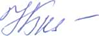 от 01 сентября 2017	  Никитина Н.Б.Рабочая  образовательная программавторой группы раннего возрастана 2017 – 2018 уч. год                                                                             Составители:                                                                                                                                                                               Ращенковой Надежды Владимировны                                                                  (высшая квалификационная категория)                                                        Лапицкой Татьяны Геннадьевны                                                                 (первая квалификационная категория)СмоленскСодержание1. ЦЕЛЕВОЙ РАЗДЕЛ	                                                                              с.2-41.1. Пояснительная записка                                                                        с.21.2 Цели и задачи Программы                                                                    с 2-31.3 Планируемые результаты	                                                                     с.3-42. СОДЕРЖАТЕЛЬНЫЙ РАЗДЕЛ                                                             с.5-302.1.Содержание  образовательной деятельности в соответствии с направлениями развития ребенка, представленными в пяти образовательных областях                                                             с.5-22                           2.2. Возрастные особенности детей                                                           с.22-272.3.  Комплексно-тематическое планирование                                         с.27-303.ОРГАНИЗАЦИОННЫЙ РАЗДЕЛ                                                           с.303.1. Мониторинг                                                                                           с. 30-333.2. Оздоровительно-закаливающие процедуры,      Здоровьесберегающие технологии                                                        с.33-38              3.3 Предметно - пространственная образовательная среда                      с.38-423.4. Взаимодействие педагогического коллектива с семьями дошкольников                                                                                                с.42-45Методическое обеспечение                                                                          с.45Приложения                                                                                                с. 45-1181. ЦЕЛЕВОЙ РАЗДЕЛ1.1. Пояснительная записка     Рабочая образовательная программа  педагогов  группы  раннего возраста Детского сада № 57 ОАО «РЖД» (далее Организации) разработана в соответствии  с-     Федеральным законом от 29.12.2012г. №273-ФЗ «Об образовании в Российской Федерации»;- «Санитарно-эпидемиологическими требованиями к устройству, содержанию и организации режима работы дошкольных образовательных организаций» СанПиН 2.4.1.3049-13, утвержденным Постановлением  Главного государственного санитарного врача Российской Федерации от 23. мая 2013г. № 28564- Порядком организации и осуществления образовательной деятельности по основным общеобразовательным программам - образовательным программам дошкольного образования (утв. Приказом Министерства образования и науки РФ от 30.08.2013г. №1014)       -  Федеральным государственным образовательным стандартом дошкольного образования (утв. Приказом Министерства образования и науки РФ от 17.10.2013г. № 1155)   Рабочая образовательная программа педагогов  группы  раннего возраста опирается на лучшие традиции  отечественного образования и является переработанным в соответствии  с действующими  ФГОС ДО вариантом «Примерной основной общеобразовательной программы дошкольного образования». 1.2Цели и задачи Программы  Целью Программы является проектирование социальных ситуаций развития ребенка и развивающей предметно-пространственной среды, обеспечивающих позитивную социализацию, мотивацию и поддержку индивидуальности детей через общение, игру, познавательно-исследовательскую деятельность и другие формы активности.   Программа,  в соответствии с Федеральным законом «Об образовании в Российской Федерации», содействует взаимопониманию и сотрудничеству между людьми, учитывает разнообразие мировоззренческих подходов, способствует реализации права детей дошкольного возраста на свободный выбор мнений и убеждений, обеспечивает развитие способностей каждого ребенка, формирование и развитие личности ребенка в соответствии с принятыми в семье и обществе духовно-нравственными и социокультурными ценностями в целях интеллектуального, духовно-нравственного, творческого и физического развития человека, удовлетворения его образовательных потребностей и интересов. Цели Программы достигаются через решение следующих задач:– охрана и укрепление физического и психического здоровья детей, в том числе их эмоционального благополучия;– обеспечение равных возможностей для полноценного развития каждого ребенка в период дошкольного детства независимо от места проживания, пола, нации, языка, социального статуса;– создание благоприятных условий развития детей в соответствии с их возрастными и индивидуальными особенностями, развитие способностей и творческого потенциала каждого ребенка как субъекта отношений с другими детьми, взрослыми и миром;– объединение обучения и воспитания в целостный образовательный процесс на основе духовно-нравственных и социокультурных ценностей, принятых в обществе правил и норм поведения в интересах человека, семьи, общества;– формирование общей культуры личности детей, развитие их социальных, нравственных, эстетических, интеллектуальных, физических качеств, инициативности, самостоятельности и ответственности ребенка, формирование предпосылок учебной деятельности;– формирование социокультурной среды, соответствующей возрастным и индивидуальным особенностям детей;– обеспечение психолого-педагогической поддержки семьи и повышение компетентности родителей (законных представителей) в вопросах развития и образования, охраны и укрепления здоровья детей;– обеспечение преемственности целей, задач и содержания дошкольного общего и начального общего образования.1.3. Планируемые результатыВ соответствии с ФГОС ДО специфика дошкольного детства и системные особенности дошкольного образования делают неправомерными требования от ребенка дошкольного возраста конкретных образовательных достижений. Поэтому результаты освоения Программы представлены в виде целевых ориентиров дошкольного образования и представляют собой возрастные характеристики возможных достижений ребенка к концу дошкольного образования. Реализация образовательных целей и задач Программы направлена на достижение целевых ориентиров дошкольного образования, которые описаны как основные характеристики развития ребенка. Основные характеристики развития ребенка представлены в виде изложения возможных достижений воспитанников на разных возрастных этапах дошкольного детства. В соответствии с периодизацией психического развития ребенка, принятой в культурно-исторической психологии, дошкольное детство подразделяется на три возраста детства: младенческий (первое и второе полугодия жизни), ранний (от 1 года до 3 лет) и дошкольный возраст (от 3 до 7 лет). Целевые ориентиры в раннем возрастеК трем годам ребенок: интересуется окружающими предметами, активно действует с ними, исследует их свойства, экспериментирует. Использует специфические, культурно фиксированные предметные действия, знает назначение бытовых предметов (ложки, расчески, карандаша и пр.) и умеет пользоваться ими. Проявляет настойчивость в достижении результата своих действий;  стремится к общению и воспринимает смыслы в различных ситуациях общения со взрослыми, активно подражает им в движениях и действиях, умеет действовать согласованно;  владеет активной и пассивной речью: понимает речь взрослых, может обращаться с вопросами и просьбами, знает названия окружающих предметов и игрушек; проявляет интерес к сверстникам; наблюдает за их действиями и подражает им.  Взаимодействие с ровесниками окрашено яркими эмоциями;  в короткой игре воспроизводит действия взрослого, впервые осуществляя игровые замещения; проявляет самостоятельность в бытовых и игровых действиях. Владеет простейшими навыками самообслуживания;  любит слушать стихи, песни, короткие сказки, рассматривать картинки, двигаться под музыку. Проявляет живой эмоциональный отклик на эстетические впечатления. Охотно включается в продуктивные виды деятельности (изобразительную деятельность, конструирование и др.); с удовольствием двигается – ходит, бегает в разных направлениях, стремится осваивать различные виды движения (подпрыгивание, лазанье, перешагивание и пр.).2. СОДЕРЖАТЕЛЬНЫЙ РАЗДЕЛ2.1.Содержание  образовательной деятельности в соответствии с направлениями развития ребенка, представленными в пяти образовательных областях.Образовательная область«СОЦИАЛЬНО-КОММУНИКАТИВНОЕ  РАЗВИТИЕ»  Содержание образовательной работы с детьми направлено на присвоение норм и ценностей, принятых в обществе, включая моральные и нравственные ценности:- воспитывать любовь и уважение к малой Родине, к родной природе, к отечественным традициям и праздникам и представление о социокультурных ценностях нашего народа; - воспитывать уважение и интерес к различным культурам, обращать внимание на отличие и сходство их ценностей;-  уважать права и достоинства других людей, родителей, пожилых, инвалидов;- формировать представление о добре и зле, способствовать гуманистической направленности поведения;-  знакомить детей с поступками людей, защищающих и отстаивающих ценности жизни, семьи, отношений товарищества, любви и верности, созидания и труда;- вызывать чувство сострадания  к тем, кто попал в сложную жизненную ситуацию, нуждается в помощи, испытывает боль, тревогу, страх, огорчение, обиду, терпит нужду и лишения;- расширять представления о своем родном крае, столице своей Родины, ее  символикой; -  формировать позицию гражданина своей страны;  - создавать условия для принятия конструктивного разрешения конфликтных ситуаций; - формировать оценку нравственных понятий с целью педагогического воздействия художественного слова на детей, получения первичных ценностных представлений о понятиях;- совершенствовать свои  эмоционально-положительные проявления в сюжетно-ролевых играх;- закреплять умение действовать по правилам игры, соблюдая ролевые взаимодействия и взаимоотношения;- поощрять участие  в сюжетно-ролевых играх, отражая замысел игры, эмоциональные и ситуативно-деловые отношения между сказочными персонажами и героями; отражать социальные взаимоотношение между людьми в соответствии с их профессиональной деятельностью.  Развитие общения и взаимодействия  ребенка с  взрослыми и сверстниками: - обеспечивать взаимодействие с детьми, способствующее их эмоциональному благополучию;- создавать общую атмосферу доброжелательности, принятия каждого, доверия, эмоционального комфорта, тепла и понимания; - стремиться к установлению доверительных отношений с детьми, учитывать возможности ребенка, не допуская  ощущения своей несостоятельности: приходить на помощь при затруднениях, не навязывать сложных и непонятных действий, при взаимодействии находиться на уровне глаз ребенка, стараться минимально ограничивать его свободу, поощрение и поддержку использовать чаще, чем порицание и запрещение;- закладывать групповые традиции, позволяющие учитывать настроения и пожелания детей при планировании жизни группы в течение дня;- создавать условия для общения со  старшими и младшими детьми и людьми пожилого возраста;  - содействовать становлению социально-ценностных взаимоотношений, доброжелательных и равноправных отношений между сверстниками;-  обеспечивать одинаковое отношение ко всем участникам совместной игры, общения; - удовлетворять потребности каждого ребенка во внешних проявлениях, симпатии к нему лично;- предотвращать негативное поведение, обеспечивающее каждому ребенку физическую безопасность со стороны сверстников;- знакомить с нормативными способами разрешения конфликтов; - формировать представления о положительных и отрицательных действиях детей и взрослых и отношения к ним. Становление самостоятельности, целенаправленности и саморегуляции собственных действий:- совершенствовать самостоятельность в организации досуговой деятельности;- формировать умение выбора правильного решения,  обосновывая свои действия (свой выбор) путем установления причинно-следственной зависимости между событиями и природными явлениями. Формирование основ безопасности в быту, социуме,  природе.- прививать знания основ безопасности;- формировать чувство осторожности, развивать умения соблюдать осторожность при   работе с острыми предметами; оберегать глаза от травм во время игр и занятий;-  объяснять важность хорошего освещения для сохранения зрения;- приучать к соблюдению осторожности при встрече с незнакомыми животными; -предупреждать об опасности приема лекарственных препаратов, и свойствах ядовитых растений, игр с огнем, аэрозольными баллончиками;- обогащать представления детей об опасных для человека и окружающего мира природы ситуациях и знакомить со способами поведения в них;- добиваться выполнения правил дорожного движения.Социализация, развитие общения, нравственное воспитаниеФормировать у детей опыт поведения в среде сверстников, воспитывать чувство симпатии к ним. Способствовать накоплению опыта доброжелательных взаимоотношений со сверстниками, воспитывать эмоциональную отзывчивость (обращать внимание детей на ребенка, проявившего заботу о товарище, поощрять умение пожалеть, посочувствовать). Воспитывать отрицательное отношение к грубости, жадности; развивать умение играть не ссорясь, помогать друг другу и вместе радоваться успехам, красивым игрушкам и т. п.Воспитывать элементарные навыки вежливого обращения: здороваться, прощаться, обращаться с просьбой спокойно, употребляя слова «спасибо» и «пожалуйста». Формировать умение спокойно вести себя в помещении и на улице: не шуметь, не бегать, выполнять просьбу взрослого. Воспитывать внимательное отношение и любовь к родителям и близким людям. Приучать детей не перебивать говорящего взрослого, формировать умение подождать, если взрослый занят.Ребенок в семье и сообществеОбраз Я. Формировать у детей элементарные представления о себе, об изменении своего социального статуса (взрослении) в связи с началом посещения детского сада; закреплять умение называть свое имя.Формировать у каждого ребенка уверенность в том, что его, как и всех детей, любят, о нем заботятся; проявлять уважительное отношение к интересам ребенка, его нуждам, желаниям, возможностям. Семья. Воспитывать внимательное отношение к родителям, близким людям. Поощрять умение называть имена членов своей семьи. Детский сад. Развивать представления о положительных сторонах детского сада, его общности с домом (тепло, уют, любовь и др.) и отличиях от домашней обстановки (больше друзей, игрушек, самостоятельности и т. д.). Обращать внимание детей на то, в какой чистой, светлой комнате они играют, как много в ней ярких, красивых игрушек, как аккуратно заправлены кроватки. На прогулке обращать внимание детей на красивые растения, оборудование участка, удобное для игр и отдыха.Развивать умение ориентироваться в помещении группы, на участке.Самообслуживание, самостоятельность, трудовое воспитание Воспитание культурно-гигиенических навыков. Формировать привычку (сначала под контролем взрослого, а затем самостоятельно) мыть руки по мере загрязнения и перед едой, насухо вытирать лицо и руки личным полотенцем.Учить с помощью взрослого приводить себя в порядок; пользоваться индивидуальными предметами (носовым платком, салфеткой, полотенцем, расческой, горшком). Формировать умение во время еды правильно держать ложку.Самообслуживание. Учить детей одеваться и раздеваться в определенном порядке; при небольшой помощи взрослого снимать одежду, обувь (расстегивать пуговицы спереди, застежки на липучках); в определенном порядке аккуратно складывать снятую одежду. Приучать к опрятности.Общественно-полезный труд. Привлекать детей к выполнению простейших трудовых действий: совместно с взрослым и под его контролем расставлять хлебницы (без хлеба),  салфетницы, раскладывать ложки и пр. Приучать поддерживать порядок в игровой комнате, по окончании игр расставлять игровой материал по местам.Уважение к труду взрослых. Поощрять интерес детей к деятельности взрослых. Обращать внимание на то, что и как делает взрослый (как ухаживает за растениями (поливает) и животными (кормит); как дворник подметает двор, убирает снег; как столяр чинит беседку и т.д.), зачем он выполняет те или иные действия. Учить узнавать и называть некоторые трудовые действия (помощник воспитателя моет посуду, приносит еду, меняет полотенца).Формирование основ безопасностиБезопасное поведение в природе. Знакомить с элементарными правилами безопасного поведения в природе (не подходить к незнакомым животным, не гладить их, не дразнить; не рвать и  не брать в рот растения и пр.).Безопасность на дорогах. Формировать первичные представления о машинах, улице, дороге, на железной дороге. Знакомить с некоторыми видами транспортных средств.Безопасность собственной жизнедеятельности. Знакомить с предметным миром и правилами безопасного обращения с предметами.Знакомить с понятиями «можно — нельзя», «опасно».Формировать представления о правилах безопасного поведения в играх с песком и водой (воду не пить, песком не бросаться и т. д.).Образовательная область«ПОЗНАВАТЕЛЬНОЕ РАЗВИТИЕ»Познавательное развитие предполагает развитие интересов детей, любознательности и познавательной мотивации;  формирование познавательных действий,  становление сознания;  развитие воображения и творческой активности; формирование первичных  представлений о себе, других людях, объектах окружающего мира,  о свойствах и отношениях объектов окружающего мира (форме, цвете, размере, материале, звучании, ритме,  темпе, количестве, числе, части и целом, пространстве и времени, движении и покое, причинах и следствиях и др.),  о малой родине и Отечестве,   представлений  о социокультурных ценностях нашего народа, об отечественных традициях и праздниках, о планете Земля как общем доме людей, об особенностях ее природы, многообразии стран и народов мира»Основные цели и задачи Формирование элементарных математических представлений. Формирование элементарных математических представлений, первичных представлений об основных свойствах и отношениях объектов окружающего мира: форме, цвете, размере, количестве, числе, части и целом, пространстве и времени.Развитие познавательно-исследовательской деятельности. Развитие познавательных интересов детей, расширение опыта ориентировки в окружающем, сенсорное развитие, развитие любознательности и познавательной мотивации; формирование познавательных действий, становление сознания; развитие воображения и творческой активности; формирование первичных представлений об объектах окружающего мира, о свойствах и отношениях объектов окружающего мира (форме, цвете, размере, материале, звучании, ритме, темпе, причинах и следствиях и др.). Развитие восприятия, внимания, памяти, наблюдательности, способности анализировать, сравнивать, выделять характерные, существенные признаки предметов и явлений окружающего мира; умения устанавливать простейшие связи между предметами и явлениями, делать простейшие обобщения.Ознакомление с предметным окружением.Ознакомление с предметным миром (название, функция, назначение, свойства и качества предмета); восприятие предмета как творения человеческой мысли и результата труда. Формирование первичных представлений о многообразии предметного окружения; о том, что человек создает предметное окружение, изменяет и совершенствует его для себя и других людей, делая жизнь более удобной и комфортной. Развитие умения устанавливать причинно-следственные связи между миром предметов и природным миром.Ознакомление с социальным миром.Приложение  (Программа «Диалог культур») Проект  (Русские народные потешки)   Ознакомление с окружающим социальным миром, расширение кругозора детей, формирование целостной картины мира. Формирование первичных представлений о малой родине и Отечестве, представлений  о социокультурных ценностях нашего народа, об отечественных традициях и праздниках. Формирование гражданской принадлежности; воспитание любви к Родине, гордости за ее достижения, патриотических чувств. Формирование элементарных представлений о планете Земля как общем доме людей, о многообразии стран и народов мира. Ознакомление с миром природы. Приложение    - Проект «Друзья природы» Ознакомление с природой и природными явлениями. Развитие умения устанавливать причинно-следственные связи между природными явлениями. Формирование первичных представлений о природном многообразии планеты Земля. Формирование элементарных экологических представлений. Формирование понимания того, что человек — часть природы, что он должен беречь, охранять и защищать ее, что в природе все взаимосвязано, что жизнь человека на Земле во многом зависит от окружающей среды. Воспитание умения правильно вести себя в природе. Воспитание любви к природе, желания беречь ее.Формирование элементарных математических представленийКоличество. Привлекать детей к формированию групп однородных предметов. Учить различать количество предметов (один — много).Величина. Привлекать внимание детей к предметам контрастных размеров и их обозначению в речи (большой дом — маленький домик, большая матрешка — маленькая матрешка, большие мячи — маленькие мячи и т. д.).Форма. Учить различать предметы по форме и называть их (кубик, кирпичик, шар и пр.).Ориентировка в пространстве. Продолжать накапливать у детей опыт практического освоения окружающего пространства (помещений группы и участка детского сада). Расширять опыт ориентировки в частях собственного тела (голова, лицо, руки, ноги, спина).Учить двигаться за воспитателем в определенном направлении.Развитие познавательно-исследовательской деятельности Познавательно-исследовательская деятельность. Знакомить детей с обобщенными способами исследования разных объектов окружающей жизни. Стимулировать любознательность. Включать детей в совместные с взрослыми практические познавательные действия экспериментального характера. Сенсорное развитие. Продолжать работу по обогащению непосредственного чувственного опыта детей в разных видах деятельности, постепенно включая все виды восприятия. Помогать обследовать предметы, выделяя их цвет, величину, форму; побуждать включать движения рук по предмету в процесс знакомства с ним (обводить руками части предмета, гладить их и т. д.).Дидактические игры.   Обогащать   в играх с дидактическим материалом сенсорный опыт детей (пирамидки  (башенки) из 5–8 колец разной величины;  «Геометрическая мозаика» (круг, треугольник, квадрат, прямоугольник);  разрезные картинки (из 2–4 частей), складные кубики (4–6 шт.) и др.);  развивать  аналитические способности  (умение сравнивать, соотносить, группировать,  устанавливать тождество и различие однородных предметов по одному из сенсорных признаков — цвет, форма, величина).Проводить дидактические игры на развитие внимания и памяти («Чего не стало?» и т. п.);  слуховой дифференциации («Что звучит?» и т. п.); тактильных ощущений, температурных различий  («Чудесный мешочек», «Теплый — холодный», «Легкий — тяжелый» и т. п.);  мелкой моторики руки  (игры с пуговицами, прищепками, крючками, молниями, шнуровкой и т. д.).Ознакомление с предметным окружением Вызвать интерес детей к предметам ближайшего окружения: игрушки, посуда, одежда, обувь, мебель, транспортные средства. Побуждать  детей  называть цвет, величину предметов, материал, из которого они  сделаны (бумага, дерево, ткань, глина);  сравнивать знакомые предметы (разные шапки,  варежки, обувь и т. п.), подбирать предметы по тождеству (найди такой же, подбери пару), группировать их по способу использования (из чашки пьют и т. д.). Раскрывать разнообразные способы использования предметов.Способствовать реализации потребности ребенка в овладении действиями с предметами. Упражнять в установлении сходства и различия между предметами, имеющими одинаковое название (одинаковые лопатки; красный мяч — синий мяч; большой кубик — маленький кубик). Побуждать детей называть свойства предметов: большой, маленький, мягкий, пушистый и др. Способствовать появлению в словаре детей обобщающих понятий (игрушки, посуда, одежда, обувь, мебель и пр.). Ознакомление с социальным миромПриложение     Программа  «Юные железнодорожники»Напоминать детям название города (микрорайона), в котором они живут.Вызывать интерес к труду близких взрослых. Побуждать узнавать и называть некоторые трудовые действия (помощник воспитателя моет посуду, убирает комнату, приносит еду, меняет полотенца и т. д.). Рассказать, что взрослые проявляют трудолюбие, оно помогает им успешно выполнить трудовые действия.Ознакомление с миром природы .Знакомить детей с доступными явлениями природы.Учить узнавать в натуре, на картинках, в игрушках домашних животных (кошку, собаку, корову, курицу и др.) и их детенышей и называть их. Узнавать на картинке некоторых диких животных (медведя, зайца, лису и др.) и называть их.Вместе с детьми наблюдать за птицами и насекомыми на участке, за рыбками в аквариуме; подкармливать птиц.Учить различать по внешнему виду овощи (помидор, огурец, морковь и др.) и фрукты (яблоко, груша и др.).Помогать  детям замечать красоту природы в разное время года.Воспитывать бережное отношение к животным. Учить основам взаимодействия с природой (рассматривать растения и животных, не нанося им вред; одеваться по погоде).Сезонные наблюденияОсень. Обращать внимание детей на осенние изменения в природе: похолодало, на деревьях пожелтели и опадают листья. Формировать представления о том, что осенью созревают многие овощи и фрукты.Зима. Формировать представления о зимних природных явлениях: стало холодно, идет снег. Привлекать к участию в зимних забавах (катание с горки и на санках, игра в снежки, лепка снеговика и т. п.).Весна. Формировать представления о весенних изменениях в природе: потеплело, тает снег; появились лужи, травка, насекомые; набухли почки.Лето. Наблюдать природные изменения: яркое солнце, жарко, летают бабочки.             Образовательная область«РЕЧЕВОЕ РАЗВИТИЕ»Речевое  развитие  включает владение речью как средством общения и культуры; обогащение активного словаря;  развитие связной, грамматически правильной диалогической и монологической речи; развитие речевого творчества; развитие звуковой и интонационной культуры речи, фонематического слуха; знакомство с книжной культурой, детской литературой, понимание на слух текстов различных жанров детской литературы; формирование звуковой аналитико-синтетической активности как предпосылки обучения грамоте.Основные цели и задачи  Развитие речи. Развитие свободного общения с взрослыми и детьми, овладение конструктивными способами и средствами взаимодействия с окружающими.Развитие всех компонентов устной речи детей: грамматического строя речи, связной речи — диалогической и монологической форм; формирование словаря, воспитание звуковой культуры речи.Практическое овладение воспитанниками нормами речи.Художественная литература. Воспитание интереса и любви к чтению; развитие литературной речи. Воспитание желания и умения слушать художественные произведения, следить за развитием действия.Развивающая речевая среда. Способствовать развитию речи как средства общения.  Давать  детям разнообразные поручения, которые дадут им возможность общаться со сверстниками и взрослыми («Загляни в раздевалку и расскажи мне,  кто пришел», «Узнай у тети Оли и расскажи мне...»,  «Предупреди Митю... Что ты сказал Мите? И что он тебе ответил?»). Добиваться того, чтобы к концу третьего года жизни речь стала полноценным средством общения детей друг с другом. Предлагать для самостоятельного рассматривания картинки, книги, игрушки в качестве наглядного материала для общения детей друг с другом и воспитателем. Рассказывать детям об этих предметах, а также об интересных событиях (например, о повадках и хитростях домашних животных); показывать на картинках состояние людей и животных (радуется, грустит и т. д.).Формирование словаря. На основе расширения ориентировки детей в ближайшем окружении развивать понимание речи и активизировать словарь.Учить понимать речь взрослых без наглядного сопровождения. Развивать умение детей по словесному указанию педагога находить предметы по названию, цвету, размеру («Принеси Машеньке вазочку для варенья», «Возьми красный карандаш», «Спой песенку маленькому медвежонку»); называть их местоположение («Грибок на верхней полочке, высоко», «Стоят рядом»); имитировать действия людей и движения животных («Покажи, как поливают из леечки», «Походи, как медвежонок»).Обогащать словарь детей:• существительными, обозначающими названия игрушек, предметов личной гигиены (полотенце, зубная щетка, расческа, носовой платок), одежды, обуви, посуды, мебели, спальных принадлежностей (одеяло, подушка, простыня, пижама), транспортных средств (автомашина, автобус, поезд), овощей, фруктов, домашних животных и их детенышей;• глаголами, обозначающими трудовые действия (стирать, лечить, поливать), действия, противоположные по значению (открывать - закрывать, снимать -надевать, брать -класть), действия, характеризующие взаимоотношения людей (помочь, пожалеть, подарить, обнять), их эмоциональное состояние (плакать, смеяться, радоваться, обижаться);• прилагательными, обозначающими цвет, величину, вкус, температуру предметов (красный, синий, сладкий, кислый, большой, маленький, холодный, горячий);• наречиями (близко, далеко, высоко, быстро, темно, тихо, холодно, жарко, скользко).Способствовать употреблению усвоенных слов в самостоятельной речи детей. Звуковая культура речи. Упражнять детей в отчетливом произнесении изолированных гласных и согласных звуков (кроме свистящих, шипящих и сонорных), в правильном воспроизведении звукоподражаний, слов и несложных фраз (из 2–4 слов).Способствовать развитию артикуляционного и голосового аппарата, речевого дыхания, слухового внимания.Формировать умение пользоваться (по подражанию) высотой и силой голоса («Киска, брысь!», «Кто пришел?», «Кто стучит?»)Грамматический строй речи. Учить согласовывать существительные и местоимения с глаголами, употреблять глаголы в будущем и прошедшем времени, изменять их по лицам, использовать в речи предлоги (в, на, у, за, под). Упражнять в употреблении некоторых вопросительных слов (кто, что, где) и несложных фраз, состоящих из 2–4 слов («Кисонька-мурысенька, куда пошла?»).Связная речь. Помогать детям отвечать на простейшие  («Что?», «Кто?»,  «Что делает?») и  более сложные вопросы («Во что одет?», «Что везет?», «Кому?», «Какой?», «Где?», «Когда?», «Куда?»).Поощрять попытки детей старше 2 лет 6 месяцев по собственной инициативе или по просьбе воспитателя рассказывать об изображенном на картинке, о новой игрушке (обновке), о событии из личного опыта.Во время игр-инсценировок учить детей повторять несложные фразы. Помогать детям старше 2 лет 6 месяцев драматизировать отрывки из хорошо знакомых сказок.Учить слушать небольшие рассказы без наглядного сопровождения.Приобщение к художественной литературеЧитать детям художественные произведения, предусмотренные программой для второй группы раннего возраста. Продолжать приучать детей слушать народные песенки, сказки, авторские произведения. Сопровождать чтение показом игрушек, картинок, персонажей настольного театра и других средств наглядности, а также учить слушать художественное произведение без наглядного сопровождения.Сопровождать чтение небольших поэтических произведений игровыми действиями. Предоставлять детям возможность договаривать слова, фразы при чтении воспитателем знакомых стихотворений. Поощрять попытки прочесть стихотворный текст целиком с помощью взрослого. Помогать детям старше 2 лет 6 месяцев играть в хорошо знакомую сказку.Продолжать приобщать детей к рассматриванию рисунков в книгах. Побуждать называть знакомые предметы, показывать их по просьбе воспитателя, приучать задавать вопросы: «Кто (что) это?», «Что делает?».           Образовательная область«ХУДОЖЕСТВЕННО-ЭСТЕТИЧЕСКОЕ РАЗВИТИЕ»Художественно-эстетическое развитие предполагает развитие предпосылок ценностно-смыслового восприятия и понимания произведений искусства (словесного, музыкального, изобразительного), мира природы; становление эстетического отношения к окружающему миру; формирование элементарных представлений о видах искусства; восприятие музыки, художественной литературы, фольклора; стимулирование сопереживания персонажам художественных произведений; реализацию самостоятельной творческой деятельности детей (изобразительной, конструктивно-модельной, музыкальной и др.).Основные цели и задачи Формирование интереса к эстетической стороне окружающей действительности, эстетического отношения к предметам и явлениям окружающего мира, произведениям искусства; воспитание интереса к художественно-творческой деятельности. Развитие эстетических чувств детей, художественного восприятия, образных представлений, воображения, художественно-творческих способностей.Развитие детского художественного творчества, интереса к самостоятельной творческой деятельности (изобразительной, конструктивно-модельной, музыкальной и др.); удовлетворение потребности детей в самовыражении.Приобщение к искусству. Развитие эмоциональной восприимчивости, эмоционального отклика на литературные и музыкальные произведения, красоту окружающего мира, произведения искусства.Приобщение детей к народному и профессиональному искусству (словесному, музыкальному, изобразительному, театральному, к архитектуре) через ознакомление с лучшими образцами отечественного и мирового искусства; воспитание умения понимать содержание произведений искусства.Формирование элементарных представлений о видах и жанрах искусства, средствах выразительности в различных видах искусства.Изобразительная деятельность. Развитие интереса к различным видам изобразительной деятельности; совершенствование умений в рисовании, лепке, аппликации, прикладном творчестве.Воспитание эмоциональной отзывчивости при восприятии произведений изобразительного искусства.Воспитание желания и умения взаимодействовать со сверстниками при создании коллективных работ.Конструктивно-модельная деятельность. Приобщение к конструированию; развитие интереса к конструктивной деятельности, знакомство с различными видами конструкторов.Воспитание умения работать коллективно, объединять свои поделки в соответствии с общим замыслом, договариваться, кто какую часть работы будет выполнять. Музыкальная деятельность. Приобщение к музыкальному искусству; развитие предпосылок ценностно-смыслового восприятия и понимания музыкального искусства; формирование основ музыкальной культуры, ознакомление с элементарными музыкальными понятиями, жанрами; воспитание эмоциональной отзывчивости при восприятии музыкальных произведений.Развитие музыкальных способностей: поэтического и музыкального слуха, чувства ритма, музыкальной памяти; формирование песенного, музыкального вкуса.Воспитание интереса к музыкально-художественной деятельности, совершенствование умений в этом виде деятельности.Развитие детского музыкально-художественного творчества, реализация самостоятельной творческой деятельности детей; удовлетворение потребности в самовыражении.Приобщение к искусствуРазвивать художественное восприятие, воспитывать отзывчивость на музыку и пение, доступные пониманию детей произведения изобразительного искусства, литературы.Рассматривать с детьми иллюстрации к произведениям детской литературы. Развивать умение отвечать на вопросы по содержанию картинок.Знакомить с народными игрушками: дымковской, богородской, матрешкой, ванькой-встанькой и другими, соответствующими возрасту детей.Обращать внимание детей на характер игрушек (веселая, забавная и др.), их форму, цветовое оформление.Изобразительная деятельностьВызывать у детей интерес к действиям с карандашами, фломастерами, кистью, красками, глиной. Рисование. Развивать восприятие дошкольников, обогащать их сенсорный опыт путем выделения формы предметов, обведения их по контуру поочередно, то одной, то другой рукой.Подводить детей к изображению знакомых предметов, предоставляя им свободу выбора.Обращать внимание детей на то, что карандаш (кисть, фломастер) оставляет след на бумаге, если провести по ней отточенным концом карандаша (фломастером, ворсом кисти). Учить следить за движением карандаша по бумаге.Привлекать внимание детей к изображенным ими на бумаге разнообразным линиям, конфигурациям. Побуждать задумываться над тем, что они нарисовали, на что это похоже. Вызывать чувство радости от штрихов и линий, которые дети нарисовали сами. Побуждать детей к дополнению нарисованного изображения характерными деталями; к осознанному повторению ранее получившихся штрихов, линий, пятен, форм.Развивать эстетическое восприятие окружающих предметов. Учить детей различать цвета карандашей, фломастеров, правильно называть их; рисовать разные линии ( длинные, короткие, вертикальные, горизонтальные, наклонные), пересекать их, уподобляя предметам: ленточкам, платочкам, дорожкам, ручейкам, сосулькам, заборчику и др. Подводить детей  к рисованию предметов округлой формы.Формировать правильную позу при рисовании (сидеть свободно, не наклоняться низко над листом бумаги), свободная рука поддерживает лист бумаги, на котором рисует малыш.Учить бережно относиться к материалам, правильно их использовать: по окончании рисования класть их на место, предварительно хорошо промыв кисточку в воде. Учить держать карандаш и кисть свободно: карандаш — тремя пальцами выше отточенного конца, кисть — чуть выше железного наконечника; набирать краску на кисть, макая ее всем ворсом в баночку, снимать лишнюю краску, прикасаясь ворсом к краю баночки. Лепка. Вызывать у детей интерес к лепке. Знакомить с пластическими материалами: глиной, пластилином, пластической массой (отдавая предпочтение глине). Учить аккуратно пользоваться материалами.Учить дошкольников отламывать комочки глины от большого куска; лепить палочки и колбаски, раскатывая комочек между ладонями прямыми движениями; соединять концы палочки, плотно прижимая их друг к другу (колечко, баранки, колесо и др.). Учить раскатывать комочек глины круговыми движениями ладоней для изображения предметов круглой формы (шарик, яблоко, ягода и др.), сплющивать комочек между ладонями (лепешки, печенье, пряники); делать пальцами углубление в середине сплющенного комочка (миска, блюдце). Учить соединять две вылепленные формы в один предмет: палочка и шарик (погремушка или грибок), два шарика (неваляшка) и т. п.Приучать детей класть глину и вылепленные предметы на дощечку или специальную заранее подготовленную клеенку.Конструктивно-модельная деятельностьВ процессе игры с настольным и напольным строительным материалом продолжать знакомить детей с деталями (кубик, кирпичик, трехгранная призма, пластина, цилиндр), с вариантами расположения строительных форм на плоскости.Продолжать учить детей сооружать элементарные постройки по образцу, поддерживать желание строить что-то самостоятельно. Способствовать пониманию пространственных соотношений. Учить пользоваться дополнительными сюжетными игрушками, соразмерными масштабам построек (маленькие машинки для маленьких гаражей и т. п.). По окончании игры приучать убирать все на место. Знакомить детей с простейшими пластмассовыми конструкторами.Учить   совместно со взрослым конструировать башенки, домики, машины, поезда.Поддерживать желание детей строить самостоятельно. В летнее время способствовать строительным играм с использованием природного материала (песок, вода, желуди, камешки и т. п.).Приложение  Программа по песочной терапии для детей раннего возраста    «Песочные фантазии»Проекты   «Вода» и «Игры детей с песком»Музыкальная деятельностьВоспитывать интерес к музыке, желание слушать музыку, подпевать, выполнять простейшие танцевальные движения.Слушание. Учить детей внимательно слушать спокойные и бодрые песни, музыкальные пьесы разного характера, понимать, о чем (о ком) поется, и эмоционально реагировать на содержание. Учить различать звуки по высоте (высокое и низкое звучание колокольчика, фортепьяно, металлофона).Пение. Вызывать активность детей при подпевании и пении. Развивать умение подпевать фразы в песне (совместно с воспитателем). Постепенно приучать к сольному пению.      Развивать эмоциональность и образность восприятия музыки через движения. Продолжать формировать способность воспринимать и воспроизводить движения, показываемые взрослым (хлопать, притопывать ногой, полуприседать, совершать повороты кистей рук и т. д.). Учить детей начинать движение с началом музыки и заканчивать с ее окончанием; передавать образы (птичка летает, зайка прыгает, мишка косолапый идет). Совершенствовать умение ходить и бегать (на носках, тихо; высоко и низко поднимая ноги; прямым галопом), выполнять плясовые движения в кругу, врассыпную, менять движения с изменением характера музыки или содержания песни.Образовательная область«ФИЗИЧЕСКОЕ РАЗВИТИЕ»Физическое развитие включает приобретение опыта в следующих видах деятельности детей: двигательной, в том числе связанной с выполнением упражнений, направленных на развитие таких физических качеств, как координация и гибкость; способствующих  правильному формированию  опорно-двигательной системы организма, развитию равновесия, координации движения, крупной и мелкой моторики обеих рук, а также с правильным, не наносящим ущерба организму, выполнением основных движений (ходьба, бег, мягкие прыжки, повороты в обе стороны), формирование начальных представлений о некоторых видах спорта, овладение подвижными играми с правилами; становление целенаправленности и  саморегуляции в двигательной сфере; становление ценностей здорового образа жизни, овладение его элементарными нормами и правилами (в питании, двигательном режиме, закаливании, при формировании полезных привычек и др.)Основные цели и задачиФормирование начальных представлений о здоровом образе жизни. Формирование у детей начальных представлений о здоровом образе жизни.Физическая культура. Сохранение, укрепление и охрана здоровья детей; повышение умственной и физической работоспособности, предупреждение утомления.Обеспечение гармоничного физического развития, совершенствование умений и навыков в основных видах движений, воспитание красоты, грациозности, выразительности движений, формирование правильной осанки.Формирование потребности в ежедневной двигательной деятельности. Развитие инициативы, самостоятельности и творчества в двигательной активности, способности к самоконтролю, самооценке при выполнении движений. Развитие интереса к участию в подвижных и спортивных играх и физических упражнениях, активности в самостоятельной двигательной деятельности; интереса и любви к спорту.Формирование начальных представлений о здоровом образе жизниФормировать у детей представления о значении разных органов для нормальной жизнедеятельности человека: глаза - смотреть, уши -слышать, нос — нюхать, язык — пробовать (определять) на вкус, руки — хватать, держать, трогать; ноги — стоять, прыгать, бегать, ходить; голова — думать, запоминать. Физическая культураФормировать умение сохранять устойчивое положение тела, правильную осанку.Учить ходить и бегать, не наталкиваясь друг на друга, с согласованными, свободными движениями рук и ног. Приучать действовать сообща, придерживаясь определенного направления передвижения с опорой на зрительные ориентиры, менять направление и характер движения во время ходьбы и бега в соответствии с указанием педагога.Учить  ползать,  лазать, разнообразно действовать с мячом (брать, держать, переносить,  класть, бросать, катать). Учить прыжкам на двух ногах на месте, с продвижением вперед, в длину с места, отталкиваясь двумя ногами.Подвижные игры. Развивать у детей желание играть вместе с воспитателем в подвижные игры с простым содержанием, несложными движениями. Способствовать развитию умения детей играть в игры, в ходе которых совершенствуются основные движения (ходьба, бег, бросание, катание). Учить выразительности движений, умению передавать простейшие действия некоторых пepcoнажей (попрыгать, как зайчики; поклевать зернышки и попить водичку, как цыплята, и т. п.).2.2. ВОЗРАСТНЫЕ ОСОБЕННОСТИ ДЕТЕЙ группа  (от 2 до 3 лет). Возрастные особенности детей 2-3 летНа  третьем году жизни дети становятся самостоятельнее. Продолжает развиваться предметная деятельность, ситуативно-деловое общение ребенка и взрослого; совершенствуются восприятие, речь, начальные формы произвольного поведения, игры, наглядно-действенное мышление. Развитие предметной деятельности связано с усвоением культурных способов действия с различными предметами. Развиваются соотносящие и орудийные действия. Умение выполнять орудийные действия развивает произвольность, преобразуя натуральные формы активности в культурные на основе предлагаемой взрослыми модели, которая выступает в качестве не только объекта для подражания, но и образца, регулирующего собственную активность ребенка. В ходе совместной со взрослыми предметной деятельности продолжает развиваться понимание речи. Слово отделяется от ситуации и приобретает самостоятельное значение. Дети продолжают осваивать названия окружающих предметов, учатся выполнять простые словесные просьбы взрослых в пределах видимой наглядной ситуации. Количество понимаемых слов значительно возрастает. Совершенствуется регуляция поведения в результате обращения взрослых к ребенку, который начинает понимать не только инструкцию, но и рассказ взрослых. Интенсивно развивается активная речь детей. К трем годам они осваивают основные грамматические структуры, пытаются строить простые предложения, в разговоре со взрослым используют практически все части речи. Активный словарь достигает примерно 1000-1500 слов. К концу третьего года жизни речь становится средством общения ребенка со сверстниками. В этом возрасте у детей формируются новые виды деятельности: игра, рисование, конструирование. Игра носит процессуальный характер, главное в ней — действия, которые совершаются с игровыми предметами, приближенными к реальности. В середине третьего года жизни появляются действия с предметами заместителями. Появление собственно изобразительной деятельности обусловлено тем, что ребенок уже способен сформулировать намерение изобразить какой- либо предмет. Типичным является изображение человека в виде «головонога» — окружности и отходящих от нее линий. На третьем году жизни совершенствуются зрительные и слуховые ориентировки, что позволяет детям безошибочно выполнять ряд заданий: осуществлять выбор из 2-3 предметов по форме, величине и цвету; различать мелодии; петь. Совершенствуется слуховое восприятие, прежде всего фонематический слух. К трем годам дети воспринимают все звуки родного языка, но произносят их с большими искажениями. Основной формой мышления становится наглядно-действенная. Ее особенность заключается в том, что возникающие в жизни ребенка проблемные ситуации разрешаются путем реального действия с предметами. Для детей этого возраста характерна неосознанность мотивов, импульсивность и зависимость чувств и желаний от ситуации. Дети легко заражаются эмоциональным состоянием сверстников. Однако в этот период начинает складываться и произвольность поведения. Она обусловлена развитием орудийных действий и речи. У детей появляются чувства гордости и стыда, начинают формироваться элементы самосознания, связанные с идентификацией с именем и полом. Ранний возраст завершается кризисом трех лет. Ребенок осознает себя как отдельного человека, отличного от взрослого. У него формируется образ Я. Кризис часто сопровождается рядом отрицательных проявлений: негативизмом, упрямством, нарушением общения со взрослым и др. Кризис может продолжаться от нескольких месяцев до двух лет.)Главным условием развития детей данного возраста продолжает быть интимно-личностное общение, где ребенок является субъектом. На его базе уже начинает складываться личностно-деловое общение, в котором ребенок вместе с близким взрослым вступает в содействие по поводу понятной для него деятельности.Основным видом деятельности ребенка продолжает являться предметно-орудийная деятельность. Внутри данной деятельности у ребенка развиваются представления о смыслах употребляемых предметов, об их свойствах и функциях. Он научается действовать с предметами в соответствии с социально закрепленной нормой. Норму ребенок может взять только в момент содействия со взрослым, когда активность ребенка и взрослого направлена на один объект. Ребенку необходимо быть погруженным в реальную предметную деятельность, в которой он будет определять форму, вес предмета, сориентировать моторику руки, только в этом случае у него сложатся «живые образы» предметных действий. Любой новый предмет требует обследовательских действий. Уподобление руки функциональным действиям с предметом и делает моторику опредмеченной. Поэтому познавательная деятельность детей не может быть отделена от предметной деятельности и развития речи. Ребенок понимает смысл употребления предметов только через погружение в реальную деятельность, в рамках данной деятельности происходит развитие речи ребенка. Ребенка нужно постоянно направлять в игре, иначе у него могут долгое время сохраняться примитивные однообразные действия: он может без конца катать машинку, брать кубики в рот, перекладывать игрушки из одной руки в другую. Под руководством взрослого ребенок лучше воспринимает окружающее: различает, сравнивает, устанавливает сходство предметов по их признакам – по цвету, форме, величине. Совершенствуется ходьба и другие моторные навыки. Действия с предметами, которыми овладел ребенок на первом году, приобретают большую ловкость, координацию. На третьем году жизни совершенствуется тонкая моторика, что позволяет ребенку самостоятельно одеться, раздеться, умыться, застегивать пуговицы (с небольшой помощью взрослого).Становление предметных действий ведет за собой резкое увеличение у ребенка представлений об окружающем мире. Включение ребенка в реальную предметную деятельность, где он занимает активную позицию деятеля, а взрослый создает условия для ее реализации, а также обозначает в речи вероятные переживания малыша по поводу производимых им действий, что позволяет связать переживания ребенка с «речевым аккомпанементом» взрослого и создать условия для развития речи ребенка. Слово - это метка, которой социум обозначил предметы и явления реального мира. И если за внешней звуковой оболочкой нет представления, то даже ритмически организованный набор звуков не может считаться речью. Ребенок, действуя с реальными объектами, устанавливает взаимосвязь между звучащим словом и комплексом индивидуальных переживаний.В этом возрасте речевые блоки, обязательно связаны с детской деятельностью. Дети легко отвечают на вопросы, связанные с их повседневной деятельностью, но хуже ориентируются в словах, обозначающих предметы и их качества, вне связи с их деятельностью.
      У детей данного возраста количество понимаемых слов значительно возрастает. Интенсивно развивается активная речь детей. К трем годам они осваивают грамматические структуры, пытаются строить простые предложения, в разговоре со взрослым используют практически все части речи. Активный словарь достигает примерно 1000-1500 слов. Характерной особенностью речи ребенка двух-трех лет является постоянное проговаривание, сопровождение речью всех действий, игровых ситуаций, в этот период ребенок неосознанно тренирует речевую функцию, обогащает словарный запас.      К концу третьего года жизни речь становится средством общения ребенка со сверстниками. В этом возрасте у детей формируются новые виды деятельности: игра, рисование, конструирование.
      Игра носит процессуальный характер, главное в ней – действия, которые совершаются с игровыми предметами, приближенными к реальности.В середине третьего года жизни появляются действия с предметами заместителями.Совершенствуется слуховое восприятие, прежде всего фонематический слух. К трем годам дети воспринимают все звуки родного языка, но произносят их с большими искажениями.
       Основной формой мышления становится наглядно-действенная (реальное действие с предметами).Дети данного возраста могут знать:название цвета, величины, формы, расположения предмета в пространстве (близко, далеко);группировка предметов одного цвета, формы, размера;сравнение по цвету, форме, размеру, весу;координация движений рук и зрения;формирование элементарных математических представлений (много, мало, один, два).Для детей третьего года жизни особо важной задачей является овладение движением. Дети данного возраста моторны, т.к движение вызывает за собой комплекс сенсорных ассоциаций.В развитии движений можно выделить три вида:
1. Основные движения (ходьба, ползанье, бег, прыжки, лазанье).2.Предметные движения (овладение действиями с предметами ближайшего окружения, а также игрушками, такими как кубики, мяч, лопатка и др.).3. Образные движения (ребенок подражает движениям других объектов: «летает» как бабочка или птичка, бегает как собачка, грызет морковку как кролик, как – будто стирает белье куклы и т.д. Все три вида движения необходимы для полноценного развития ребенка.Для детей этого возраста характерна неосознанность мотивов, импульсивность и зависимость чувств и желаний от ситуации. Дети легко заражаются эмоциональным состоянием сверстников. В этот период начинается складываться произвольность поведения. Она обусловлена развитием орудийных действий и речи. Ранний возраст завершается кризисом трех лет, сопровождающийся: негативизмом, упрямством, нарушением общения со взрослым. Кризис может продолжаться от нескольких месяцев до двух лет. Приложение   - проект по адаптации детей раннего возраста в группе «Ладушки»    «Здравствуй, малыш!»Организация жизни и воспитания детей.Режим дня составлен с расчетом на 12-часовое пребывание ребенка в детском саду.Группа раннего возрастаРежим  дня.  В режиме дня указана общая длительность организованной образовательной деятельности, включая перерывы между ее различными видами. Педагог самостоятельно дозирует объем образовательной нагрузки, не превышая при этом максимально допустимую санитарно-эпидемиологическими правилами и нормативами нагрузку.По действующему  СанПиН для детей ясельного возраста от 1,5 до 3 лет планируют не более 10 занятий в неделю продолжительностью не более 8-10 минут (СапПиН 2.4.1.3049-13).Перечень основных видов организованной образовательной деятельности       (при работе по пятидневной неделе)2.3. Комплексно-тематическое планирование3. ОРГАНИЗАЦИОННЫЙ РАЗДЕЛ3.1.Мониторинг.Система оценки результатов освоения ПрограммыВ соответствии с ФГОС ДО,  целевые ориентиры не подлежат непосредственной оценке, в том числе в виде педагогической диагностики (мониторинга), и не являются основанием для их формального сравнения с реальными достижениями детей. Они не являются основой объективной оценки соответствия  установленным требованиям образовательной деятельности и подготовки детей. Освоение Программы не сопровождается проведением промежуточных аттестаций и итоговой аттестации воспитанников.Как следует из ФГОС ДО,  целевые ориентиры не могут служить непосредственным основанием при решении управленческих задач, включая:• аттестацию педагогических кадров;• оценку качества образования;• оценку как итогового, так и промежуточного уровня развития детей, в том числе в рамках мониторинга (в том числе в форме тестирования, с использованием методов, основанных на наблюдении, или иных методов измерения результативности детей);• распределение стимулирующего фонда  оплаты труда работников Организации.Однако педагог в ходе своей работы должен выстраивать индивидуальную траекторию развития каждого ребенка. Для этого педагогу необходим инструментарий оценки своей работы, который позволит ему оптимальным образом выстраивать взаимодействие с детьми.В представленной системе оценки результатов освоения Программы отражены современные тенденции, связанные с изменением понимания оценки качества дошкольного образования. В первую очередь, речь идет о постепенном смещении акцента с объективного (тестового) подхода в сторону аутентичной оценки. Уходя своими корнями в традиции стандартизированного теста, обследования в рамках объективного подхода были направлены на определение у детей различий (часто недостатков) в ходе решения специальных задач. Эти тесты позволяют сравнить полученные результаты с нормой, предоставляя тем самым информацию о развитии каждого ребенка в сравнении со сверстниками. Поэтому подобные тесты широко используются для выявления детей, которые попадают в группу педагогического риска. Основным недостатком такого подхода является то, что искусственные задания часто весьма далеки от повседневной жизни детей, поэтому они не могут в полной мере отразить реальные возможности дошкольников. Тестовый подход не учитывает особенностей социального окружения детей, и прогнозы, которые строятся на его результатах, весьма условны. В основе аутентичной оценки лежат следующие принципы.Во-первых, она строится в основном на анализе реального поведения ребенка, а не на результате выполнения специальных заданий. Информация фиксируется посредством прямого наблюдения за поведением ребенка. Результаты наблюдения педагог получает в естественной среде (в игровых ситуациях, в ходе режимных моментов, на занятиях), а не в надуманных ситуациях, которые используются в обычных тестах, имеющих слабое отношение к реальной жизни дошкольников.Во-вторых, если тесты проводят специально обученные профессионалы (психологи, медицинские работники и др.), то аутентичные оценки могут давать взрослые, которые проводят с ребенком много времени, хорошо знают его поведение. В этом случае опыт педагога сложно переоценить. В-третьих, аутентичная оценка максимально структурирована.И наконец, если в случае тестовой оценки родители далеко не всегда понимают смысл полученных данных, а потому нередко выражают негативное отношение к тестированию детей, то в случае аутентичной оценки ответы им понятны. Родители могут стать партнерами педагога при поиске ответа на тот или иной вопрос. Педагогическая диагностикаРеализация программы предполагает оценку индивидуального развития детей. Такая оценка производится педагогическим работником в рамках педагогической диагностики (оценки индивидуального развития дошкольников, связанной с оценкой эффективности педагогических действий и лежащей в основе их дальнейшего планирования).Педагогическая диагностика проводится в ходе наблюдений за активностью детей в спонтанной и специально организованной деятельности. Инструментарий для педагогической диагностики — карты наблюдений детского развития (карты оценки уровней педагогических воздействий), позволяющие фиксировать индивидуальную динамику и перспективы развития каждого ребенка в ходе:• коммуникации со сверстниками и взрослыми (как меняются способы установления и поддержания контакта, принятия совместных решений, разрешения конфликтов, лидерства и пр.);• игровой деятельности; • познавательной деятельности (как идет развитие детских способностей, познавательной активности);• проектной деятельности (как идет развитие детской инициативности, ответственности и автономии,  как развивается умение планировать и организовывать свою деятельность);• художественной деятельности;• физического развития.Результаты педагогической диагностики могут использоваться исключительно для решения следующих образовательных задач:1) индивидуализации образования (в том числе поддержки ребенка, построения его образовательной траектории или профессиональной коррекции особенностей его развития);2) оптимизации работы с группой детей.3.2. Оздоровительно-закаливающие процедурыОсуществлять оздоровительно-закаливающие процедуры с использованием естественных факторов: воздуха, солнца, воды. В групповых помещениях поддерживать постоянную температуру воздуха (+21-22 °С). Одежда детей в помещении должна быть двухслойной.Во время сна поддерживать в спальне прохладную температуру (+15-16 °С). Осуществлять закаливание детей во время одевания после сна и при переодевании в течение дня.Одним из эффективных закаливающих мероприятий является прогулка с детьми в любую погоду не менее 4 часов (в зимнее время -до температуры -15 °С). В ненастье можно гулять с детьми на крытой веранде, организуя подвижные игры (зайчики скачут на лужайке, мышки убегают от кота в норки и др.).В теплое время года на прогулке предусмотреть кратковременное (3-5 минут) пребывание детей под прямыми лучами солнца. В конце прогулки разрешать походить 2-3 минуты босиком по теплому песку (убедившись предварительно в его чистоте и безопасности).После окончания прогулки в летнее время сочетать гигиенические и закаливающие процедуры при умывании и мытье ног, при этом учитывать состояние здоровья каждого ребенка и степень его привыкания к воздействию воды. Вопрос о характере специальных закаливающих процедур должен решаться администрацией и медицинским персоналом дошкольного учреждения с учетом пожеланий родителей.Здоровьесберегающие технологии в дошкольном образовании - технологии, направленные на решение приоритетной задачи современного дошкольного образования - задачи сохранения, поддержания и обогащения здоровья субъектов педагогического процесса в детском саду: детей, педагогов и родителей. Понятие «здоровьесберегающие педагогические технологии» дискусионно и у разных авторов встречаются разные трактовки. Н.К.Смирнов, как родоначальник понятия «здоровьесберегающие образовательные технологии» утверждал, что их можно рассматривать как технологическую основу здоровьесберегающей педагогики, как совокупность форм и методов организации обучения детей без ущерба для их здоровья, как качественную характеристику любой педагогической технологии по критерию ее воздействия на здоровье ребенка и педагога. Он считает, что как прилагательное понятие «здоровьесберегающая» относится к качественной характеристике любой педагогической технологии, показывающей, насколько при реализации данной технологии решается задача сохранения здоровья основных субъектов образовательного процесса – детей и их родителей, педагогов.Здоровьесберегающие технологии можно рассматривать как сертификат безопасности для здоровья и как совокупность тех принципов, приемов, методов педагогической работы, которые дополняют традиционные педагогические технологии задачами здоровьесбережения.Цель здоровьесберегающих технологий в дошкольном образовании: Применительно к ребенку – обеспечение высокого уровня реального здоровья воспитаннику детского сада и воспитание валеологической культуры, как совокупности осознанного отношения ребенка к здоровью и жизни человека, знаний о здоровье и умений оберегать, поддерживать и сохранять его, валеологической компетентности, позволяющей дошкольнику самостоятельно и эффективно решать задачи здорового образа жизни и безопасного поведения, задачи, связанные с оказанием элементарной медицинской, психологической самопомощи и помощи.Применительно к взрослым – содействие становлению культуры здоровья, в том числе культуры профессионального здоровья воспитателей ДОУ и валеологическому просвещению родителей.Виды здоровьесберегающих технологий в дошкольном образовании · медико-профилактические; ·физкультурно-оздоровительные; ·технологии обеспечения социально-психологического благополучия ребенка; ·здоровьесбережения и здоровьеобогащения педагогов дошкольного образования; ·валеологического просвещения родителей; здоровьесберегающие образовательные технологии в детском саду.Медицинские здоровьесберегающие технологии в ДОУ  - обеспечивают сохранение и приумножение здоровья детей под руководством медсестры ДОУ в соответствии с медицинскими требованиями и нормами, с использованием медицинских средств.•   технологии профилактики заболеваний,• углубленный медицинский осмотр с участием узких специалистов, приходящих из поликлиники,•   коррекция возникающих функциональных отклонений,• отслеживание характера течения хронической патологии (для детей, имеющих III группу здоровья),•   реабилитация соматического состояния здоровья,•  противоэпидемическая работа и медицинский контроль работы пищеблока в соответствии с действующими санитарно-гигиеническими правилами,• витаминопрофилактика (отвар шиповника в осеннее – зимний период, витаминизация третьих блюд с использованием аскорбиновой кислоты),•   санитарно-гигиеническая деятельность всех служб ДОУ.Физкультурно-оздоровительные технологии - направлены на физическое развитие и укрепление здоровья ребёнка, развитие физических качеств, двигательной активности и становление физической культуры дошкольников:Закаливание, КГН;беседы по валеологии;спортивные праздники;спортивные развлечения и досуги;недели здоровья;соревнования;прогулки-походы.Технологии здоровьесбережения и здоровьеобогащения педагогов - технологии, направленные на развитие культуры здоровья педагогов детского сада, в том числе культуры профессионального здоровья, развитие потребности к здоровому образу жизни.Здоровьесбережение в работе с педагогами ДОУ:Семинары-тренинги: «Психологическое здоровье педагогов»;Консультации для педагогов: «Признаки утомляемости ребёнка дошкольника», «Запрещённые физические упражнения для детей дошкольного возраста», «Как правильно провести гимнастику (различные виды) с дошкольниками», «Профилактика утомляемости дошкольников в ДОУ», «Работа воспитателя по разделам программы «Основы безопасности и жизнедеятельности детей» и др.;Практикум для педагогов ДОУ: «Приёмы релаксации, снятия напряжения в течение рабочего дня»;Обсуждение вопросов здоровьесбережения на педагогических советах и медико-педагогических совещаниях в группах раннего возраста и коррекционных группах.Валеологического просвещения родителей - это технологии, направленные на обеспечение валеологической образованности родителей воспитанников ДОУ, обретение ими валеологической компетентности. Валеологическое образование родителей надо рассматривать как непрерывный процесс валеологического просвещения всех членов семьи.Взаимодействие ДОУ с семьей по вопросам охраны и укрепления здоровья детей:Информационные стенды для родителей: в каждой возрастной группе работают рубрики, освещающие вопросы оздоровления без лекарств (комплексы упражнений для профилактики нарушений опорно-двигательного аппарата, органов зрения, для развития общей и мелкой моторики, пальчиковые игры;Информационные стенды медицинских работников: о медицинской профилактической работе с детьми в ДОУ;Приобщение родителей  к участию в физкультурно-массовых мероприятиях ДОУ (соревнования, спортивные праздники, дни открытых дверей, Дни и Недели здоровья, встречи детей ДОУ с родителями-спортсменами и др.);    Консультации, беседы с родителями по вопросам здоровьесбережения.Здоровьесберегающие образовательные технологии в детском саду - это прежде всего технологии воспитания валеологической культуры или культуры здоровья дошкольников.Современные здоровьесберегающие технологии, используемые в системе дошкольного образования отражают две линии оздоровительно-развивающей работы: ·        приобщение детей к физической культуре ·        использование развивающих форм оздоровительной работы.  В настоящее время одной из наиболее важных и глобальных проблем является состояние здоровья детей. Вырастить здорового ребенка – вот самое главное, что необходимо сделать нам, педагогам дошкольных учреждений. Полноценное физическое развитие и здоровье ребенка – это основа формирования личности.  Физическое здоровье детей неразрывно связано с их психическим здоровьем, эмоциональным благополучием. Исходя из принципа “здоровый ребенок – успешный ребенок”, считаю  невозможным решение проблемы воспитания социально адаптированной личности без осуществления системы мероприятий по оздоровительной работе и физическому воспитанию детей.Поэтому в настоящее время в качестве одного из приоритетных направлений педагогической деятельности выделяется применение в условиях детского сада здоровьесберегающих технологий.Применение в работе ДОУ здоровьесберегающих педагогических технологий повысит результативность воспитательно-образовательного процесса, сформирует у педагогов и родителей ценностные ориентации, направленные на сохранение и укрепление здоровья воспитанников, если будут созданы условия для возможности корректировки технологий, в зависимости от конкретных условий и специализации ДОУ; если, опираясь на статистический мониторинг здоровья детей, будут внесены необходимые поправки в интенсивность технологических воздействий, обеспечен индивидуальный подход к каждому ребенку; будут сформированы положительные мотивации у педагогов ДОУ и родителей детей.Используемые в комплексе здоровьесберегающие технологии в итоге формируют у ребенка стойкую мотивацию на здоровый образ жизни.  Только здоровый ребенок с удовольствием включается во все виды деятельности, он жизнерадостен, оптимистичен, открыт в общении со сверстниками и педагогами. Это залог успешного развития всех сфер личности, всех ее свойств и качеств.Современные здоровьесберегающие педагогические технологииДинамические паузы(физкультминутки)Во время занятий, 2-5 мин., по мере утомляемости детей во всех возрастных группахРекомендуется для всех детей в качестве профилактики утомления. Могут включать в себя элементы гимнастики для глаз, дыхательной гимнастики и других в зависимости от вида занятияПедагоги ДОУПодвижные и спортивные игрыКак часть физкультурного занятия, на прогулке, в групповой комнате - малой и со средней степенью подвижности.Ежедневно для всех возрастных групп.Игры подбираются в соответствии с возрастом ребенка, местом и временем ее проведения. В ДОУ используем лишь элементы спортивных игр.Инструктор по ФИЗО, педагоги ДОУРелаксация        В любом подходящем помещении. В зависимости от состояния детей и целей, педагог определяет интенсивность технологии.Для всех возрастных групп.Можно использовать спокойную классическую музыку (Чайковский, Рахманинов), звуки природы        Инструктор по ФИЗО, педагоги ДОУ, психологТехнологии эстетической направленностиРеализуются на занятиях художественно-эстетического цикла, при посещении музеев, театров, выставок и пр., оформлении помещений к праздникам и др.Для всех возрастных групп        Осуществляется на занятиях по программе ДОУ, а также по специально запланированному графику мероприятий. Особое значение имеет работа с семьей, привитие детям эстетического вкуса        Все педагоги ДОУГимнастика пальчиковаяПроводится в любой удобный отрезок времени (в любое удобное время)        С младшего возраста индивидуально либо с подгруппой ежедневно. Рекомендуется всем детям, особенно с речевыми проблемами.Все педагоги ДОУ, логопедГимнастика для глазЕжедневно по 3-5 мин. в любое свободное время; в зависимости от интенсивности зрительной нагрузки с младшего возрастаРекомендуется использовать наглядный материал, показ педагога        Все педагоги ДОУГимнастика дыхательная        В различных формах физкультурно-оздоровительной работы с младшего возрастаОбеспечить проветривание помещения, педагогу дать детям инструкции об обязательной гигиене полости носа перед проведением процедурыВсе педагоги ДОУГимнастика пробужденияЕжедневно после дневного сна, 5-10 мин. во всех возрастных группах.        Форма проведения различна: упражнения на кроватках, обширное умывание; ходьба по ребристым дощечкам; легкий бег из спальни в группу с разницей температуры в помещениях и другие в зависимости от условий ДОУ.        Педагоги ДОУФизкультурное занятие2 раза в неделю в спортивном зале, 1 раз – на улице. Все возрастные группы. Ранний возраст - в групповой комнате или физ.зале - 10 мин. Младший возраст- 15-20 мин., средний возраст - 20-25 мин., старший возраст - 25-30 мин.Занятия проводятся в соответствии с программой, по которой работает ДОУ. Перед занятием необходимо хорошо проветрить помещение        Инструктор по ФИЗО, педагоги ДОУСамомассажВ зависимости от поставленных педагогом целей, сеансами либо в различных формах физкультурно-оздоровительной работы с младшего возрастаНеобходимо объяснить ребенку серьезность процедуры и дать детям элементарные знания о том, как не нанести вред своему организму        Инструктор по ФИЗО, педагоги ДОУКоррекционные технологииТехнологии музыкального воздействия        В различных формах физкультурно-оздоровительной работы; либо отдельные занятия 2-4 раза в месяц в зависимости от поставленных целей во всех возрастных группахИспользуются в качестве вспомогательного средства как часть других технологий; для снятия напряжения, повышения эмоционального настроя и пр.Педагоги ДОУ, музыкальный руководитель3.3 Предметно - пространственная образовательная среда3.4.Взаимодействие педагогического коллектива с семьями дошкольниковЦели и задачи партнерства с родителями (законными представителями)Семья является институтом первичной социализации и образования, который оказывает большое влияние на развитие ребенка в младенческом, раннем и дошкольном возрасте. Поэтому педагогам, реализующим образовательные программы дошкольного образования, необходимо учитывать в своей работе такие факторы, как условия жизни в семье, состав семьи, ее ценности и традиции, а также уважать и признавать способности и достижения родителей  (законных представителей) в деле воспитания и развития их детей. Тесное сотрудничество с семьей делает успешной работу Организации. Только в диалоге обе стороны могут узнать, как ребенок ведет себя в другой жизненной среде. Обмен информацией о ребенке является основой для воспитательного партнерства между родителями(законными представителями) и воспитателями, то есть для открытого, доверительного и интенсивного сотрудничества обеих сторон в общем деле образования и воспитания детей.Взаимодействие с семьей в духе партнерства в деле образования и воспитания детей является предпосылкой для обеспечения их полноценного развития. Партнерство означает, что отношения обеих сторон строятся на основе совместной ответственности за воспитание детей. Кроме того, понятие «партнерство» подразумевает, что семья и Организация равноправны, преследуют одни и те же цели и сотрудничают для их достижения. Согласие партнеров с общими целями и методами воспитания и сотрудничество в их достижении позволяют объединить  усилия и обеспечить преемственность и взаимодополняемость в семейном и внесемейном образовании.Особенно важен диалог между педагогом и семьей в случае наличия у ребенка отклонений в поведении или каких-либо проблем в развитии. Диалог позволяет совместно анализировать поведение или проблемы ребенка, выяснять причины проблем и искать подходящие возможности их решения. В диалоге проходит консультирование родителей(законных представителей) по поводу лучшей стратегии в образовании и воспитании, согласование мер, которые могут быть предприняты со стороны Организации и семьи. Педагоги поддерживают семью в деле развития ребенка и при необходимости привлекают других специалистов и службы (консультации психолога, логопеда, дефектолога и др.).Основные задачи взаимодействия детского сада с семьей:изучение отношения педагогов и родителей к различным вопросам воспитания, обучения, развития детей, условий организации разнообразной деятельности в детском саду и семье;знакомство педагогов и родителей с лучшим опытом воспитания в детском саду и семье, а также с трудностями, возникающими в семейном и общественном воспитании дошкольников;информирование друг друга об актуальных задачах воспитания и обучения детей и о возможностях детского сада и семьи в решении данных задач;создание в детском саду условий для разнообразного по содержанию и формам сотрудничества, способствующего развитию конструктивного взаимодействия педагогов и родителей с детьми;привлечение семей воспитанников к участию в совместных с педагогами мероприятиях, организуемых в районе (городе, области);  привлечение родителей-железнодорожников к участию в совместных с педагогами мероприятиях, организуемых в детском саду, направленных на раннюю профориентацию детей;поощрение родителей за внимательное отношение к разнообразным стремлениям и потребностям ребенка, создание необходимых условий для их удовлетворения в семье.Основные направления и формы взаимодействия с семьейВзаимопознание  и взаимоинформированиеСтенды. На стендах размещается стратегическая (многолетняя), тактическая (годичная) и оперативная информация. К стратегической относятся сведения о целях и задачах развития детского сада на дальнюю и среднюю перспективы, о реализуемой образовательной программе, об инновационных проектах дошкольного учреждения, а также о дополнительных образовательных услугах. К тактической информации относятся сведения о педагогах и графиках их работы, о режиме дня, о задачах и содержании воспитательно-образовательной работы в группе на год. Оперативная стендовая информация, предоставляющая наибольший интерес для воспитывающих взрослых,  включает сведения об ожидаемых или уже прошедших событиях в группе  (детском саду, районе): акциях, конкурсах, репетициях, выставках, встречах, совместных проектах, экскурсиях выходного дня и т. д.Непрерывное образование воспитывающих взрослых.В современном быстро меняющемся мире родители и педагоги должны непрерывно повышать свое образование. Под образованием родителей международным сообществом понимается обогащение знаний, установок и умений, необходимых для ухода за детьми и их воспитания, гармонизации семейных отношений; выполнения родительских ролей в семье и обществе.Совместная деятельность педагогов, родителей, детей  .                                                 Формирование модели профессиональной ориентации на профессии железнодорожного транспорта, основными чертами которой являются знакомство с железнодорожными профессиями в детском саду, и организация профессиональной ориентации, профессиональной и довузовской подготовки обучающихся в общеобразовательном учреждении невозможно без полноценной заинтересованности и помощи родителей-железнодорожников.                           Определяющей целью разнообразной совместной деятельности в триаде «педагоги-родители-дети» является удовлетворение не только базисных стремлений и потребностей ребенка, но и стремлений и потребностей родителей и педагогов. Совместная деятельность воспитывающих взрослых может быть организована в разнообразных традиционных и инновационных формах (акции, ассамблеи, вечера музыки и поэзии, посещения семьями программных мероприятий семейного абонемента, организованных учреждениями культуры и искусства, по запросу детского сада; семейные гостиные, фестивали, семейные клубы, вечера вопросов и ответов, салоны, студии, праздники (в том числе семейные), прогулки, экскурсии, проектная деятельность, семейный театр).Семейные праздники. Традиционными для детского сада являются детские праздники, посвященные знаменательным событиям в жизни страны. Новой формой, актуализирующей сотворчество детей и воспитывающих взрослых, является семейный праздник в детском саду. Семейный праздник в детском саду — это особый день, объединяющий педагогов и семьи воспитанников по случаю какого-либо события. Таким особым днем может стать День матери, День отца, Новый год, День Победы, Международный День семьи (15 мая), Всероссийский День семьи, любви и верности (8 июля), День железнодорожника.                                                 Методическое обеспечениеСписок литературы:​- И. И Айрапетянц  «Работа с детьми 2-3 лет летом» издательство  « ТЦ Сфера» Москва 2008-Т.Н. Сташкова., Л.Н. Шеболдина  «Мы- будущие железнодорожники» Издательство «ГНОМ и Д», 2007г.-ФГОС Н. Е. Веракса, М. А. Васильева Т. С. Комарова «Примерная общеразвивающая программа дошкольного образования» «От рождения до школы» Издательство Мозаика-синтез, Москва 2014г.-ФГОС  В. В. Гербова  «Развитие речи в детском саду» Издательство Мозаика-синтез, Москва 2014г. -ФГОС Н. Ф. Губанова «Развитие игровой деятельности» Издательство «Мозаика-Синтез», Москва 2014 г. -А. А. Грибовская М. Б. Халезова «Лепка в детском саду» Издательство Т. Ц. «Сфера»-ФГОС  О. В. Дыбина «Ознакомление с предметным и социальным окружением» - Издательство «Мозаика Синтез» Москва 2014.-ФГОС  И. А. Помораева ,   В.А.Позина «Формирование элементарных математических представлений»  Группа раннего возраста Издательство «Мозаика – синтез», Москва 2015 г.-И. А. Лыкова «Изобразительная деятельность в детском саду» (ранний возраст) творческий центр «Сфера» 2012 г.- ФГОС О. А. Соломенникова  «Ознакомление с природой в детском саду» Издательство Мозаика – синтез Москва 2014 г.-ФГОС  С.Н. Теплюк  «Игры-занятия на прогулках раннего  с малышами» «Издательство  «Мозаика-Синтез», Москва  .ПРИЛОЖЕНИЯ:Программа поликультурного образования«Диалог культур»  для детей раннего возраста                                                                                               Составитель: воспитатель  Ращенкова Н.В.Содержание1.Раздел Пояснительная записка…………………………………………………….                стр 50 Базисные положения Программы………………………………………………….   стр50 Правовая база………………………………………………………………………..   стр50Базовое положение Программы…………………………………………………….    стр  50Принципы развития личности:………………………………………………………   стр 50-51Цель программы и Задачи программы…………………………………………….      стр52-53Период и этапы реализации программы…………………………                               стр 532 Раздел. Общая характеристика Программы и требования к ее реализации.         стр 54Содержание программы в группе раннего возраста……………………………        стр 54-55Формы работы с детьми:………………………………………………………….       стр 55Комплексно-тематическое планирование:……………………………………………………………………         стр 56-59Формы работы с родителями:…………………………………………………………стр 59-60Материально - техническое обеспечение:……………………………………………стр 60Литература:……………………………………………………………………………..стр 60
Пояснительная записка.
«Народ в наиболее чистом виде всегда представляют дети.
Когда национальное умирает в детях, то это означает начало смерти нации».
Г.Н. Волков
Идея поликультурности  стала предметом научного исследования в начале 20 века. Гурлитт Л., Гансберг Ф., Шанпельман Г. в это понятие включали этническую и мировую культуры, способствующие развитию общечеловеческого сознания и утверждающие идею о  едином мире, не допускающем унификации культур.
Понятие поликультурного воспитания определяет как «воспитание, включающее организацию и содержание педагогического процесса, в котором представлены две и более культуры, отличающиеся по языковому, этническому, национальному или расовому признаку».
Поликультурность воспитания предполагает отражение в его содержании
специфических особенностей различных культур, их диалога и взаимодействия в историческом и современном контекстах.
Поликультурность  присуща человеческому сообществу на протяжении всей его  истории. Однако в наши дни в России остро встал вопрос воспитания подрастающего поколения в рамках поликультурности. Концепция развития поликультурного образования в  учреждениях ОАО «РЖД» говорит о том, что все граждане России, вне зависимости от расовой, этнической, конфессиональной принадлежности, являются неотъемлемой частью великой российской нации.
В концепции государственной национальной политики Российской Федерации, утвержденной Указом Президента Российской Федерации от 15 июля 1996 г. N 909, отмечается необходимым «обеспечить разработку программ и курсов, способствующих воспитанию культуры межнационального общения, ознакомления детей, молодежи, населения с духовным богатством народов России и внедрения их в систему дошкольного воспитания, среднего  и высшего образования,  повышения квалификации кадров».
Распоряжением ОАО «РЖД» от 23.04.2012 г. утверждена Программа поликультурного образования в негосударственных образовательных учреждениях ОАО «РЖД», которая обозначает основные цели, задачи и принципы развития данного направления.
Поликультурное образование должно начинаться как можно раньше, в идеале - с рождения. Дошкольный возраст является наиболее сензитивным для формирования положительного отношения к представителям других национальностей. Для маленького ребенка не существует понятия «свой» и «чужой» в национальном смысле, он открыт любой культуре на познавательном и деятельностном уровнях. Поликультурное воспитание дошкольников рассматривается как процесс формирования у детей национальной идентичности и представлений о многообразии культур в отдельном населенном пункте, стране и в мире, воспитания у них заинтересованного и позитивного отношения к разным культурам и их различиям, развития умений и навыков гуманного, продуктивного взаимодействия с носителями других культур. Миссия дошкольного образования - сформировать основу, фундамент для успешной интеграции ребенка в многонациональное  общество, его социализации в современном мире.Базисные положения Программы Программа «Диалог культур» предъявляет требования к содержанию
поликультурного образования дошкольников. Базовое положение Программы – учет возрастных особенностей в методах и технологиях ее реализации. Данная Программа адресована педагогам дошкольных учреждений, дополнительного образования.Правовая базаФедеральный закон "Об образовании в Российской Федерации" от
29 декабря 2012 г.N 273-ФЗ.
Конвенция о правах ребенка. Резолюция Генеральной Ассамблеи
ООН от 20.11.1989 г. № 44/25
 Программа поликультурного образования в негосударственных
образовательных учреждениях ОАО «РЖД». Распоряжение ОАО «РЖД» от 23.04.2012 г. № 813Базовое положение Программы - учет возрастных особенностей в методах и  технологиях ее реализации: - в младшем и среднем дошкольном возрасте – использование игровой  деятельности, как средства формирования понятий «Я человек» и приобщения детей к культуре России;
- в старшем дошкольном возрасте – формы и методы, направленные на формирование навыков социального поведения, чувства принадлежности к группе, становление гражданской позиции,  на расширение знаний о культуре народов России, зарубежных стран и на основе чувственного познания жизни и узнавания ценностей культуры, эстетического и нравственного сопереживания.
В основе содержания Программы лежит проектная деятельность, реализуемая в 
ходе интеграции различных видов детской деятельности, обуславливающей согласованность  психолого-педагогической работы.Принципы развития личности:
Разработанная Программа базируется на следующих основополагающих принципах,
согласованных с принципами Концепции развития поликультурного образования в 
учреждениях ОАО «РЖД»:
- Принцип преемственности.
- Принцип дифференциации и разнообразия.
- Принцип креативности.
- Принцип культурной целостности.
- Принцип объемной (стереоскопической) картины мира.
Большое значение имеет и опора на основополагающие принципы развития личности:
а)принципа историко-культурной и цивилизационной направленности, предполагающего необходимость раскрытия исторической обусловленности явлений прошлого и настоящего, изучения фольклора, национального искусства, обычаев и традиций,
выявление и анализ "культурных стереотипов", развитие целостного поликультурного  мировоззрения;
б) принципа самоактуализации личности, основанного на включении в социально  полезную деятельность (коллективные творческие дела), формировании коммуникативных  особенностей личности в современном мире;
в) принципа этнокультурности и поликультурной толерантности, отражающего механизм этнокультурной идентификации личности и гармонизации межэтнических отношений.
Цель программыформирование разносторонне творческой личности, способной к 
активной и эффективной жизнедеятельности в многонациональной
среде, обладающей сформированным представлением о Родине, ее
обычаях, традициях, истории, с развитым чувством любви к 
российской цивилизации, уважением к другим культурам, умеющей
жить в мире и согласии с людьми других национальностей.Задачи программыФормирование представлений детей о родном крае, о достопримечательностях малой родины;
2. Приобщение к культуре своего народа как непременное условие
интеграции в другие культуры;
3. Формирование многосторонних представлений детей о Родине
(первичная информация об истории, о геральдике, достопримечательностях, столице);
4. Воспитание положительного отношения к культурным различиям,
способствующим прогрессу человечества;
5. Ознакомление детей с бытом, культурой и традициями зарубежных
стран (по выбору педагогов);
6. Воспитание в духе мира, терпимости, гуманного межнационального
общения.Период и этапы реализации программыПрограмма поликультурного образования предназначена для детей 3 
- 7 лет, срок ее реализации – 5 лет. Освоение программы трехэтапное,
первые два этапа рассчитаны на две возрастные группы:
− 1 этап – дети 3-5 года жизни (первая, вторая младшая и средняя
группы);  Содержание работы осуществляется согласно первому  блоку Программы « Я и мой дом»,  второму блоку «Мой край родной, моя родная сторона», определяется культурой народов своего региона и семьями воспитанников.
− 2 этап – дети от 5 до 7 лет (старшая и подготовительная группы),
Содержание работы задается культурами народов России и мира,
осуществляется согласно следующим блокам Программы:
Третий блок «Я гражданин России»,
Четвертый блок «Я и мир вокруг меня».
− 3 этап - подведение итогов и научное системное осмысление
результатов реализации Программы на семинарах и конференциях, тиражирование  накопленного опыта.
Постановка стратегических задач в рамках реализации поликультурного воспитания дошкольников.2 Раздел. Общая характеристика Программы и требования к ее реализации.
Содержание Программы определено с учетом факторов: необходимость
гармоничного включения процесса передачи уникального этнокультурного наследия в  систему освоения личностью общечеловеческих нравственных, эстетических и культурных ценностей, что обеспечено следующей логикой: от восприятия культуры семьи, собственного народа к культуре соседних народов,  к пониманию мировой культуры.  Основными понятиями в рамках разработанной Программы являются:
«поликультурное образование»,
«поликультурное воспитание»,
«этническая межэтническая толерантность»Содержание программы в группе раннего возраста
группа раннего возраста  (2-3 года)
Познакомить детей с:
- именами детей и взрослых группы,
- отличиями мальчиков и девочек в группе,
- со способами проявления заботы к членам семьи,- элементарными правилами этикета;
- основными способами решения межличностных конфликтов,
- русскими народными игрушками,
- устным и песенным народным творчеством,
- русскими народными подвижными играми,
- русскими народными праздниками.
Воспитывать:
- стремление к налаживанию позитивных взаимоотношений с другими детьми,
- интерес к народным игрушкам, песенному и устному русскому народному
творчеству,
- бережное отношение к игрушкам.Формы работы с детьми:
В основе образовательной системы - проектная деятельность
1. Познавательный блок:   музейная педагогика: «Моя любимая игрушка»,  «Родной Смоленск»,  презентации,  фильмы, энциклопедии, живопись, дидактические игры, конструирование, проблемные ситуации…
2. Коммуникативный блок: все виды бесед, рассказы педагогов, рассматривание иллюстраций в книгах 
3. Социальный блок: детские мультипликационные фильмы , игровая и трудовая деятельность по изучаемым темам; коррекционно-развивающая работа педагога-психолога с детьми, имеющими проблемы в общении.
4. Чтение  художественной литературы:  библиотека группы , презентации, литературные викторины, чтение, театрализованная деятельность.
5. Художественное творчество:  изучение творчества разных народов, художественная деятельность ( изготовление народных игрушек, элементов костюмов, 
6. Музыка: ознакомление с народными инструментами, все виды (приемлемые)  музыцирования, музыкально-дидактические игры, презентации, развлечения и  праздники.
7. Физическое развитие: подвижные игры разных народов, праздники и развлечения, физкультурные  досуги, физкультминутки.
Темы для изучения:
1. Государственность;
2. Экология;Народно-прикладное искусство (народная игрушка, народный костюм, национальные
предметы быта, национальная архитектура);
4. Устное народное творчество;
5. Классическая детская литература;
6. Изобразительное искусство;
7. Семейный традиции, национальный этикет и народная педагогика (речевой этикет, столовый этикет, гостевой и общественный этикет), права и обязанности  дошкольника;
8. Национальные подвижные игры;
9. Достижения современного спорта, олимпийское движение.
 Формы работы с родителями:
1. Сайт поликультурного образования дошкольников «Вместе».
2. Детско-родительский клуб.
3. Участие родителей в медиа - клубе детского сада.
4. Активизация данной проблемы на сайте детского сада.
5. Экскурсионные презентации родителей.
6. Организация дошкольного туризма выходного дня.
7. Выставки. Конкурсы.
8. Семинары-практикумы, мастер-классы.. Материально - техническое обеспечение:
1. Организация мини-музея.
2. Интерактивное оборудование.
3. Оборудование студий, кабинетов (внутрисадовское телевидение, мультипликация, изостудия и др.)
4. Медиа- библиотека: фильмы, компьютерные игры, презентации, медиа- энциклопедии,
сборники русской народной и национальной музыки.
5. Электронная энциклопедия:
«Живопись русских художников и художников
зарубежных стран».
6.  Русская народная и национальная игрушка.
7. Русская народная и национальная посуда.8 8. Русские народные и национальные костюмы.
Литература:
Веракса Н.Е., Комарова Т.С., Васильева М.А. Примерная общеобразовательная  программа дошкольного образования От рождения до школы. - М.: Мозаика-Синтез, 2010.
Веракса Н. Е., Веракса А. Н. Проектная деятельность дошкольников.-  М.: Мозаика-Синтез, 2010.
 Губанова Н. Ф. Игровая деятельность в детском саду. — М.: Мозаика-Синтез, 2010.
 Зацепина М. Б. Культурно-досуговая деятельность в детском саду. — М.: Мозаика-Синтез, 2010.
 Зацепина М. Б., Антонова Т. В. Народные праздники в детском саду. —
М.:-Мозаика-Синтез, 2010.
 Зацепина М. Б., Антонова ТВ. Праздники и развлечения в детском саду. - М.:Мозаика-Синтез, 2010.
 Комарова Т. С. Изобразительная деятельность в детском саду. — М.: Мозаика-Синтез, 2010.
Комарова Т. С. Детское художественное творчество. — М.: Мозаика-Синтез,Рабочая программа по профориентациидля  детей группы раннего возраста«Юные железнодорожники»                                                составитель: воспитатель   Ращенкова Н.В.Содержание:Пояснительная  записка………………                                                       63Цель программы……………………………………………………             64Задачи программы…………………………………………………              64    Основные принципы организации реализации программы……               64 Возрастные   особенности детей  группы раннего возраста при реализации перечисленных принципов.                                               65Структура программы……………………………………………                66   Ожидаемые  результаты                                                                                 67   Содержание и перспективное планирование работы по закреплению    знаний о железной дороге у детей младших групп…………………         67-68                                                                    Календарно- тематический план в группе раннего возраста                       69-73Методическое обеспечение                                                                          73Пояснительная запискаВ методических рекомендациях « Об усилении железнодорожной направленности в работе дошкольных образовательных учреждений» подчёркивается: «…педагогические коллективы призваны не только растить физически и духовно здоровое молодое поколение, прививать детям трудолюбие, формировать у них активную жизненную позицию, моральные качества, но и с ранних лет готовить надёжную молодую смену нынешним труженикам стальных магистралей. Воспитывать любовь и уважение к труду железнодорожника, знакомить детей с историей, традициями, славными делами железных дорог страны, с профессиями их родителей». Именно эти целевые ориентиры определяют содержание рабочей программы по ранней профориентации «Юный железнодорожник». Подчёркивая значимость и своевременность становления у детей в младшем дошкольном возрасте интереса к профессиям своих родителей  Л. С. Выготский отмечал: «…в сензитивный период, когда соответствующие циклы развития ещё не завершены, обучение и воспитание будет наиболее эффективным. Если развитие «уже сказало своё последнее слово в данной области», сензитивный период по отношению к данным условиям закончился». Поэтому работа по ранней профориентации  на сегодняшний день является одним из направлений деятельности нашего дошкольного учреждения. Дошкольный возраст детей является наиболее благоприятным периодом для формирования любознательности. Это позволяет формировать у детей активный интерес к железнодорожным профессиям , ознакомление с железнодорожным транспортом, правилами безопасного поведения на железной дороге и вблизи нее.  Знакомство дошкольников с профессиями не только расширяет общую осведомленность об окружающем мире и кругозор детей, но и формирует у них определенный элементарный опыт профессиональных действий, способствует ранней профессиональной ориентации. Проводимая в младшем дошкольном возрасте  профориентационная работа, является основой, на которой, возможно, и будет строиться вся последующая работа по профессиональному самоопределению уже в старшем дошкольном возрасте. Поэтому она должна планироваться и осуществляться в определённой системе, а аргументированный выбор методов, приёмов, средств подбираться с учётом возрастных особенностей младших дошкольников.Таким образом  программа «Юный железнодорожник» ориентирована на организацию особого рода взаимодействия педагога и детей на занятиях, совместной и самостоятельной деятельности (прогулках, играх, режимных моментах, праздниках и т.д.) на основе партнёрства и сотрудничества.Цель  программыСоздание  полифункциональной предметно – развивающей среды в младших группах детского сада по железнодорожной направленности с целью предоставления детям условий для самостоятельной  игровой деятельности в соответствии с их возрастными, индивидуальными особенностями развития.Задачи программы1.Формировать у детей младшего дошкольного возраста основы ценностного отношения, уважения, интереса к выбранной родителями профессии, желания быть похожими на них  при дальнейшем в старшем возрасте выборе профессии.2.Создать единое образовательное пространство развития детей, обогащённое специальным тематическим содержанием и оборудованием для организации полноценной познавательно – игровой деятельности детей 2 – 3лет.3.Обогатить процесс накопления и развития познавательно – игрового практического опыта, связанного с отображением разных аспектов профессиональной деятельности родителей.4.Через ознакомление с профессией железнодорожника формировать у  дошкольников ценности познания; коммуникативные ценности, ценности эмоционально – положительных переживаний адекватные возрасту.Основные принципы организации реализации программыЕдинство: сотрудничество, сотворчество и совместная деятельность  педагогов, родителей и детей; использование способов и средств, обеспечивающих понимание того, что субъектом взаимодействия является ребёнок, с его интересами, потребностями, особенностями;педагогическая оценка актуального состояния развития ребёнка - способность видеть, чувствовать, понимать каждого воспитанника;Систематичность и последовательность: использования различных способов реализации программы: запланированный, косвенный, ситуативный; решение поставленных задач не только в рамках непосредственной деятельности, но и  при проведении режимных моментов;Наглядность: использование в работе с детьми различных видов наглядности способствует успешному усвоению программного материала ;создание предметно-развивающей среды с использованием железнодорожной тематики;Доступность: учёт возрастных интересов, потребностей, возможностей детей, зоны их ближайшего развития;Связь с жизнью: эффективное, полноценное развитие личности ребёнка – дошкольника обеспечивается в процессе ведущего вида деятельности – игровой, в которой наиболее полно реализуются потребности детей в познании, общении;организация совместной работы с филиалами и подразделениями ОАО «РЖД»Интеграции:взаимосвязь и взаимопроникновение содержания железнодорожной направленности с другими направлениями развития (коммуникация, познание, художественное творчество, физическая культура и т.д.) Возрастные особенности детей  группы раннего возраста при реализации перечисленных принципов. Маленькие дети плохо реагируют на пространственные изменения обстановки (особенно дети третьего года жизни), они предпочитают стабильность в этом отношении. Не переставляем часто оборудование в младших группах, зато тщательно планируем обстановку до прихода детей. Дети группы еще не умеют хорошо взаимодействовать со сверстниками, предпочитая игры рядом, но не вместе. Основной партнер трехлетнего ребенка – взрослый. Необходимо использовать разнообразные строительные наборы (напольные, настольные), легкий модульный материал, скамейки, детские стульчики, чтобы обыграть с детьми путешествие по железной дороге. Стена группы оформлена крупным изображением паровоза. Игрушки должны соответствовать реальным объектам мира, быть приближенным к ним по внешнему облику. Для развития мелкой моторики необходимы специальные дидактические игрушки: вкладыши, пирамидки, шнуровки с железнодорожной направленностью. Главное, чтобы игрушки были функциональными, оборудование крупным. Они стоят на открытых полках, имеют привлекательный вид, яркие, броские. Не выкладывать сразу все материалы. Собрать  библиотечку книг по ознакомлению с железной дорогой, которые имеют прочные листы из плотной бумаги, из полиэтилена. Уголок ряжения позволяет ребенку направленно изменять свой облик и наблюдать эти изменения.   Структура программыНастоящая программа предназначена для работы с детьми младшего дошкольного возраста от 2-х до 3-х лет. При реализации программы не рекомендуется делать акцент на одну из поставленных задач, а целесообразнее планировать и организовывать процесс познания так, чтобы задачи интегрировались. Содержание работы с детьми распределяется по возрастам (2-3 года). Для каждого возраста определённые задачи работы на год, а также предполагаются примерные темы для обсуждения по месяцам. Для реализации этих тем представлены методические приёмы, которые помогут педагогам спланировать занятийную, совместную (игровую, предметно – практическую, музыкальную и др.) деятельность, а также создать условия для возникновения самостоятельной деятельности. В течение месяца предусматривается проведение обязательного развивающего занятия. Их рекомендуется рассматривать, как специально организованные занятия познавательного цикла. Занятия построены на тематической основе, знакомящей детей с профессией работников железнодорожного транспорта. Выделяемые на занятиях сюжетные линии проецируются в дальнейшем на разные формы вне занятийного сотрудничества ребёнка со взрослым и сверстниками, самостоятельную деятельность в предметно – развивающем пространстве. Организация и проведение занятий могут осуществляться с учётом ситуативного подхода, который предполагает обучение детей на основе реально возникающих проблемных ситуаций. Ситуативный подход помогает учесть актуальные интересы детей, сделать образовательный процесс мотивированным, практико – ориентированным, эмоционально положительным. Дети на занятиях являются полноправными его участниками, они могут высказывать идеи, вносить предложения, задавать вопросы.    Наблюдение педагогов за детьми, проявлением их интересов к знаниям о железной дороге, поможет, по необходимости изменить, спланировать работу в данном направлении с учётом заинтересованности детей. Успешность реализации программы обеспечивают разные формы психолого- педагогического сотрудничества детей и взрослых. Планирование и организация занятий носит открытый характер, что предполагает, с одной стороны, наличие ориентиров и методического сопровождения и, с другой стороны, возможность педагогу отклониться от них, изменить структуру занятия, игру, текст художественного произведения, упражнение, быстро отреагировать на ситуацию, на возникший внезапно интерес детей к деятельности, теме, предмету, событию. Успешность педагогического экспромта обеспечивает дополнительный подбор игр, детских художественных произведений на железнодорожную тематику. Продолжительность занятий определена с учётом возрастных, физических возможностей детей : 5 – 10 минут в младших группах. Сотрудничество с родителями в ознакомлении детей с профессией работников железнодорожного транспорта обогатит процесс успешного усвоения данной программы. Список литературы по железнодорожной направленности , который представлен в конце программы, позволит педагогам осознать значимость работы по ранней профориентации младших дошкольников, а так же поможет в разработке методических приёмов используемых в работе с детьми.                               Ожидаемые результаты и способы их проверки.Цель:выявление  показателей о железной дороге и  последующая корректировка программы; • диагностика в начале и в конце года; • постоянное наблюдение за деятельностью детей в видах совместной деятельности,  рефлексия.Представления, навыки, умения, отношение к труду железнодорожников.Уровень компетентностей.    Представления:   -о железной дороге, поезде - о роли труда железнодорожников	  - о разнообразии железнодорожных профессий;	  - о том, где и кем работают родители и в чем ценность их труда.	  Познавательные, речевые, игровые и трудовые компетентности: - Пользуется речью, владеет соответствующим словарем - профессия, материал, инструменты и т.д.; - Включает в игровой процесс деятельность людей железнодорожных профессий; - Использует предметы-заместители в качестве атрибутов для сюжетно-ролевых     игр железнодорожных направлений	   Умения: - Переносит знания о взаимоотношениях  в труде на детскую деятельность;	  - Знает и называет различные виды железнодорожного транспорта, его назначение- Активен в различных играх на железнодорожную тематику;	   - Знает и объясняет правила поведения на железнодорожном транспорте;Отношение к труду железнодорожников:  - Проявляет устойчивый интерес к железнодорожным профессиям;СОДЕРЖАНИЕ И ПЕРСПЕКТИВНОЕ ПЛАНИРОВАНИЕ РАБОТЫ. Группа  раннего возраста (2-3 года)           Знакомство с поездом,  первичные представления о железной дорогеформирование представления об окружающем пространстве, ориентирование в нем;формирование понятия: поезд, вагоны, паровоз, вокзал, пассажир.Уметь распознавать поезд, вагоны, вокзал на картинах, иллюстрациях, в видеоизображении.знать и понимать, что такое железная дорога,уметь объяснить, для чего нужна железная дорога.игры на развитие внимания и мышления детей; формирование представления о профессиях: машинист, кассир; основные орудия труда, используемые в профессиональной деятельности. уметь в сюжетно-ролевой игре исполнять роли машиниста, пассажиров,  кассира;  использовать в игре орудия труда или предметы-заместители соответственно их назначению.иметь представление о произведениях на железнодорожную тематику: Я. Тайц «Поезд», Б. Житков «Железная дорога» (из книги «Что я видел»), Г. Цыферов «Паровозик из Ромашково».уметь воспроизводить в рисунках, поделках, аппликации железнодорожный транспортигры на развитие внимания и мышления детей.знакомство  с  элементарными  правилами поведения на железной дороге.знать и понимать, что может произойти при определенном поведении на железной дороге и в железнодорожном транспорте.Перспективное планирование работы по закреплению знаний о железной дороге у детей  группы раннего возрастаСентябрь 1. Рассматривание фотоальбомов, книг о железной дороге.2. Игра-путешествие «Мы едем, едем, едем…»Октябрь 1. Чтение книжек-малышек о железной дороге.2. Музыкальное развлечение «Путешествие в осень».Ноябрь 1. Беседа «Где живут вагоны?».2. Игры с конструктором «Паровоз с вагонами».Декабрь 1. Разучивание подвижной игры «Поезд».2. Конкурс семейных рисунков «Новогодний поезд».Январь 1. Знакомство с видами железнодорожного транспорта (грузовой, пассажирский).2. Конструирование «Дом для поезда».Февраль 1. Игры с детской железной дорогой.2. Спортивное развлечение «Мой папа-железнодорожник».Март 1. Музыкальное развлечение «Везем букет для мамы».2. Конкурс стихотворений о железной дороге.Апрель 1. Посещение мини-музея «Юный железнодорожник» в детском саду.2. Игрушки своими руками «Паровозик» (совместно с родителями).Май 1. Беседа «Для чего людям нужна железная дорога?»2. Развлечение «Поезд едет: чух- чух- чух!Календарно – тематический план в группе раннего возрастаВопросы и задания для диагностикиГруппа раннего возраста1.  Покажи, на какой картинке изображен поезд.2.  Покажи на картинке вагоны.3.  Что делает машинист?4.  Что делает кассир?5.  Кто едет в поезде?6. Перечисли, какой железнодорожный транспорт ты знаешь.7.  Из чего состоит поезд?8.  Какие бывают вагоны?9.  Что перевозят поезда?10.  Какие железнодорожные профессии ты знаешь?11.  Что делают люди, профессии которых ты назвал?12.  Какую форму они носят?13.  Расскажи, как нужно себя вести на вокзале и в железнодорожном транспорте. Программно - методическое сопровождение реализации Программы: Методическая разработка «Мы будущие железнодорожники». Т.Н. Сташкова и Л.Н. Шеболдина, М.,  «Гном», 2011. Раскраски-подсказки. Шеболдина Л.Н., Сташкова Т.Н. «Железная дорога» и тетради развивающих занятий по ознакомлению малышей с магистралью, М.: Ритм, 2010 г.Хрестоматия «В гостях у королевы Магистрали» (стихи, сказки, песни, загадки, считалки  о железной дороге). Шеболдина Л.Н. и Сташкова Т.Н.. 2011 г.- Дошкольник и мир профессий. Железная дорога./ М. А. Ковардакова, И. Ю. Стеклова, М. Г. Тимиреева, С. В. Королева, И. П. Никитина.- М.: АРКТИ, 2010;Методические разработки.1. Методическая разработка  к программе «Юные железнодорожники».2. Рабочая тетрадь  «Моя железная дорога» с развивающими заданиями, раскрасками-подсказками по ознакомлению  с  железнодорожной магистралью.3. Авторские  разработки, методические и дидактические материалы педагогов о железной дороге (стихи, сказки, песни, загадки, считалки  и т.д.).4. Педагогические проекты.Программапо песочной терапии для детей раннего возраста.

« Песочные радости»                                                          Составитель: воспитатель Ращенкова  Н.В.                                                                                      СодержаниеПояснительная записка                                                                   76-78Цель программы                                                                               78Задачи программы:                                                                           78Формы работы по программе                                                          78Структура и содержание программы                                              78-79Принципы при организации игр                                                      79              Методы и приемы                                                                              79Ожидаемые результаты                                                                     80Результативность	 программы                                                           80Оборудование	«мини-песочницы»                                               80 Литература                                                                                          80-81Приложения                                                                                         84-124Пояснительная запискаВ соответствии с Федеральным законом «Об образовании», «Концепцией по дошкольному воспитанию», Федеральным государственным образовательным стандартом дошкольного образования основным приоритетом образования сегодня выступает личностно-ориентированное взаимодействие педагога с ребенком: принятие и поддержка его индивидуальности, интересов и потребностей, развитие творческих способностей и забота о его эмоциональном благополучии. Под влиянием телевидения, компьютера и социума дети перенимают неуместные способы поведения и грубое выражение чувств посредством подражания.  Становятся забытыми важные нравственные категории: любовь, добро, сострадание, помощь ближнему и сочувствие. Многие дети с этим не справляются, испытывая страх, тревожность, у них появляются трудности в общении, агрессивное реагирование при взаимодействии. Одной из актуальных проблем сегодня является изучение эмоциональной сферы и межличностных отношений детей дошкольного возраста. Негативные способы поведения дети переносят в игру. Песочная игротерапия – прекрасная возможность выразить свое отношение к окружающему миру, найти то, что тревожит и беспокоит, рассыпать на мельчайшие песчинки образ, пугающий и травмирующий ребенка.В настоящее время значительно возрос интерес специалистов: педагогов, психологов, логопедов к специально организованным занятиям с использованием песочницы. И это не случайно, ведь игра с песком как процесс развития самосознания ребенка и его спонтанной «само терапии» известен с древних времен. Действительно, взаимодействуя с песком, ребенок проявляет чудеса фантазии. Волна ли смоет им созданное, или чья-то неосторожная нога раздавит творение, ребенок расстраивается не долго. Чаще всего, он сам готов разрушить созданное, чтобы на прежнем месте с еще большим энтузиазмом приступить к новому строительству. Так один сюжет жизни завершается, уступая место следующему. И так бесконечно. Ведущим познавательным процессом  в  раннем  возрасте является восприятие. Его значение трудно переоценить. Если ребенок не получит способствующих развитию восприятия компонентов, то у него могут обнаружиться серьезные пробелы в представлениях о ряде свойств предметов и явлений окружающего мира.Восприятие мира ребенком на втором и третьем году жизни идет через чувства и ощущения. Эти дети доверчивы и непосредственны, легко включаются в совместную с взрослыми практическую деятельность, с удовольствием манипулируют различными предметами.  Как показывает практика, если ребенка в раннем возрасте не научить обследовательским действиям, умению наблюдать, то в дальнейшем он не всегда проявляет устойчивый интерес к деятельности, испытывает чувство страха при ознакомлении с новым предметом.Решить эту задачу можно, если с раннего возраста активно приобщать ребенка к миру природы, который открывает для него большие возможности для познавательной  деятельности.Для этого необходим системный подход, позволяющий   ежедневно включать ребенка в поисковую, творческую деятельность, способствующую  формированию у него обследовательских действий.Основные задачи формирования восприятия интегрируются с задачами развития речи, движений, игровых умений. Серия наблюдений, опытов и экспериментов способствует формированию у детей познавательного интереса, развитию наблюдательности и эмоциональности в общении с окружающим миром.	Для того чтобы заинтересовать малышей, пробудить в них творческую активность предлагаются игровые методы и приемы, художественное слово.Предложенный материал можно использовать вариативно, конкретизировать его, дополнять задачи, приемы взаимодействия с детьми.        Такой подход способствует формированию целостного восприятия мира.Формирование обследовательских действий  происходит в предметной деятельности. Для успешной ее организации  была создана  нестандартная предметно – развивающая среда.  Реализация такого подхода к развитию восприятия детей раннего возраста позволяет стимулировать у них потребность познания окружающего мира. Они хорошо усваивают сенсорные эталоны (цвет, форма, величина), группируют, находят и называют предметы ближайшего окружения, соотносят предметы по выделенным признакам. Совместно с взрослыми выполняют некоторые обследовательские действия, используют их в самостоятельной деятельности.  Проявляют интерес, любопытство, жизнерадостность.Данный материал позволяет  вести целенаправленную работу  по формированию у детей раннего возраста элементарных обследовательских действий как условия восприятия  окружающего мира. Он может быть использован  педагогами  групп раннего возраста.Цель программы: знакомство со свойствами воды и песка, формирование умений экспериментирования с предметами, развитие мелкой моторики, обогащение словарного запаса слов.Задачи программы: укреплять физическое и психическое здоровье малышей;обеспечивать эмоциональное благополучие;расширять  кругозор детей, создавать атмосферу радости и удовольствия, воспитывать  чувства симпатии к сверстникам, формировать единый детско-взрослый коллектив;развивать психические процессы детей, познавательные способности;       развивать мелкую моторику;воспитывать интерес к разнообразию человеческих отношений;расширять опыт ориентировки в окружающем, обогащать детей разнообразными сенсорными впечатлениям;развивать творчество и креативность участников проекта;формировать коммуникативные навыки детей, способствовать успешной адаптации в коллективе;Формы работы по программеРабота с детьми:1.Чтение и рассматривание  художественной литературы (потешки, прибаутки, шутки).2.Проведение  игр с песком, водой.3.Проведение игровых занятий.     4. Пополнение  предметно - развивающей среды группы;     5. Опытно – экспериментальная деятельностьРабота с родителями:1 Подбор художественной литературы;2.Выполнение творческих заданий;3. Совместная опытно – экспериментальная деятельность;4. КонсультацииСтруктура и содержание программы.В данной программе  представлены:перспективный план работы на учебный год;сборник  игровых занятий;опыты с песком и водой консультации для родителей и педагогов по проведению игровых занятий и опытно – исследовательской деятельности с детьми.Срок реализации программы: сентябрь – май.Участники программы: педагог, дети, родители.Принципы при организации игр:Добровольность. Ребенок играет по своему желанию.Активность  ведущего взрослого (взрослый в роли организатора, и непосредственного участника игры в образе какого- либо персонажа. Однако, активность взрослого не должна тормозить конструктивную активность ребенка. Предупреждение открытых конфликтов между детьми. Взрослому необходимо быть внимательным и проявлять терпение, чтоб  не было агрессивных проявлений в поведении детей. Управлять игровой ситуацией, быть настойчивым – справляться с трудностями и находить конструктивные решения в конфликтных ситуациях.Безоценочность. В игре взрослый воздерживается от оценок деятельности детей.Безопасность. Существует строгий запрет на то, чтобы дети причиняли боль друг другу, для чего необходима организация свободного и удобного игрового пространства и отсутствие в помещении мебели, которая могла привести к травмам.Методы и приемы: Исследовательская, практическая деятельность. Работа с раздаточным материалом (совочками, формочками, ситечками). Экспериментирование, поиск, наблюдение, опыт.Игровая деятельность. Обыгрывание ситуаций, инсценирование и театрализация (животные леса, ветер, дождик – дождик, необыкновенные следы…)Словесные методы. Мини-беседа, доверительная беседа (наши чувства в лесу, почему мне одиноко, как справиться с грустью). Диалог и рассказ педагога (что такое лес, кто здесь живет?). Фольклор и чтение произведений литературы (сказки, стихи).Наглядные методы. Показ игрушек (жители леса, здания, сказочные персонажи…). Рассматривание картин и иллюстраций. Игровые приемы могут быть различного характера - подвижные игры,   пальчиковые игры, физкультминутки, игры с предметами, игры на внимание и т.д.Ожидаемые результаты:• развитие высших психических функций (внимания, памяти, мышления, восприятия, воображения);• стабилизация эмоционального состояния детей и их психофизическое оздоровление;• развитие познавательных способностей, тактильной чувствительности, мелкой моторики;• личностное развитие ребенка и развитие его индивидуальных особенностей.Результативность	программы:
В результате использования песочной терапии в период адаптации воспитанников к условиям ДОУ мы наблюдали положительные изменения.У детей:
- значительно повысился общий эмоциональный фон;
-снизился	уровень	тревожности;
- повышается познавательная и игровая активность, уровень взаимодействия со взрослыми и сверстниками. Родители:
- проявляют интерес к вопросам воспитания и развития детей;
- активно применяют практические умения и навыки, помогающие ребенку легче адаптироваться к условиям ДОУ;
- повышается психолого-педагогическая культура;Педагоги получают дополнительные психолого-педагогические знания, умения и навыки для более качественной работы с детьми раннего и младшего дошкольного возраста в период адаптации.Оборудование	«мини-песочницы»:
1. Водонепроницаемый пластмассовый ящик. Для индивидуальных занятий можно использовать несколько пластиковых прямоугольных тазов. Желательно, чтобы у песочниц были съемные	крышки.
2. Чистый просеянный песок, создающий в песочнице линию горизонта.
3. Набор игрового материала :  лопатки, широкие кисточки, сита, воронки; разнообразные пластиковые формочки разной величины и формы; миниатюрные игрушки для обыгрывания заданий в песочнице; бросовый материал: камешки, ракушки, веточки, палочки, большие пуговицы.Литература:Журнал «Обруч». Дошкольное образование, N 2,  1998  год, г.Москва.Журнал «Дошкольная педагогика» N 1, 2007 год, г.Санкт- Петербург.Журнал «Обруч». Дошкольное  начальное образование, N 6, 1997 год, г.Москва.Игры с песком, или Песочная терапия. «Дошкольное воспитание», № 3, 2004.Зинкевич-Евстегнеева, Грабенко Т.М. Игры в сказкотерапии. СПб.: Речь, 2006. 208 с. Кузуб Н.В., Э.И. Осипук Э.И. В гостях у песочной феи. Организация педагогической песочницы и игр с песком для детей дошкольного возраста. Методическое пособие для воспитателей и психологов дошкольных учреждений. СПб.: Речь: М.: Сфера, 2011. - 61 с.Баряева Л. Б., Кондратьева С.Ю. Игры-занятия с песком и водой: Пособие для педагогов и родителей. - СПб.: 2008.Грабенко Т.М., Зинкевич-Евстигнеева Т.Д.  Чудеса на песке: Практикум по песочной терапии. Спб., 2001.Сакович Н.А. Технология игры в песок. Игры на мосту. - СПб.: Речь, 2006.Интернет-ресурсы. Песочная терапия.                                                                                     Приложение 1Планирование работы по реализации программыСентябрьЦель: - Формировать знания  о свойствах сухого и влажного песка;                  - Познакомить детей со свойствами воды Задачи:Учить способам обследования материала (сжать песок в руке и ссыпать с ладони);Развивать зрительно - слуховые связи, мелкую моторику рук, координацию движений;Воспитывать положительное отношение к элементарной экспериментальной  деятельности; Формировать у детей навык практического экспериментирования с разными предметами из разных материалов;Развивать активный словарь;Воспитывать положительное отношение к персонажу Капельке.ОктябрьЦель: - Закрепить  знания детей о свойстве влажного песка - сохранять форму предмета. - Познакомить  детей со свойствами резины, камней. Резина лёгкая она плавает в воде. Камень тяжёлый - тонет.Задачи:Учить детей делать отпечатки ладони, кулачка, ребра ладони.Развивать фантазию, творческие способности.Воспитывать положительное отношение к своей работе, работам своих товарищей.Учить детей действовать с резиновыми игрушками, природными материалами – камушками.Развивать умение проговаривать знакомую потешку, показывать её при помощи пальчиковой гимнастики.Воспитывать  положительное отношение к персонажу.НоябрьЦель: - Закрепить  знания детей о свойствах воды и песка - Формировать  у детей навык практического экспериментирования с разными предметами из разных материалов.Задачи:Формировать умение узнавать и называть основные цвета.Развивать общую и мелкую моторику.Воспитывать положительное отношение к элементарной исследовательской деятельности.Учить детей действовать с природным материалом.Развивать зрительно – слуховые связи, мелкую моторику рук,        координацию движений.Воспитывать познавательный интерес к окружающему миру.ДекабрьЦель: - Закрепить   знания детей о свойстве песка - удерживать воду.- Формировать  представление детей о свойстве воды - возможность окрашивания.Задачи:Развивать фантазию, творческие способности.Воспитывать аккуратность в работе, желание играть рядом с товарищами.Приучать  называть основные цвета.Развивать мелкую моторику рук.Воспитывать положительное отношение элементарной исследовательской деятельности.ЯнварьЦель: - Закрепить  знания детей о свойствах сухого и влажного песка.- Дать   представление о свойстве снега превращаться в воду.Задачи: Формировать представление о количестве (один - много), размере (большой - маленький).Развивать умение отображать в речи с помощью предлогов ( на, под) местонахождение предметов.Развивать общую и мелкую моторику, тактильные ощущения.Воспитывать заботливое отношение к животным.Формировать у детей навык практического экспериментирования с разными  материалами.Воспитывать положительное отношение к персонажу-Снеговику.Февраль Цель: - Учить  детей выкладывать форму из влажного песка. - Дать  представление о свойстве воды превращаться в лёд.Задачи: Формировать знания о высоте предмета - высокий, низкий.Развивать общую моторику рук, координацию движений.Воспитывать доброжелательность, желание помочь.Формировать умение называть основные цвета.Воспитывать положительное отношение персонажу.Март Цель: - Закрепить    умение определять свойства сухого (сыпется) и мокрого (держит форму) песка. - Дать  понятие о свойствах и качествах льда.Задачи: Учить детей набирать песок совком, наполнять форму. Закрепить  умение пользоваться ситом.Развивать  общую и мелкую моторику.Воспитывать положительное отношение к персонажу, желание помочь.Формировать представление о диких животных (зайце, белке, медведе).Развивать мелкую моторику рук.Воспитывать отзывчивость, доброжелательность.Апрель Цель: - Продолжать  учить детей выкладывать формы из влажного песка.- Формировать  у детей умение называть температуру водыЗадачи: Приучать детей договаривать слова знакомой сказкиРазвивать мелкую моторику рук, координацию движений.Воспитывать сочувствие к игровым персонажам, вызывать желание помочь им.Упражнять  в назывании предметов одежды, белья.Развивать представление о некоторых трудовых действиях и предметах, необходимых для стирки (вода, мыло, таз).Воспитывать  интерес к трудовым действиям взрослых.Май Цель: - Закрепить  умение детей выкладывать формы из влажного песка.- Закрепить   умение определять и называть температуру воды «холодная», «горячая», «тёплая».Задачи:Учить находить на ощупь и по названиям спрятанные в песке предметы.Развивать тактильно- кинестетическую чувствительность.Воспитывать положительное отношение к персонажу.Приучать детей употреблять в речи названия предметов, действий с ними.Развивать умение не отвлекаться от поставленной задачи.Воспитывать культурно- гигиенические навыки,  поведения.Приложение 2 Галерея нетрадиционных игр и пособий.Игры:1) В гости к песочному человеку (занятие проводится по подгруппам).Цели:познакомить с Центром песка и воды, правилами поведения в нем;развивать представления детей о разнообразии окружающего мира, свойствах песка и воды;снизить психофизическое напряжение.Оборудование : песок, вода и игрушка «песочный человек», формочки, мелкие предметы для обыгрывания.Содержание : воспитатель обращает внимание детей на то, какой красивый песок (желтый, мелкий, зернистый – определения будут зависеть от качеств подготовленного песка), и предлагает рассказать все что они знают о песке (сыплется, сухой, есть на улице и на пляже, и т.д.). Подводя итог, воспитатель говорит о том, что даже такой знакомый всем детям материал, как песок, может многому научить, рассказать немало тайн. Например, песок может научить строить дома, ходить по пустыне, может рассказать о море или о реке, в которой  он живёт. В нашем Центре песка и воды живёт хранитель песка – песочный человек. Он маленький, весёлый, знает много историй и игр. Но рассказывает эти истории песочный человек только тем, кто выполняет правила (не ссориться, не сыпать песок на пол, не бросать песок в глаза и т.п.).2) Оставляем «необыкновенные следы»Цели: развивать представления детей о разнообразии окружающего мира, свойствах песка и воды;развитие тактильной чувствительности и воображенияСодержание:Играем, придумывая, кто бы мог пройти по этому песочку.«Идут медвежата» — ребенок кулачками и ладонями с силой надавливает на песок.«Прыгают зайцы» — кончиками пальцев ребенок ударяет по поверхности песка, двигаясь в разных направлениях.«Ползут змейки» — ребенок расслабленными или напряженными пальцами рук делает поверхность песка волнистой (в разных направлениях).«Бегут жучки-паучки» — ребенок двигает всеми пальцами, имитируя движение насекомых (можно полностью погружать руки в песок, встречаясь  под песком руками друг с другом — «жучки здороваются»).3) Игра-упражнение «Секретные задания кротов»Цель: развитие тактильной чувствительности, расслабление, активизация интереса;знакомство со свойствами песка.Оборудование: песок, перышко, палочки, кисточки.Содержание:Воспитатель: Сегодня наши руки могут превращаться в кротов. Вот так. (Взрослый взмахивает руками и складывает их «уточкой», показывая ребенку нарисованные на костяшках пальцев глаза, нос и два зуба.) Хочешь превратить свои ручки в кротов? Надо помочь моему кроту выполнить важное секретное задание под землей. (По желанию ребенка взрослый аккуратно рисует нос и глазки на костяшках его пальцев). Ну, что погружаемся в песок? Смотри и делай, как мой крот.Взрослый погружает одну руку в песок, шевелит ею под песком (обращает внимание ребенка на изменения поверхности песка), а затем осторожно раскапывает каждый палец. Затем тоже самое проделывает ребенок. После этого они раскапывают руки друг друга (можно дуть на песок, использовать перышко, палочки, кисточки).4) «Узоры на песке»Цель:  закрепление знаний о сенсорных эталонах, установление закономерностей;  знакомство со свойствами песка    Оборудование: песок, кисточкаВзрослый пальцем, ребром ладони, кисточкой в верхней части песочницы рисует различные геометрические фигуры (в соответствии с возрастными нормами освоения), простые/сложные узоры (прямые и волнистые дорожки, заборчики, лесенки). Ребенок должен нарисовать такой же узор внизу на песке, либо продолжить узор взрослого. Вариант: взрослый рисует на доске, дает устную инструкцию нарисовать на песке определенный узор.Те же узоры на песке изготавливаются путем выкладывания в заданной последовательности предметов, например камешков, желудей, больших пуговиц и пр.Педагог: « Сегодня мы с тобой будем украшать наш песочный дом. Посмотри, какие узоры на песке можно нарисовать. Нарисуй, как я. Придумай свой узор, рисунок. В верхней части песочницы будут узоры из кругов, а внизу — из треугольников».5) Здравствуй песок!Цель: ознакомить детей со свойствами пескаознакомить детей с правилами поведения в песочницеснижение психофизического напряженияСодержание:Педагог просит по-разному «поздороваться с песком», то есть различными способами дотронуться до песка. Ребенок:• дотрагивается до песка поочередно пальцами одной, потом второй руки, затем всеми пальцами одновременно;• легко/с напряжением сжимает кулачки с песком, затем медленно высыпает его в песочницу;• дотрагивается до песка всей ладошкой — внутренней, затем тыльной стороной;• перетирает песок между пальцами, ладонями.Работа с мокрым песком. Мокрый песок – предоставляет огромный простор детскому творчеству: из такого песка можно лепить не только фигуры из мелких деталей, но и грандиозные по своему внешнему виду фигуры-скульптуры. Из песка можно сооружать не только дворцы, но и корабли, машины, скульптуры, украшать их камешками, цветными бусинками, ракушками.Игры с мокрым песком:1) Секреты мокрого пескаЦели:познакомить со свойствами мокрого песка, вспомнить свойства сухого (подвести к выводу);научить пользоваться мокрым песком для создания объемных фигур,стабилизация эмоционального состояния.          Ход занятия:1.  Приветствие.2.  Психологический настрой.3.  Повторение свойств сухого песка.4.  Что нужно сделать, чтобы песок стал влажным? (добавить воды)Выливаем    немного   воды,    перемешиваем    так,    чтобы   половина песочницы была мокрой, а половина - сухой.Опустим руки во влажный песок. Что ты чувствуешь? (холод, он влажный, мокрый, сырой,  он перестал быть рассыпчатым, из него теперь можно что-нибудь слепить,  он не «течет»,  а падает).Давайте попробуем что-нибудь слепить из мокрого песка, («пирожки», комочки, можно поработать с формами для песка).Итак, какой вывод мы можем сделать? Мокрый песок – из мокрого песка можно делать любые формы.  2) Игра «Кто к нам приходил?»          Цель: развитие зрительного и тактильного восприятия.познакомить со свойствами мокрого песка, вспомнить свойства научить пользоваться мокрым песком для создания объемных фигурОборудование: мокрый песок, формочкиСодержание:Ребенок отворачивается, взрослый изготавливает с помощью формочек барельефные или горельефные отпечатки, затем ребенок отгадывает формочку, которую использовал взрослый. Потом они меняются ролями. Формочки предварительно осматриваются и ощупываются, обводятся их контуры. Усложнение задания — игра с новыми формочками без предварительного их ощупывания.3)«Кап-кап-кап, дождик пошел»Цели:изучение свойств мокрого песка;учить детей сравнивать, анализировать и делать выводы.Оборудование: песочница, ведёрочко или лейка.Содержание:Пора увлажнять песочек. Можно «маленьким дождиком» — намочив руки, оставляем капельки на песке, а можно целым ручейком, поливая из ведерочка. Мы замечаем, как он изменяется (становится темнее, уже не рассыпается).А можно просто попробовать построить что-либо из сухого песка, который находится вдали от воды и из увлажненного, которого нежно смочила водичка реки или моря — и сравнить результаты.4) «Я пеку, пеку!»Цели:развитие зрительного и тактильного восприятия;познакомить со свойствами мокрого песка;научить пользоваться мокрым песком для создания объемных фигур.           Оборудование: мокрый песок, формочки, совочек           Содержание:Ребенок «выпекает» из песка разнообразные изделия (булочки, пирожки, тортики). Для этого малыш может использовать разнообразные формочки, насыпая в них песок, утрамбовывая их рукой или совочком. Пирожки можно «выпекать» и руками, перекладывая мокрый песок из одной ладошки в другую. Затем ребенок "угощает" пирожками маму, папу, кукол.  5) Осенняя картинкаЦели: познакомить со свойствами мокрого песка;развитие моторики рук, тонких тактильных ощущений;развитие пространственного мышления;развитие умений выполнять действия по инструкции;коррекция умения сравнивать величины.Оборудование: песочница, сосуд для увлажнения песка, муляжи тучек, пластмассовые формы для песка - «ручки».Ход занятия:Раз вдохнули, два вдохнули,Хлопнули в ладошки,А теперь садимся рядом,Как в земле картошки.На прошлом занятии мы выяснили, что мы работаем с песком, что он - светлый, прохладный, сухой, сыпучий. На нем остаются следы, следовательно, мы можем рисовать.- отпечатаем ладошки;- «погружаем» ладошки в песок;-   возьмите правую «ладошку» (левую), наложите на нее свою ладошку. Что больше, что меньше?(с неговорящими детьми комментарий проводит взрослый).Какое у нас сейчас время года? (осень). Взрослый кладет на песок тучку (или рисует). Часто идет дождь, и мочит землю. Проведем линии от тучки вниз, на землю (с малышами - «рука в руке»).Идет дождик, и внизу, на земле, получаются лужи (разрываем песок). Что у нас получилось? Настоящая осенняя картинка!  Как мы ее назовем?Тебе понравилось играть с песком? Твоим рукам приятно? Мне было приятно с тобой играть. У меня сейчас вот такое настроение - рисуем, какое. Я испытываю радость от общения с тобой.Отряхнем руки и вымоем их  с мылом. Игры с водой и песком.Открывают широкие возможности для познавательного развития детей. Наливая и переливая воду в различные емкости, погружая в воду игрушки, наблюдая за таянием льда, малыши получают новые впечатления, испытывают положительные эмоции, знакомятся со свойствами воды и разных предметов  (теплый - холодный, тонет- плавает и др.)Центр «Песок и вода» - помогает воспитателю в решении одной из важнейших задач развития ребёнка 2-3-х лет. Речь идет о самостоятельной игре – с экспериментированием, с различными подходящими для этого предметами и природными материалами. Организуя игры с водой и песком, педагог не только знакомит детей со свойствами различных предметов и материалов,  но и закрепляет элементарные представления о форме, величине, цвете предметов, развивая мелкую моторику ребенка. Малыши очень любят такие игры.  Песок можно пересыпать из ладошки в ладошку, из совочка в формочку, в него можно закапывать различные предметы и откапывать их, строить горки, дорожки и т.д., а потом разрушать и снова построить. Для игр с песком нужны совочки, разнообразные формочки, некрупные игрушки для закапывания (шарики, кубики, палочки грабельки). Для игр  с водой – набор резиновых и пластиковых игрушек  (фигурки рыбок, черепашек, кораблики), сачки, мячики, набор игрушек из разных материалов (для игры «что плавает», «что тонет»?),  набор цветных камешков,  ракушек. Игры с водой.	Воспитатель предлагает ребенку экспериментирование с водой: Тонет- не тонетМокнет Со льдом Горячее, холодное Со снегомРастворяется (краска, гуашь)Вылавливание предметов сачком Путешествие кораблика Купание игрушек Стираем – маме помогаем РыбалкаЗамерзание воды в сосуде « Переливалочки»   Наша задача - научить малыша переливать воду из одной емкости в другую. Для этого хорошо подойдет набор игрушечной посуды. Предложите ребенку угостить куклу «чаем», налив в чашку из чайничка водичку. Обратите внимание на то, что она не должна переливаться через край. Спросите кроху: почему вода из чайника не проливается?                                                            С помощью маленькой губки (она должна быть мягкой и небольшой, чтобы помещаться в детской руке) надо переливать воду из одной посуды в другую. Для этого опускаем губку в миску с водой, ждем, когда она впитает в себя жидкость, и переносим ее в другую миску. Там выливаем воду, отжимая губку.   «Разливаем суп»       Покажите ребенку, как с помощью половника можно из одной небольшой кастрюльки перелить воду в другую кастрюлю. Дети очень любят делать все по- взрослому, поэтому с удовольствием работают с половником. А теперь, когда мы уже научились хорошо держать половник, предложите разлить «суп» в пластмассовые тарелочки, не разлив.   «Ловим шарики»   Вам понадобятся маленькое ситечко, 10 теннисных шариков, миска. Предложите малышу выловить шарики при помощи ситечка и положить их в миску.  «Льдинки»      Взрослый отпускает в ёмкость с водой 5- 10 льдинок и говорит ребёнку «Смотри, что  происходит. Льдинки были большими, а становятся маленькими. Давай спасать!»     Малыш сачком достает из воды льдинки и складывает их в отдельную посуду. После того как все льдинки будут извлечены, взрослый спрашивает: «Куда делись остальные льдинки? Что с ними стало?» «Вода из снега»      Ребенок набирает в ложку снег и держит её над пламенем свечи. Когда снег растает, он сливает воду в чашку. Пока малыш наблюдает, как тает снег и вода нагревается, расскажите ему о трех состояниях воды (вода, пар, лёд). В конце игры малыш вытирает воду  со стола. Обратите внимание ребёнка на то, что вода впитывается в материю.   «Тонет не тонет»         Вам понадобится прозрачная миска с водой. В другую миску положите мелкие предметы: гвоздик, камешек, бусинку, кубик. Приготовьте тряпочку, губку, полотенце. Перед началом игры предложите малышу догадаться, какие предметы не утонут. Ребенок по очереди опускает в миску с водой один за одним все предметы.  «Круги на воде»      Налейте в большую посуду воду и дождитесь, чтобы поверхность успокоилась. Если вы дотронетесь до поверхности воды пальцем (то же самое может сделать и ребенок), по воде пойдут круги. Понаблюдайте как это происходит. Впоследствии ребенок увидит, что такие же круги появляются на лужах после дождя.«Что как плавает»     Для игры - экспериментирования  нужен набор предметов из разных материалов (пластмассовый кораблик, резиновая уточка, металлическая ложка, камешек, бумажная лодочка, фигурка из пенопласта, деревянная палочка и т.д.).                        Взрослый предлагает ребёнку постепенно опускать все предметы в воду: «Какой красивый кораблик! Он готов отправиться в плавание. Опусти его в воду, пусть плывёт. Как много у нас других предметов! Они тоже хотят плавать. Давай и их отправим в плавание». Во время игры взрослый обязательно просит малыша назвать предметы и помогает комментировать действия.             «Поймай льдинку»    Взрослый опускает в ёмкость с водой 5-10 небольших льдинок и говорит ребёнку: «Смотри, смотри, что происходит. Льдинки были большими, а становятся маленькими. Давай их спасать!»    Малыш сачком  или черпачком достаёт из воды льдинки покрупнее и складывает их в отдельную посуду. После того как все льдинки будут извлечены, взрослый спрашивает: «Куда делись остальные льдинки? Что с ними стало? – Они растаяли, превратились в воду». Приложение 3Опыты с водойВода       Как движется вода? Почему капли круглые? Почему некоторые тела тонут, а другие  плавают? Что происходит  с веществом, растворенным в воде? На эти вопросы найдем ответы здесь.Сила воды       Вода, как все жидкости, не имеет собственной формы. Если дать ей волю, она займет все возможное пространство.   Вода течет вниз под воздействием силы тяжести, а при падении с высоты ее сила может превращаться в электроэнергию. Медленно и незаметно вода поднимается по стволу растения, поддерживая его жизнь.  Цветок, распустившийся на воде.Требуется-лист  бумаги-цветные карандаши-ножницы-глубокая тарелка с водойХод опыта 1.Вырежи из бумаги звезду, и раскрась ее.2. загни лепестки по пунктирным линиям внутрь.3. положи бумажный листок в тарелку.Результат: Цветок постепенно раскроется.Это потому что …что вода в силу капиллярности проникает в самые маленькие пустые пространства между волокнами бумаги и заполняет их. Бумага набухает, сгибы на ней распрямляются, и цветок распускается.Почему одни тела тонут, а другие нет?Требуется-Пластилин-Крышка с закраинами от кастрюли-Тазик-ВодаХод опытаНаполни тазик водойСделай из пластилина лодочку и опусти на водуВытащи лодочку, сомкни пластилин и опусти в воду. Результат Лодочка не тонет, а комок пластилина опустился на дно.Опусти крышку кастрюли  на воду сначала в горизонтальном положении, а потом вертикально. Результат       В горизонтальном положении крышка не тонет, а в вертикальном сразу идет  ко дну.Это потому……что чем больше воды вытесняется предметом во время погружения, тем с большей силой предмет выталкивается вверх. Пластилиновая лодочка и крышка от кастрюли  вытесняют воду не только своим телом, но и своими пустотами, и, следовательно, вытесняют большой вес воды, чем весят сами. На них действует  выталкивающая сила, превышающая их вес. Она их держит на плаву. Пластилиновый комок и крышка, опущенная вертикально, вытесняют меньше воды. И так погружаемый объем в этом случае меньше, то выталкивающей силы недостаточно, чтобы они остались на поверхности. Предел плавучестиТребуется-пластилин-мелкие предметы (скрепки, шарики, камешки, кубики)-тазик-водаХод опыта1.слепи из пластилина ванночку2.налей воды в тазик и опусти в нее ванночку. На борту отметь, до какого уровня она погрузилась.3.постепенно заполняй ванночку мелкими предметами и следи за тем, как метка опускается в воду.РезультатЧем больше нагружается ванночка, тем глубже она погружается в воду.Это потому, что ванночка имеет определенный объем, заполненный воздухом. Но по мере наполнения грузом она при тех, же размерах становится тяжелее, то есть приобретает повышенную плотность. До тех пор, пока ванночка вытесняет больше воды, чем весит сама, она не тонет, а только погружается все глубже и глубже. Но когда ванночка станет тяжелее воды, которую способна вытеснить, она пойдет ко дну. Этот опыт показывает, что плавучесть предмета зависит также от его плотности.Приложение 4Игры с песком.                                                    Цель: знакомить детей со свойствами песка.                                                       Способствовать расширению знаний детей о свойствах сухого и мокрого песка. Активизировать речь и обогащать словарь детей. Закреплять культурно-гигиенические навыки.                                               Задачи: Развивать активную речь детей. Обучать детей навыкам экспериментирования. Вызывать положительные эмоции. Воспитывать навыки сотрудничества в коллективе сверстников.    Игры с водой и песком помогают взрослым в решении одной из важнейших задач в развитии детей 2- 3 лет. Речь идёт о самодеятельной игре - экспериментировании с различными подходящими для этого предметами и природного материала. Организуя 	игры с водой и песком, педагог не только знакомит детей со свойствами различных предметов и материалов, но и закрепляет элементарные представления о форме, величине, цвете предметов, развивает мелкую моторику ребёнка. Малыши очень любят такие игры.  Песок можно пересыпать из ладошки в ладошку, из совочка в формочку, в него можно закапывать различные предметы и откапывать их, строить горки, дорожки и т. д., а потом разрушать и снова строить.                                                     Отмечается, что игры с песком более устойчивы и целенаправленны, чем другие виды игр. Формирование из песка можно считать началом конструирования, оно заставляет ребёнка сосредоточиться. Если у вас есть возможность, организуйте игру с песком дома, в долгие зимние дни. Это будет счастьем для малыша.    Игры с пескомСухой – закапывание предметов в песок Строительство пирамидок Рисуем палочками на песке Пересыпание песка из ладошки в ладошку Пересыпание с мельницыСырой – печем печеньеИгры с пасочками  Закапывание, раскапывание игрушки в песке Строительство дорожки, горки Оставь свой след на песке Укладывание дорожек из камушков на песке                                                                                                                                                         «Печём печенье»    В центре «Песок - вода» в одной ёмкости находится сухой песок, в другой - влажный.  Взрослый показывает малышу красивые формочки разного фасона и предлагает испечь печенье. Ребёнок пробует выполнить действия как с сухим песком, так и с влажным. Постепенно, в результате игр с сухим и влажным песком, он понимает , что из сухого песка ничего нельзя построить, а из влажного и мокрого- можно. При необходимости взрослый оказывает помощь малышу или руководит его действиями словесно.  «Найди шарик»    Взрослый закапывает в песок небольшой шарик и просит ребёнка найти его. Сначала можно закапать шарик на глазах у малыша, потом так, чтобы он не мог видеть действия взрослого.Приложение 5Игра в песке развивает      Когда, ребенок играет в песке, роет норки, ищет в нем что- либо, он развивает мелкую моторику рук.  Делая куличики, строя башенки различной формы, малыш знакомится с различными формами. Насыпая песок то в большие, то в маленькие формочки, малыш знакомится с объемом, а также развивает глазомер.      Играя в песочнице, ребенок открывает в себе творческую жилку. Ведь так удобно рисовать на песке! разгладил ладонью и у тебя уже готовый холст, вместо кисточек для рисования – пальцы. И вот, любая задумка, творческая идея может быть воплощена на песочном холсте. У детской фантазии нет пределов!             Строя песочные замки, ребенок создает свой собственный сказочный мир. Но с другой стороны, малыш учится работать, ставить перед собой определенные цели и достигать их. Даже если с первого раза и не получается домик, кроха попробует еще и еще, и у него обязательно все выйдет. Город построенный малышом, поразит вас. Вы увидите, насколько удивительно богата детская фантазия. А когда детский город заселят игрушки, машинки, зверюшки, он оживет, игра для маленького непоседы станет еще интереснее. Тогда вы за уши не оторвете своего ребенка от этой забавной и развивающей игры.     ОРУДИЯ ТРУДА     Для игры в песке существует  два вида «инструментов».Купленные в магазине.- Прежде  всего это - специальные пластмассовые наборы для игры. Они, как правило, состоят из ведерка, лопатки, ситечка, грабелек и различных  формочек и леечек для воды.- Для игры в песке пригодится детская посудка, различные пластиковые и резиновые зверюшки, пупсики (те, кто будет жить в песочном городке), машинки, а так - же пластиковые грузовики с большим кузовом (они пригодятся для перевозки песка) или экскаватор, чтобы рыть пещеры и туннели.Самодельные.- Тут  вариантов великое множество: баночки из под йогуртов, десертов или другая тара различного объема и цвета. Ребенку будет очень интересно, если емкости окажутся еще и различной формы.- Не выбрасывайте пластиковые бутылки - для них тоже найдется применение. Отрежьте нижнюю часть – получится емкость для песка, а верхнюю с закрученной крышкой можно использовать в качестве мензурки. Вырежьте верхнюю часть в виде лопатки, ей удобно насыпать песок. Пластиковые бутылки можно наполнить водой и использовать для увлажнения песка.- Пробейте гвоздиком несколько дырок в крышке бутылки из- под шампуня или 200- граммовой емкости из под воды, и получится замечательная леечка. Этой лейкой можно увлажнять песок. Ведь из слишком сухого песка не слепить ни домик, ни тортик! - Ведерко из под мороженного или майонеза нам тоже пригодится. Расскажите ребенку и покажите, как играть со всеми этими инструментами, ему обязательно понравится.- Кроме всего этого вам понадобятся различные палочки, зубочистки, старые зубные щетки - ими так удобно рисовать на песке.                                                                             Приложение 6УЧИМСЯ ИГРАЯ      Ребенок в возрасте от 1 года до 3 лет любит трогать песок руками, копаться в нем совком, лопаткой. Ему нравится вставлять в него палочки, веточки, листочки, камешки. А еще малыш любит песок топтать и разбрасывать. Почаще играйте с ребенком в песке, ведь эти игры помогают ребенку развиваться.       Если ваш малыш впервые в песочнице, покажите ему, как насыпать песок в ведро, как строить домики. Не расстраивайтесь, если ребенок не проявит интереса к формочкам или будет рушить все ваши домики. Ведь пока что для него ломать и рушить – это тоже этап развития. Малыш так изучает, как устроены куличики и из чего они состоят. И для вас не будет большей радости, чем видеть, как ваш ребенок учится чему-то новому, с интересом открывает для себя окружающий его огромный мир.     «Песчаные отпечатки»       Малыш оставляет отпечатки своих рук и ног на мокром песке, а затем дорисовывают их или дополняют камешками, чтобы получились веселые мордочки, рыбки и т.д. Эта игра помогает крохе проявить свой творческий потенциал.    «Клад»       Положите разноцветные камешки и бусинки в коробочку – это будет клад. Закопайте его в песочнице, а ребенок должен найти спрятанное сокровище. Эту игру можно сопровождать сказкой о пиратах, которые очень давно спрятали богатства именно на этом месте, где сейчас находится песочница. И задача малыша  - найти их, за что он получит приз. Чем таинственнее будет ваш рассказ, тем интереснее ребенку будет заниматься поисками.       «Песочная картина»          Кроха может рисовать на гладкой песчаной поверхности что-либо, а вы отгадываете, что это. И наоборот, вы рисуете, а малыш отгадывает. Эта игра развивает творческое мышление ребенка.         «Авторалли»       Малыш руками лепит заборчики с двух сторон, чтобы получилась извилистая дорога. А в конце пути гараж. И вот начинаются соревнования. Например, ребенок берет одну машинку, а папа - другую. Кто быстрее доберется по песчаным дорогам - лабиринтам до гаража.«Норки  для  зверюшек»      Ребенок вместе со взрослым копает руками или совочком небольшие ямки – норки. Взрослый обыгрывает постройку с помощью игрушки. Например, берет игрушечную мышку в руки, имитируя ее писк. Затем ее мышка-норушка пробирается в каждую норку и хвалит ребенка за то, что он сделал замечательные домики. Домики можно сделать и для других игрушек - зайчиков, лисят, медвежат (для зимней спячки) и т.д.«Чудо - пекарь»         Ребенок «выпекает» из песка разнообразные изделия (булочки, пирожки, тортики). Для этого он может использовать разнообразные формочки, насыпая в них песок, утрамбовывая их рукой или совочком. Пирожки можно «выпекать» и руками, перекладывая мокрый песок из одной ладошки  в другую. Затем ребенок «угощает» пирожками маму, папу и кукольное общество.  Приложение 7Консультация для родителей «Лед, вода и песочек»Всякий знает, что песочница – излюбленное место игр малышей. Самое важное, чтобы песок, в котором играет ваш малыш, был чистым. Если у вас во дворе в песочнице выгуливают кошек и собак, если в ней пьют пиво (и не только пьют) по вечерам подростки или «дяди» постарше, то бегите от этой песочницы подальше. Если в вашей песочнице куски бетона, крышки и битые бутылки – это тоже не ваша песочница. Походите по ближайшим микрорайонам, поищите песочницу почище.  Самая безопасная песочница – это та, которая есть у вас на даче (если, конечно, у вас есть дача), потому что в городе невозможно обеспечить идеальную чистоту песка.  Собственно, можно просто высыпать где-то в углу участка кучу песка. Но ее быстро размоют дожди и разметает ветер. Сделать настоящую песочницу самим совсем несложно. Четыре клина вбиваются в землю, сбоку к ним прибивается четыре гладко обструганные доски. Сверху, хотя бы с двух сторон, положите и прибейте еще две доски (столики, скамеечки). Где взять песок для песочницы? На речке, если недалеко от вас есть речка. Если нет речки, то надо поехать в магазин для садоводов и огородников, или на карьер, и купить несколько ящиков песка. Прежде чем высыпать песок в песочницу, надо просеять его, чтобы избавиться от камушков или случайного мусора.  Естественно, песочницу надо делать на том месте, где почва не очень мягкая, а утоптанная. Потому что, если это бывший огород, то весь песок уйдет в почву вместе с дождевой водой. Время от времени песок надо хорошенько рыхлить (особенно весной, в первый приезд на дачу), а также выдергивать траву с корнем, если она начинает прорастать в самой песочнице. Если ночью по вашему участку ходят бродячие животные, по вечерам закрывайте песочницу фанерным щитом или куском целлофана. Если песочница у вас на даче, то ребенку надо надеть только трусы. Все остальные части тела пусть будут голыми (конечно, с учетом температуры на улице), потому что они все равно будут грязными. Лучше стирать трусы и мыть ребенка, чем стирать весь гардероб (что в дачных условиях проблематично). Желательно пускать ребенка в песочницу босиком. Если это будут босоножки или даже туфли, то в них насыплется песок и ребенку будет неудобно, он будет пытаться все время вытряхнуть оттуда песок. Это помешает ему играть с удовольствием. Если вы в городе и сейчас лето, то шорты и майка, носки и закрытые высокие туфельки или полуботиночки. Если холодно, мокрый песок, то наденьте фуфайку, брючки, ветровку, резиновые сапоги. С самого начала скажите малышу, что не надо высыпать песок наружу и разносить его из песочнице в ведре по всему участку. Что малыш делает с песком? Он очень любит трогать его, копаться в нем руками, лопаткой, палочкой. Вставлять в него палочки, веточки, листики, камушки. Топтать и копать его ножками. Ребенок в год-полтора не может по-настоящему лепить куличи, но ему подойдут масяня игры. Поэтому самый главный человек в песочнице – это мама, бабушка или старшие дети. Нужно лепить куличики для него. Так малыш будет видеть, как вы это делаете, и пытаться повторить. А вот самое интересное занятие для малыша – это ломать куличи. Не было ничего, вдруг появилось, опять исчезло. Поэтому, не сердитесь, когда малыш тут же сломает все ваши «творения». Покажите ему, какой песок сухой, какой мокрый. Как получается кулич из мокрого песка и не получается из сухого. Все действия обязательно комментируйте словами.  Чем больше разнообразных по форме куличей получается, тем интереснее. Все время покупать новые и новые формочки довольно накладно. Формочки можно делать из пластиковых бутылок и баночек от всего на свете (шампуней, кремов, майонезов, лимонада и так далее), отрезая от них самый низ. Часть формочек будут прозрачными, часть непрозрачными. А верхние части бутылок могут служить воронками для песка и воды. Или совочками и воронками одновременно, если немного срезать сбоку бутылки. Таких разных, больших и вместительных совочков вы не купите в магазине. Научите малыша насыпать песок в ведерки, формочки, утрамбовывать его лопаткой или ладошкой, перекладывать и пересыпать из одной емкости в другую, копать ямы и насыпать кучи. Можно лепить руками из мокрого песка заборчики, башенки. Это даже проще, чем лепить куличики. Ручки сдвинул, убрал, получилось что-то. Когда ребенок стал чуть-чуть постарше, покажите ему, как лепить заборчики по кругу. К ним пристраивать башенки из ведерок, на ведерки ставить маленькие формочки, куличи, из палочек делать мосты и т.д.  В процессе игры в песочнице покажите ребенку пустое ведерко, полное и заполненное наполовину. Спросите, какое ведерко будет тяжелее – полное или неполное. Попросите малыша самостоятельно заполнить ведерко песком тем или иным образом (целиком или нет).  Обратите его внимание на то, что в большое ведерко помещается много песка (чтобы его наполнить, требуется насыпать много совочков песка), а в маленькое – мало; что песок легко заполняет емкость любой формы. Очень интересно играть с песком и водой одновременно (если, конечно, вы играете на даче, а не в городе). Принесите полведра воды и, если песок сухой, полейте его из леечки. Лучше, полейте полпесочницы, а вторую половину оставьте сухой. Леечкой поливать удобнее, чем просто из ведра. Потому что так получается равномерно – весь песок влажный, а если из ведра – в одном месте «каша», все остальное сухое. Можно принести воду в тазике и поставить его внутрь песочницы, чтобы ребенок насыпал песок прямо туда, а оттуда брал воду. Смешивал это все в тазике или прямо в песочнице.  Сделайте посередине песочницы холм или замок на холме, а вокруг него выройте ров и напустите туда воды. Еще интереснее, если вы сделаете откидной мост из небольшой дощечки и пары кусочков веревки. Можете заодно рассказать, что так в старину люди защищали себя от вражеских набегов. С детьми старшего дошкольного возраста можно строить из песка модели знаменитых архитектурных сооружений. Сначала песок сгребается в центр песочницы, убирается лишнее, чтобы придать форму, похожую на оригинал. Сооружение прихлопывается со всех сторон ладонями (для прочности). Далее начинается отделка. Чтобы сделать башни, например, у готического собора, насыпьте влажный песок в бутылку от лимонада с отрезанным дном (размер бутылки зависит от масштабов сооружения), утрамбуйте его, переверните на лопатку или фанерку и постучите по бутылке со всех сторон. Затем аккуратно, не снимаю бутылки, поставьте все это в нужное место постройки и, сначала, вытащите фанерку, затем снимите бутылку.  Колонны можно сделать из толстых палочек. Окна и двери прорисовываются или выкладываются прутиками. Пока все сооружение еще не высохло, можно украсить его барельефами с помощью обычных формочек.  Вокруг получившегося архитектурного чуда сделайте дорожки, посадите деревья (воткните в песок прутики или травинки).                                                                                               Приложение 8Игры с водойПервое вещество, с которым с удовольствием знакомится ребенок, это вода. Она дает ребенку приятные ощущения, развивает различные рецепторы и предоставляет практически неограниченные возможности познавать мир и себя в нем. Игры с водой один из самых приятных способов обучения. Такие игры проводятся далеко не каждый день. После них приходится долго наводить в ванне порядок, но ребенок получает от них массу полезных впечатлений. По соображениям безопасности играть с водой ребенок должен только в вашем присутствии. Во время игр обязательно комментируете словами все, что делает и видит ребенок. Обращайте его внимание на то, как "ведут себя" в воде предметы из разных материалов, разного размера и веса, с отверстиями или без них. «Как играть с водой»Сначала согрейте стенки ванны струей горячей воды из душа. На дно ванны можно что-нибудь положить - кусок поролона или пеноплена (вырежьте по форме дна ванны из туристического коврика). Посадите ребенка в ванну, не наливая туда воду, а пустив ее из крана. Оставлять ребенка в наполненной ванне нельзя, даже на минуту. А около небольшого тазика с водой - можно. Поэтому лучше всего ставить под кран таз, чтобы вода набиралась в нем. Тогда воду можно будет брать и из таза, и из крана. «Наливаем, выливаем, наблюдаем, сравниваем»Воду можно наливать в различные емкости. Естественно, только пластмассовые (можно использовать баночки и бутылочки разного размера, фасона, вида, фактуры, объема). Сравнивайте количество воды в сосудах похожей формы, но разного размера. И, наоборот, близких по размеру, но разной формы. Разные по прозрачности-непрозрачности. Используйте в качестве мерки третий сосуд (прозрачный), сделав на нем отметки маркером и выливая туда воду из первых двух по очереди. Попробуйте сосчитать, сколько маленьких стаканчиков "поместится" в большую бутылку (для заполнения бутылки используйте воронку). А если вылить потом обратно в стаканчики? Будут ли они все заполнены? Или вода в бутылке останется? Спросите у ребенка, что будет, если опускать пустую незакрытую бутылку целиком под воду. Она заполниться или останется пустой? Бутылку можно погружать под воду, держа разными способами: горизонтально, под наклоном или вертикально (вверх горлышком или вниз). А если ее закрыть и опускать в воду? Возьмите пустую пластмассовую бутылку, завинтите крышку и бросьте в воду. Она будет плавать горизонтально на поверхности воды. Пусть ребенок попробует опустить ее ко дну и удержать там.Потом откройте крышку, наполните бутылку водой до половины, закройте и пустите в воду. Она будет плавать под наклоном. Та часть, которая заполнена, будет под водой. Потом налейте бутылку до верха, закройте крышкой. Она будет тонуть в воде. Если вы заполните не до самого верха, то над водой останется самый кончик бутылки, где нет воды. Тот же самый опыт проделайте с коробочками от киндер-сюрпризов. Переверните две заполненных под водой бутылки и постепенно вытаскивайте из воды. Одну оставьте погруженную горлышком, а другую постепенно вытаскивайте дальше. Понаблюдайте, что будет происходить. В крышке одной из бутылок, желательно сделанной из мягкого пластика, проделайте небольшую дырку. У вас получится обыкновенная брызгалка, может быть, помните, раньше дети брызгались друг в друга из таких на улице. Научите малыша наливать в нее воду, сжав бутылку и погрузив кончик в воду. И разрешите ему вдоволь побрызгаться в ванной, занавесив шторки. В стенках любой пластмассовой бутылки (лучше брать бутылки из плотного пластика) можно сделать дырки. Их делают ножницами: протыкают дырку и проворачивают ножницы вокруг себя. Это может быть одна дырка (любого размера, а лучше, если будут разные на разных бутылках): наверху, внизу или посередине. Или несколько (все одинакового или каждая своего размера): в ряд горизонтально, то есть по кругу, на любой высоте, на любом расстоянии друг от друга, в ряд вертикально, в ряд по спирали, снизу доверху вокруг всей бутылки (только такие дырки надо делать маленькими, проколов гвоздем),расположенные хаотично по всей поверхности бутылки.      Можно делать отверстия в дне бутылок или банок (одну или несколько - одинакового или разного размера). Поэкспериментируйте с такими бутылками: наливайте в них воду из-под крана (попробуйте делать это под разным напором), погружайте их под воду (можно попробовать заткнуть рукой горлышко), а потом доставайте и смотрите, как вода выливается через дырки, и в какой момент она перестает выливаться. По-разному смотрятся прозрачные и непрозрачные бутылки. «Кидаем в воду все подряд»В воду можно кидать игрушки и вылавливать те, которые будут плавать на поверхности одной или двумя ладошками, двумя пальчиками или ситом, дуршлагом, сачком, палкой, половником. Можно зачерпнуть стаканчиком, мячик будет плавать в нем, а если ситом, то вода выльется, а игрушка останется на дне. Не так-то просто выловить игрушку ладошкой. Попробовали играть с плавающими игрушками, теперь попробуем выяснить, а есть ли предметы и материалы, которые не плавают в воде. Попробуем класть в воду предметы из разных материалов: 1. Металл - ложка обычная, другие предметы (не забудьте сразу вытащить, вытереть и убрать их); 2. Дерево - деревянная ложка, мисочка и пр. (тоже не забудьте сразу забрать, чтобы предметы не портились от влаги); 3. Пластмасса - любые предметы и игрушки; 4. Резина - в одной резиновой игрушке вырежьте дно, а другие бросайте, как есть; сравните; 5. Ткань - кусочки разных тканей, разных размеров - некоторые из них будут быстро намокать, некоторые нет. Если вы приготовили в стирку не очень грязную вещь, дайте ребенку ее "постирать", такая "стирка" доставляет детям огромное удовольствие, кроме того, так они знакомятся с тем, как ткань впитывает в себя воду, как она тяжелей, изменяется на ощупь, как меняется ее цвет. 6. Бумага и картон разной плотности - намокают по-разному, сразу целиком или сначала края, быстрее или медленнее, тонут или плавают, берите кусочки разного размера - маленький кусочек намокает быстрее большого. 7. Губки разных размеров - поролоновые, резиновые. Ими можно набирать воду, выжимать их, собирать разлитую воду. Некоторые из них плавают, некоторые сразу пропитываются и быстро тонут.                                                                                                 Приложение 9Для вас, родителиИгры с песком, водой, крупойИгра для ребенка — это вид активности и возможность узнать окружающий мир. 	Современных родителей обычно интересуют два вопроса: как играть и во что? Начнем с естественных материалов. Вода буквально притягивает к себе даже самых маленьких ребятишек. Стоит наполнить мисочку или ведерко водой, как детские ручки словно сами собой погружаются в нее, а вскоре уже во все стороны летят брызги…  Столь же неравнодушны малыши и к лужам. 	Песок — еще один любимый материал детворы. Собственно, все мы вышли из песочницы. Вспомните, как приятно, пропускать его шероховатые струи между пальчиками, разбрасывать, рыть ямки или насыпать холмики. Психологи утверждают, что такие игры с песком для любого ребенка очень полезны. Они улучшают настроение, регулируют мышечный тонус, развивают крупную и мелкую моторику, координацию движений. Польза многократно возрастает, если у малыша нарушено моторное развитие, выявлены порезы или слабость мышечного тонуса. Гиперактивным детям такие игры с водой и песком помогают безболезненно и безопасно «сбросить» избыточное психомоторное возбуждение.ИГРЫ С ПЕСКОММалыши от 1 до 3 лет просто обожают насыпать песок в ведерки или формочки, лить в него воду, втыкать веточки, камешки или палочки, рыть ямки. Поэтому их легко вовлечь в игру «Кто-то спрятался!». Кроха охотно пускается на поиски игрушки или формочки, которую мама зарыла в песок. Если ребенок уже немного говорит, попросите на ощупь определить и назвать, кто же там спрятался. 	«Следы на песке» — не менее популярная забава. Младенческую ручку или ножку «впечатывают» в песок, а потом сравнивают с большой папиной ногой или формочкой. Дети постарше готовы не только создавать, но и угадывать, чьи следы остались на песке. Эта игра с песком развивает зрительную память и внимание маленьких «следопытов». Ребенок 2—3 лет с удовольствием построит забор из веточек или мостик из дощечек через ров, который вырыла мама. По мостику потом будут ходить куклы или поедут машинки. 	В 2,5 года дети уже умеют не только ломать, но и сами делают разнообразные «Куличи». Ребенку достаточно объяснить и продемонстрировать разницу между мокрым и сухим песком (первый формуется, а второй — рассыпается). Кроха быстро научится мочить песок и создавать из него разные домики, норки, башни. В качестве формочек подойдут не только готовые наборы из магазина, но и стакан стаканчики из-под йогуртов, творожков, пластиковые бутылки с отрезанными донышками или воронкообразными горлышками.Непременно покажите ребенку, как рисовать на песке (пальчиком или палочкой), как выкладывать узоры, используя камешки, ракушки, листья, цветы и т.д. Наш герой с завидным энтузиазмом примется мастерить несложные композиции: «Солнышко», «Садик», «Змейку». Перечисленные элементы можно использовать, если вы захотите создать вместе с крохой «Песочный мир». Замок, окруженный стенами и башнями (для них подойдут обрезанные пластиковые бутылки). Рвы и откидные мосты, подземные ходы и сады вокруг — все это можно населить игрушечными человечками или просто шишками и желудями. А если поиграть с песком и водой одновременно?! Например, закопать в песочницу тазик, налить в нее воды — вот вам прекрасное «озеро» для игр. Еще вариант — завести дома песочницу (хотя на такое решится не каждый родитель). Но вот игры с водой легко организовать прямо в вашей ванной комнате. Это даже полезно, если ребенок плохо засыпает или боится воды. Собрались искупать малыша перед сном? Посадите его в большую (взрослую) ванну с теплой водой, чтобы вода доходила до пояса, и дайте формочки, бутылочки, ситечко, воронку. Пустой  флакон из под маминого шампуня легко превратится в «брызгалку» -достаточно проткнуть дырку в крышке горячей иглой. Половинки мыльницы станут быстроходными корабликами, в которых плавают желуди-человечки. И какой же малыш откажется от удовольствия брызгаться, переливать воду из бутылочек в коробочки и мисочки (кстати, это развивает глазомер и моторную координацию), а также устроить игры в ванне «бурю», а потом и спасать «утопающих»?! «Плавает-тонет» — эта игра помогает детям с отставанием когнитивного развития (познание мира, основанное на личном опыте ребенка). В данном случае подвижная и веселая игра поможет малышу научиться различать классы материалов (дерево, камень, металл, пластмасса и т.д.).У вас нет времени на игры с водой в большой ванне? Что ж устроим их на кухне. Поставьте на табурет большую миску с водой и предложите ребенку помочь вымыть посуду, а заодно и поиграть. Половинки грецких орехов превратятся в кораблики с маленькими бумажными парусами, а малыш станет изображать ветер и охотно пустится в разные морские приключения. Знание по крупицам. Помните, как Золушка перебирала крупу? Злая мачеха, не желая того, оказала падчерице хорошую услугу, ведь такие занятия полезны для развития тактильной чувствительности, концентрации внимания, мелкой моторики.ИГРЫ С КРУПОЙИгры с крупой — отличный способ помассировать пальцы и улучшить глазомер. У этого материала есть еще одно неоценимое достоинство — оказывать помощь детям с нарушениями речевого развития, а также малышам, которым трудно концентрировать свое внимание.         Развивающие игры с крупой в 3 года.Прежде всего, сделаем кое-какие приготовления.Тряпичные мешочки (или разноцветные носочки самого маленького размера);несколько мисочек, крышек и коробочек (из-под йогурта, творожка);1-2 ярких подноса;ситечко, ложка;клей, картон, пластилин.   А теперь — за дело! 1. Фасолевые ванны. В миску или коробку насыпьте фасоль (горох), бросьте туда мелкие игрушки и размешайте. Задание для малыша — запустить руки в фасоль и искать игрушки. 	Если ребенок уже говорит, попросите его на ощупь определить и назвать, что спряталось в фасоли. 	То же самое можно сделать, положив в емкость с манной крупой несколько штук фасоли. Малыш нащупывает их пальчиками и выкладывает в мисочку. А мама громко считает находки до тех пор, пока все фасолины не будут найдены.2. Узоры на подносе. Тонким равномерным слоем рассыпьте по подносу манку или муку. Проведите по крупе пальцем. Получится яркая контрастная линия.Учите ребенка рисовать. Пусть изобразит солнышко, елочку, домик с крышей, простой орнамент.       На свободном подносе покажите малышу, как щепоткой насыпать крупу. Используя в дальнейшем такую технику, можно насыпать дорожки, составлять несложные рисунки или орнаменты. Для «насыпных» рисунков берут разные виды круп.3. Волшебные мешочки. Возьмите 10-15 маленьких мешочков и наполните их горохом, фасолью, рисом…  Должно получиться по 2-3 мешочка с одним и тем же содержимым.        Предложите ребенку найти на ощупь одинаковые мешочки. Затем — угадать, что куда насыпано. В качестве наполнителя можно использовать также вату, желуди, сосновые шишки, скомканную бумагу, спички. Возьмите лист картона и простой трафарет, например рыбку или солнышко. Дайте ребенку клей, пусть намажет им внутри трафарета, затем насыпьте манную крупу на намазанную поверхность, придавите. Убрав трафарет, получим «закрашенный» рисунок. 	Малышу не нравится трафарет? Пусть поводит клеем по листочку как придется. Потом засыпьте этот лист манкой, придавите и стряхните лишнюю крупу. Посмотрите, что получилось!5. Чудесные картинки. Хотите получить контрастное изображение? Тогда будем «рисовать» разными видами крупы внутри крышечек от упаковок масла или майонеза.          Предварительно эти крышечки нужно заполнить темным пластилином. Внутри пластилинового круга ребенок выкладывает узоры из риса, гороха, белой или пятнистой фасоли. Каждое творение уникально, а собрав их в «серию», вы получите прекрасное украшение для дачной веранды. Разумеется, играть с песком, водой и крупами можно и другими способами.                             Творите, выдумывайте!               И вы, и ваш малыш получите от этих игр пользу и огромное удовольствие!                                                                                              Приложение 9Детская песочница – способ развития малыша               Ваш ребенок уже подрос, теперь каждый день вы выходите с ним гулять во двор. Не забудьте про детскую песочницу!          Вы задумывались когда-нибудь, почему ни один карапуз не может равнодушно пройти мимо песочницы? Возиться в песке — не просто каприз ребенка, а его обязательная потребность. Рыть ямки и насыпать горки крохе необходимо для того, чтобы его развитие — как физическое, так и интеллектуальное — шло нормально. Малыш не просто копается в песке — он строит. К полуторагодовалому возрасту, крохотуля может стать уже настоящим песочным архитектором. С помощью совочка и формочек ребенок создает свой, новый мир, пытаясь при этом понять и смоделировать все, что видит вокруг себя. Психологи и педагоги относят возню детей в детской песочнице, построение замков из кубиков, конструктора и пластилина к так называемым «строительным» играм. Они очень важны для развития крохи, пренебрегать ими, не придавать им должного значения нельзя ни в коем случае. «Строительство» хорошо тем, что сочетает в себе несколько традиционных игровых функций. Это развивает ребенка, дает ему возможность познавать мир, часто «строительные» игры подвижны и помогают расслабиться. Важность подобных занятий в том, что с их помощью малыш не просто изучает мир вокруг себя, но и делает это через собственное творчество. Когда он строит, он активен, его мозг, воображение, смекалка тренируются и развиваются.Маленький «архитектор».         Ребенок воспринимает все вокруг динамически. Малыш слишком мало знает об окружающих его предметах. Ему каждый день сообщают о них что-нибудь новое, чего он не знал раньше. Следовательно, детские представления о мире постоянно меняются, расширяются и усложняются. Поэтому лучшая игрушка для ребенка 1-2 лет — та, которую ваш маленький сможет все время изменять сам в соответствии со своими представлениями, фантазиями. Песок и другие «строительные» игрушки в данном случае идеальны, ведь им можно придать какую угодно форму, они допускают любое превращение. Понаблюдайте за ребенком в детской песочнице, вы увидите, как одна постройка постоянно сменяется другой. Малыш начал лепить домик, потом решил выкопать рядом бассейн. Затем крохе вдруг показалось, что домик похож на пароход — и вот уже архитектор занят кораблем. А тот вдруг превратился в завод, завод — в диван… Маленькая деталь — упавший с дерева в песочницу листик, оказавшийся рядом камешек, — и воображение начинает работать в новом направлении. Идея постройки формируется у ребенка в процессе работы. Конечный результат — дело второстепенное. Маленькому строителю интересна сама игра, он получает удовольствие от своего занятия. Получает малыш и много пользы. Копошась в песке, он не только тренирует фантазию, но и приобретает много ценных знаний о мире, в основном о физических свойствах различных материалов. Маленький человечек узнает, что песок желтоватого цвета, что он сыплется, что, если смочить его водой, можно будет из него лепить «куличики». К тому же игра с совочком, ведерком, формочками очень хорошо развивает моторику рук крохи, его осязание.Взрослеем и — строим лучше.          Чем старше малыш, тем более сложны, красивы, совершенны его постройки. С возрастом ребенок все меньше интересуется песочницей, предпочитает более сложные игры — конструктор или кубики. Конечно, здесь родители должны быть очень осторожны. Лучше не давать такие игрушки раньше времени. Полуторагодовалому карапузу покупать конструктор нельзя, ведь малыш может случайно проглотить какую-нибудь мелкую деталь. Есть конструкторы, которые не подходят даже для детей 3-4 лет.          Кубики, если на них нет легко отрывающихся наклеек, подарите крохе раньше, где-то с 2-2,5 лет. Впрочем, о возрасте малыша, которому можно купить данную игрушку, любой уважающий себя производитель детских товаров сообщает на упаковке.          Малыши 3-5 лет, в отличие от более младших детей, интересуются не только процессом стройки, но и ее результатом. Им важно построить именно дом, именно замок, именно пароходик. Они часто заранее придумывают, что за сооружение хотят создать, обдумывают, как это сделать. Дети теперь гораздо больше знают о мире, чем раньше. Они познают мир уже не столь динамично, как в самом начале жизни, зато подходят ко всему гораздо более пытливо. С этими изменениями в детской психологии связаны и те перемены, которые происходят в их играх.         Малыши в 1,5-2 года обычно строят свой домик-замок-пароходик в одиночку. Даже если несколько детей возятся с совочками в одной песочнице, каждый из них играет сам по себе. В голове каждого ребенка представление о том, что нужно строить, меняется слишком быстро, чтобы малыш мог поделиться своим замыслом с другими.	У карапуза 4 лет замысел определен с самого начала, поэтому ребенок такого возраста очень часто строит-играет вместе с другими детьми. Нередко строительная игра предшествует игре ролевой. Малыши строят домик, в котором они «будут жить»,   школу,  в которой «будут учиться»,  копают яму для озера, в котором «будут плавать». В этом смысле хорошо сделаны конструкторы типа LEGO: в них есть не только строительные детали, но и фигурки человечков и животных, которые будут жить в построенных домиках.                «Строители»  уже способны договориться,  кто какую работу будет выполнять (кто строит «стены», кто — «крышу», кто копает яму для «бассейна», кто украшает получившийся домик и т.д.). Конечно, четкого разделения труда не получается, и дети нередко ссорятся друг с другом и совсем забрасывают игру. Но главное, что они учатся общаться со своими ровесниками, учатся жить в обществе, как бы это громко, ни звучало.          В процессе такой игры ребенок часто бывает должен объяснить, чего он хочет. Таким образом, развивается его речь, мышление, логика, тренируется смекалка. Не стоит думать, что малыш не занимается творчеством, если он играет-строит вместе с другими. Напротив, именно с 3 лет в «строительных» играх дети проявляют свой талант, свое умение видеть мир по-особенному, создавать нечто новое, ранее не существовавшее.Участие родителей в развитии ребенка.          Чем старше становится ребенок, тем больше растет в его играх значение родителей. Сейчас перед ними две очень важные задачи. Первая — заметить, что у малыша получается в игре лучше всего: нестандартно ставить стены, лепить или убеждать своих товарищей, что строить нужно именно то и именно так. Бывает, что уже в 3-4 года ярко проявляется художественный талант. Важно вовремя его заметить и начать развивать — заниматься с ребенком, а когда подрастет, отдать в художественную школу или записать в кружок лепки из глины. Но даже если особой гениальности не обнаружилось, расстраиваться не стоит. Если малыш строит с удовольствием, скорее всего, в школе у него не будет проблем с геометрией, рисованием и черчением. Кроме того, у него тренируется пространственное мышление.           Вторая задача родителей — помочь ребенку творчески развиваться в игре. Иногда случается, что юный архитектор в течение долгого времени постоянно мастерит одно и то же. Это свидетельствует, что развитие творчества у ребенка затормозилось, он действует по шаблону. В такие моменты родителям нужно подсказать крохе новое решение, подать интересную идею. Но нельзя нарушать творческий настрой ребенка, бесцеремонно вмешиваться и на правах старшего навязывать мнение. Малыш должен придумывать и воплощать свою задумку свободно, не испытывая какого-либо давления. Дело родителей — помогать, подсказывать, «подкидывать» новые темы для воплощения. Изобретите оригинальный конструктор или кубики нового типа (нестандартные, состоящие из нескольких деталей и т.д.) вместе с ребенком. Пусть малыш сам изготовит эти детали из картона, бумаги или глины — детский интеллект получит отличный толчок для развития. В детской песочнице можно также изготовить детали, необходима лишь вода, формочки и фантазия.                                                                              Приложение 10Игры с песком и водой, их влияние на сенсорное развитие детей дошкольного возраста             Летний период – это время наиболее благоприятное для укрепления здоровья детей. Важное  значение в закаливающих детский организм  мероприятиях,  имеют место «Игры с водой и песком».  Для  детей дошкольного возраста это не только увлекательное, но и познавательное событие.            Для этого необходимо создать элементарные условия для сенсорного воспитания, так как совершенствование жизненно важных психических процессов, как ощущения, восприятия, являются первыми ступенями в познании окружающего мира, играет огромное  значение в процессе умственного воспитания ребёнка в младшем дошкольном возрасте. И.М. Сеченов в своих работах указывал, что способность отличать один предмет от других приобретается человеком в раннем детском возрасте. Дети начинают познавать качества материалов, через их чувственное различие, и в этом  им окажут большую помощь «Игры с песком и водой». Используя  их, в процессе воспитания детей происходит реализация творческих  замыслов и способностей дошкольников.          Элементарное оборудование должно быть на каждом участке детского сада. Песочницы, наполненные сухим  песком, желательно  на ножках. Увлажнять песок  водой для игр можно накануне вечером, или утром до приёма детей. Песочницы должны быть оборудованы крышками, в целях гигиены, для того, чтобы песок оставался чистым. Песочницы располагают на ножках,  на расстоянии от 25- над землёй для удобства, тогда ребёнок не будет играть в согнутом состоянии на корточках, так как грудная клетка не  должна быть  в сжатом  состоянии и ребёнок  не должен длительное время стоять, наклонившись, большая нагрузка при такой осанке идёт на позвоночник малыша.            Воспитатель во время игры должен следить, чтобы была смена деятельности детей. Желательно, после орошения водой песок можно взрыхлить лопаткой, чтобы поверхность была однородной, для лучшей лепки. Привлекать детей к играм в песочнице можно уже с первой младшей группы. Малыши с большим удовольствием  играют  в песке, но основным условием  успешной игры, является руководство игрой взрослого, тогда игра обретает иной путь и действия детей  с предметами в песочнице носят познавательный характер, а задуманные игровые действия осмысливаются детьми.            Воспитатель при первом знакомстве  детей с песком, берёт от 3 до 6 человек, расставляет детей вокруг песочницы. Знакомит их с оборудованием: лопатки на каждого ребёнка, ведёрки, сито для просеивания песка, различные формочки, игрушки для игры – «мельницы», разных конструкций. Воспитатель объясняет, как можно действовать с песком: набирать лопаткой,  насыпать в ведёрки, в формочки. В игре  взрослый помогает детям выделить много признаков и качеств, дети по собственному опыту, щупают на ощупь влажность и сухость песка. Частые ошибки в действиях с песком у детей – это неполно набранная форма, необходимо объяснить детям, что только плотно набранная форма сформирует пасочку, а ещё необходимо по ней постучать, тогда плотно прижатый песок, образует красивую паску, опрокидывать форму нужно аккуратно, всё это нужно не только сопровождать объяснением, но и показать детям. Для дошкольников среднего и старшего возраста увлекательная игра постепенно осваивается и переходит на новый уровень, здесь ребята не только применяют уже полученные навыки работы с песком, но и включают своё воображение. Разнообразие игр проходит от простого пересыпания песка, «производства пирогов», до грандиозных построек « домиков для кукол»,   «постройки гаражей для машин», а также « волшебных замков».            Песок -  прекрасный природный материал для развития сенсорного восприятия окружающего мира  и развития моторики рук детей дошкольного возраста.            В зимнее время года можно устраивать для детей игры с водой,  для этого необходимо организовать элементарные условия: поставить таз с водой  (температура воды должна быть не менее  20- 22 градусов),  клеёнчатые передники, для того, чтобы не намочить одежду, обязательно закатать рукава одежды, организовывать игры  желательно в первой половине дня (по 2 – 3 ребёнка). Используют игрушки из различного материала: пластмассовые шарики, бумажные кораблики, уточки, человечки, деревянные фигурки и т.д.               В играх с водой ребёнок, при помощи взрослого, не только познает её свойства, но вода оказывает на организм ребёнка релаксационный эффект, очень интересно наблюдать, как простейшие действия с водой, доставляют радость детям и в дальнейшем оставляют прекрасные воспоминания.            Малыши удивляются, делают  для себя маленькие открытия. Воспитатель пускает на воду маленький кораблик, и он плывёт, когда кораблик намокает, он тонет. Машенька 2 года 5 месяцев говорит, что «водичка чистая». Воспитатель побуждает её потрогать воду  рукой, она с удовольствием плескается. Кораблик плывёт, девочка старается подтолкнуть его рукой. Задаёт вопрос: «почему он плывёт медленно?». Андрюша (3года),  бросает мячик и говорит: «смотрите, мячик плавает и не тонет! Затем пытается опустить его на дно таза, но мячик опять всплывает, воспитатель объясняет, что мячик круглый, резиновый, лёгкий, поэтому он плавает, а бумажный кораблик намокает, поэтому тонет.           Так, простейшие игровые действия с водой могут принимать осмысленный характер. Воспитатель опускает в воду камешек и железный шарик, оба предмета погружаются в таз на дно, дети восклицают, что камешек тонет в воде! Для маленького ребёнка – это открытие! А воспитатель поясняет, что камешек тонет, потому, что он тяжёлый и железный шарик тоже тяжёлый! Руководство в таких играх  со стороны взрослого просто необходимо. Воспитатель в игре помогает выделить из множества признаков и качеств  предметов, наиболее существенные доступные для восприятия,  предмет « тонет», « плавает», «водичка чистая», «тёплая».   Часто дети в играх с водой с удовольствием купают свои игрушки.Такие же игры можно проводить в  тёплое летнее время на прогулке, используя маленький надувной бассейн.Приложение 11Развивающие игры с песком и водой для малышей            Игры с песком и водой. Какая первая ассоциация? Правильно – пляж, море, река. Но… взрослые томно загорают, а дошколенок или рядом, или у кромки воды пытается развлечь себя сам, уныло ковыряясь в песке. Знакомо? Еще как! Так вот: сценарий  «позагорали – окунулись – поели – пошли домой» - не для тебя. Ведь ты с малышом пришла сюда не только отдыхать и загорать, но и общаться, и учиться уму-разуму. А где, как не на пляже проводить развивающие детские игры с песком и водой. Самое время и место. Итак… начинаешь развивающие детские игры?Игры с песком и водой: следы на песке.           Простая, но очень занимательная игра у самой кромки воды.            На влажном песке можно просто оставлять отпечатки ладошек и ступней, а можно и разнообразить занятие. Покажи ребенку, как оставить следы маленьких ладошек «звездочкой», а вокруг сделать отпечатки ступней (больших и маленьких) – и у вас получится замечательная картинка.           Можете потренировать координацию и глазомер - ты оставляешь запутанную цепочку своих следов, а малыш старается повторить твой путь.           Теперь скажи, что сейчас вы подарите реке (морю) свои следы, пусть малыш увидит, как вода принимает подарок. Представляешь, как ему будет интересно думать, что следы останутся в море навсегда?           А если ты догадаешься сделать отпечаток (или обрисовать контур) всего ребенка целиком, затем вы вместе камешками обозначите глазки и рот, а из подручного материала соорудите прическу – то восторгу ребенка не будет предела. Развивающие детские игры: рисунки на песке.          Влажный песок - это холст маленького художника. Пусть карапуз рисует на влажном песке либо палочкой, либо пальчиками. Малыш будет рисовать абстрактные каракули или «домики», а ты преподай урок геометрии и покажи как начертить окружность, квадрат или треугольник. Обязательно комментируй свои действия и повторяй несколько раз названия геометрических фигур. Если ребенок постарше, то начинайте осваивать буквы и цифры прямо на пляже.            Поиграйте в смайлы (рожицы). Помнишь? Точка, точка, запятая… Покажи малышу, как с помощью пары штрихов можно выражать эмоции – вот смайлик грустит, в вот (стираешь грусть водой и ладонью) уже улыбается, а вот и смеется во весь рот. Попроси ребенка нарисовать смайл самостоятельно (я сам!), пусть дитя подсознательно выразит свое настроение. И если вдруг на песке ты увидишь злющий смайлик, то это серьезный повод задуматься.          Рисунки на песке для старших детей можно тут же превратить в игру «крестики-нолики». И еще неизвестно кто из вас будет победителем.Игры с песком и водой: рисунки песком.            Рисуйте сухим песком – в лейку или кулек из бумаги насыпь песок и покажи малышу, как тонкой струйкой песка можно рисовать на влажной поверхности или украсить «кремом» пирожные, которые вы только что «выпекли» из песка.          Добавь в лейку воды и рисунок мокрым песком будет выглядеть совсем иначе. Пусть малыш осваивает разные варианты – развивающие детские игры непременно должны быть разнообразны.Игры в песочнице: куличи.              Даже обычные куличики можно превратить в развивающие детские игры. Размер  (большой - маленький), цвет (красный - желтый), форма (квадрат – цилиндр) – возможно с этими понятиями малыш впервые познакомится именно во время игры в песочнице.              Обязательно давай подробные задания ребенку: «возьми маленькую, синюю, квадратную формочку и сделай куличик». Создайте объемные композиции на песке - ведь куличи разных размеров и форм можно располагать с выдумкой и творчеством.Игры в песочнице: песочные и солнечные часы.             Хочешь дать малышу крупицы знаний по истории и естествознанию? Тогда из пары пластиковых бутылок сделай импровизированные песочные часы и покажи как они «работают». Вот увидишь, малыш заворожено будет следить за утекающим «временем».             Нарисуй на песке циферблат, а в центр воткни прутик - получатся солнечные часы. Объясни ребенку принцип их действия, попутно объясни, что Земля круглая и вращается вокруг Солнца. Дополни рассказ фактом, что когда-то очень давно люди измеряли время именно по таким часам. Игры с песком и водой: пластиковые бутылки.            Пластиковые бутылки (ну как же без них!) – без преувеличения - гениальное изобретение человечества. Из пластиковой бутылки можно сделать воронку и для песка, и для воды. Пересыпая песок или переливая воду в различные емкости, малыш получит начальные бытовые навыки (на кухне без воронки никуда).            С пластиковой бутылкой, песком и водой можно проводить развивающие детские игры. Например, физический эксперимент – сколько нужно насыпать песка, чтобы бутылка либо держалась на плаву, либо утонула.             А про брызгалку забыла? Вспомни детство! Сделай малышу брызгалку – это ли не удовольствие бегать и брызгаться. Да ты и сама с азартом подключишься к игре.            Эту же брызгалку можно превратить в кисть художника и рисовать струйками воды на сухом песке замысловатые загогулины.          Хочешь прямо сейчас дать малышу музыкальный мастер-класс? Сделай из пластиковой бутылки погремушку - маракасы. Удиви малыша тем, что если засыпать только песок, то звук будет один, а если добавить камешки или ракушки, то совсем другой. Пусть малыш повторяет за тобой самые простые ритмы.Игры с песком и водой: игра в повара.          «Напечь» из песка пирожков - это еще полдела. Хотя, впрочем, пирожки могут быть с начинкой, а пирожные украшены цветочками. А вот сварить «настоящий» суп - это уже развивающие детские игры с песком и водой. На «плите» (плоском камне)  кипятится вода в ведерке, затем туда последовательно добавляются песок, мелкие камешки, ракушки, а в завершение процесса в обязательном порядке «свежая зелень» (листики, цветочки, водоросли). И все это надо вовремя помешивать, чтобы суп не подгорел. Потом рассаживайтесь за стол и «пируйте». Кстати, обрати внимание ребенка: «мама – большая, а мишка – маленький» - пусть сам догадается какие тарелки подавать.Развивающие детские игры: рисунки из подручных материалов.             Наберите вместе камешков, ракушек и палочек разных размеров и форм, нарисуй на влажном песке удава, и дай фантазии малыша проявить себя в полную силу – пускай делает на змеиной коже диковинные узоры. Очень кстати окажется цветной мелок или фломастер – ведь можно раскрашивать и камешки, и ракушки.            Из этих же камешков можно выкладывать на влажном песке различные фигуры. Дай ребенку задание сделать квадрат или домик, цветочек или цифры. И естественно малыш будет очень рад, если вы вместе выложите его имя.Игры с песком и водой: игра в сапера или клад.            Традиционная забава с песком. Ты зарываешь (не очень глубоко) в песок мелкие игрушки, а ребенок находит их ручками или палочкой. Монетки превратят маленького сапера в азартного кладоискателя. А если под рукой есть игрушечное сито, то поиск клада станет настоящей золотодобычей, с промыванием песка в воде. Кстати, можете посоревноваться, кто больше намоет «золота». И не факт,   что удача будет на твой стороне. Монетки можно заменить ракушками и пояснить ребенку, что было время, когда ракушки заменяли людям деньги.Игры с песком и водой: песчаные водоемы.             Ну и, конечно же, не забудь про озера, канавы и запруды! Как без них - надо пользоваться дарами природы. Дай волю маленькому чертенку: пускай он сам разрушит плотину (дети ведь любят ломать песчаные сооружения), а потом смотрит, как вода ручейком стекает в реку.             Кинь в реку игрушечную рыбку, пусть малыш потрудится, вылавливая ее сачком, а потом помещает ее в «аквариум» (ямку с водой) и ухаживает за ней.             Выройте вместе у кромки воды «колодец» и пусть дитя, раскрыв рот, наблюдает, как колодец сам собой заполняется водой. Можешь рассказать ребенку, что все настоящие колодцы сделаны именно так.Развивающие детские игры: сюжетно-ролевые игры.            Ну и, разумеется, без масштабного строительства во время игры в песочнице не обойтись. К примеру, в этот раз вы начнете строить «настоящую» египетскую пирамиду. Пусть малыш активно участвует в стройке, и не только подвозит на грузовичке строительный материал, но и сам лопаткой учится формировать ровные углы и отсекать лишнее от кучи песка. Затем предложи ребенку украсить стены пирамиды «иероглифами».          Не забывай давать полезную информацию: вспомни все, что сама знаешь о Египте, пирамидах и фараонах. Окружайте пирамиду рвом с водой, прокладывайте мосты, тоннели и дороги, «растите» рядом сады! Потом заселяйте пирамиду жильцами – фараоном, его женой и детьми. Обязательно приготовьте для царственных особ угощение и дары из песка. А уходя, оставьте в пирамиде «настоящую» мумию (овальный камешек, обернутый тряпочкой). Пусть мумия сторожит ваш шедевр. Играйте, фантазируйте и творите вместе.                Как видишь, развивающие детские игры с песком и водой не только просты и доступны, но и весьма полезны. Они дадут твоему карапузу новые тактильные ощущения, помогут развить координацию движений, научат простым бытовым навыкам, раскроют творческие способности и заставят во всю работать воображение. Да и первые базовые знания об устройстве окружающего мира, ты вполне можешь дать ребенку во время игры с песком и водой. И главное - и ты, и ребенок общаетесь, устанавливаете контакт и учитесь понимать друг друга.                                                                                                 Приложение 12Эксперименты с подкрашенной водойМожно подкрасить воду акварельными красками. Начать лучше с одного цвета. В одной бутылке (пластиковой, прозрачной) сделайте концентрированный раствор, а потом разливайте этот раствор в разных количествах во вторую, третью и четвертую бутылки (можно разрезать их поперек, тогда получаться высокие стаканы, в них удобнее будет наливать). Разливать раствор интереснее ложкой или маленькой баночкой, чтобы было видно, сколько именно вы наливаете, и потом удобно было сравнивать результат. Разлив концентрированный раствор по емкостям, долейте воды и посмотрите с малышом, где вода получилась темнее, где светлее. Расставьте бутылки в беспорядке. Пусть малыш попробует расставить бутылки от самого светлого оттенка к самому темному. Чем младше ребенок, тем меньше объектов для сравнивания (минимально - три). Играйте каждый раз в эти мини игры с одной краской, в следующий раз возьмите другой цвет. Через некоторое время пробуйте смешивать два цвета. В каждой из бутылок - раствор разной насыщенности одной краски. Добавляете в них одинаковое количество второй краски. Наблюдайте за получившимся цветом. Все что вы видите, подробно обсуждайте с малышом. Попробуйте порисовать подкрашенной водой на бумаге (наклеив скотчем на кафель кусок старых обоев) или прямо на плитках. «Растворяется или не растворяется»Что еще может раствориться в воде, кроме красок? Пусть малыш наливает в воду (теплую или холодную) разные жидкости ложкой. Сок, молоко, кефир, сироп, мед, варенье или даже несколько капель подсолнечного масла. А если сыпать в воду разные порошки? Сахар, соль, муку, крахмал, растворимый или нерастворимый кофе. А если бросать в воду твердые предметы? Кусочек мыла или сахара или что-то другое. Что происходит с водой? Меняется ли ее цвет? Прозрачность? Растворяется ли то, что мы кидаем в воду сразу же, после размешивания или через некоторое время?                                                                                 Приложение 13Знакомство ребенка с разными температурамиЭто тоже очень важно. Это можно сделать с теми же бутылками, в которые мы наливали цветную воду. Налейте холодную воду, слегка потеплее, теплую, погорячей, горячую. Дайте ребенку потрогать бутылки. Назовите его ощущения словами, научите сравнивать - расставлять от самой холодной к самой горячей. Можно попробовать погружать пальчик в воду или выливать из бутылки на руку и сравнивать.Позже надо научит ребенка пользоваться кранами с горячей и холодной водой. Сначала открываем холодную, потом горячую. На кранах обычно есть красный и синий кружочки. Красный - это опасно, это горячая вода. Синий - это холодная. Но момент ознакомления ребенка с открытием кранов лучше оттянуть. Начинать такое знакомство лучше года в два с половиной - три. А до того, надо создать такие условия, когда ребенок не сможет сам открыть краны. Для этого покупаете в ванну перегородку, на которой сидят обычно и ставите около кранов. Тогда малыш не дотянется. А когда ребенок все-таки познакомится с возможностью открывания кранов, можно познакомить его с разницей в напоре воды: сильный, слабый, послабее. Познакомить с принципом работы смесителя. Чуть-чуть откроем горячую, чуть-чуть откроем холодную. Холодную посильнее, холодную послабее, горячую посильнее, горячую послабее. Ребенку в два с половиной - три года это очень интересно. А о том, как это полезно для него и говорить не приходится.                                            «Лед – это тоже вода»Можно вместе с ребенком замораживать лед в сосудах разной формы, но только, чтобы форма не была очень хитрой, а то вынимать будет очень тяжело... Это будут стаканчики, формочки для теста, кружки, тарелки, формочки для песка, любые пластмассовые емкости разного размера. Можно что-то вморозить в лед. Например, положить какую-нибудь игрушечку маленькую, кубик пластмассовый залить, заморозить. А потом наблюдать, как будет оттаивать. Оставьте один стакан с кубиками льда в холодильнике, другой поставьте в комнате, третий - на полке в ванной. Или положите по льдинке в стакан с горячей, с тёплой и холодной водой. Понаблюдайте - где быстрее растает. А что если один стаканчик со льдом обернуть тёплой кофтой (уж она-то его точно согреет), а другой оставить просто на столе? Можно заморозить подкрашенную воду, тогда лед, растаяв, окрасит воду.Придумайте новые игры с водой. Летом на даче в теплую погоду дайте ребенку играть с водой на улице в надувном бассейне или в тазике. Можете принести ведерко воды прямо в песочницу. Прием детей, самостоятельная деятельность, ежедневная утренняя гимнастика7.00-8.00Подготовка к завтраку, завтрак8.05-8.40Самостоятельная деятельность8.40-9.00Организованная образовательная деятельность (по подгруппам)9.00 - 9.20; Второй завтрак (рекомендуемый).9.10 – 9.20Подготовка к прогулке.Прогулка9.20-10.1010.10-11.20Возвращение с прогулки, самостоятельная деятельность, подготовка к обеду.11.20-11.40Обед11.40-12.10Спокойные игры, подготовка ко сну.12.10-12.40Дневной сон12.40-15.00Постепенный подъем, самостоятельная деятельность15.00-15.15Полдник15.15-15.30Организованная образовательная деятельность (по подгруппам)15.30-16.15Подготовка к прогулке, прогулка16.15-17.15Возвращение с прогулки, самостоятельная деятельность17.15-18.00Подготовка к ужину, ужинСамостоятельная деятельность, уход домой18.00-18.3018.30-19.00Виды организованной деятельностиКол-воПознавательное развитие  1Развитие речи  2Художественное творчество                           Рисование                                                                                          Лепка  1   1Физическая культура  3Музыка  2Общее количество  10месяц/неделятематемасодержание работымероприятиесентябрь1Детский садАдаптация детей к условиям детского сада. Знакомство с детским садом как ближайшим социальным окружением ребенка (помещением и оборудованием группы: личный шкафчик, кроватка, игрушки и пр.). Знакомство с детьми, воспитателем. Содействие формированию положительных эмоций по отношению к детскому саду, воспитателю, детям.Работа воспитателя по плану на период адаптации.Заполнение листов адаптации.сентябрь2Детский садАдаптация детей к условиям детского сада. Знакомство с детским садом как ближайшим социальным окружением ребенка (помещением и оборудованием группы: личный шкафчик, кроватка, игрушки и пр.). Знакомство с детьми, воспитателем. Содействие формированию положительных эмоций по отношению к детскому саду, воспитателю, детям.Работа воспитателя по плану на период адаптации.Заполнение листов адаптации.сентябрь3Детский садАдаптация детей к условиям детского сада. Знакомство с детским садом как ближайшим социальным окружением ребенка (помещением и оборудованием группы: личный шкафчик, кроватка, игрушки и пр.). Знакомство с детьми, воспитателем. Содействие формированию положительных эмоций по отношению к детскому саду, воспитателю, детям.Работа воспитателя по плану на период адаптации.Заполнение листов адаптации.сентябрь4Детский садАдаптация детей к условиям детского сада. Знакомство с детским садом как ближайшим социальным окружением ребенка (помещением и оборудованием группы: личный шкафчик, кроватка, игрушки и пр.). Знакомство с детьми, воспитателем. Содействие формированию положительных эмоций по отношению к детскому саду, воспитателю, детям.Работа воспитателя по плану на период адаптации.Заполнение листов адаптации.октябрь1Осень Формирование элементарных представлений об осени (сезонные изменения в природе, одежде людей, на участке детского сада); первичных представлений о сборе урожая, о некоторых овощах, фруктах, ягодах, грибах. Собирание с детьми на прогулках разноцветных листьев, рассматривание их, сравнение по форме и величине. Расширение знаний о домашних животных и птицах. Знакомство с особенностями поведения лесных зверей и птиц осенью.Участие в празднике «Осень» в группе раннего возрастаоктябрь2Осень Формирование элементарных представлений об осени (сезонные изменения в природе, одежде людей, на участке детского сада); первичных представлений о сборе урожая, о некоторых овощах, фруктах, ягодах, грибах. Собирание с детьми на прогулках разноцветных листьев, рассматривание их, сравнение по форме и величине. Расширение знаний о домашних животных и птицах. Знакомство с особенностями поведения лесных зверей и птиц осенью.Участие в празднике «Осень» в группе раннего возрастаоктябрь3Я в мире человекФормирование представлений о себе как о человеке; об основных частях тела человека, их назначении; начальных представлений о здоровом образе жизни.Формирование у детей привычки мыть руки, пользоваться индивидуальными предметами (носовым платком, полотенцем, салфеткой, расческой, горшком); умения во время еды правильно держать ложку. Формирование умения одеваться и раздеваться в определенном порядке.Игра «Кто у нас хороший?»октябрь4Мои любимые игры и игрушкиРазвитие интереса к игровым действиям сверстников. Формирование умения играть рядом, не мешая друг другу. Развитие умения играть вместе со сверстниками. Формирование умения выполнять несколько действий с одним предметом и переносить знакомые действия с одного объекта на другой; выполнять с помощью взрослого несколько игровых действий, объединенных сюжетной канвой. Формирование начальных навыков ролевого поведения.Тематическое развлечение «Мои любимые игрушки»ноябрь1Мои любимые игры и игрушкиРазвитие интереса к игровым действиям сверстников. Формирование умения играть рядом, не мешая друг другу. Развитие умения играть вместе со сверстниками. Формирование умения выполнять несколько действий с одним предметом и переносить знакомые действия с одного объекта на другой; выполнять с помощью взрослого несколько игровых действий, объединенных сюжетной канвой. Формирование начальных навыков ролевого поведения.Тематическое развлечение «Мои любимые игрушки»ноябрь2 «Что такое хорошо и что такое плохо?»Содействие накоплению опыта доброжелательных взаимоотношений со сверстниками. Воспитание отрицательного отношения к грубости, жадности; развитие умения играть не ссорясь, помогать друг другу и вместе радоваться успехам, красивым игрушкам.Сюжетно – ролевая игра на развитие культурно – гигиенических навыковноябрь3 «Что такое хорошо и что такое плохо?»Содействие накоплению опыта доброжелательных взаимоотношений со сверстниками. Воспитание отрицательного отношения к грубости, жадности; развитие умения играть не ссорясь, помогать друг другу и вместе радоваться успехам, красивым игрушкам.Сюжетно – ролевая игра на развитие культурно – гигиенических навыковноябрь4БезопасностьЗнакомство детей с предметным миром и правилами безопасного обращения с предметами. Знакомство с понятиями «можно – нельзя», «опасно», «громко – тихо». Формирование представлений о правилах безопасного поведения в играх с песком и водой.Игра «Можно - нельзя»декабрь1Цвет, форма, величинаМой домПродолжение работы по обогащению непосредственного чувственного опыта детей в разных видах деятельности. Формирование умения обследовать предметы,  выделяя их цвет, величину, форму; называть свойства предметов: большой, маленький, мягкий, пушистый и т.д. Продолжение знакомства детей с названиями предметов ближайшего окружения, с родным городомДосуг«Магазин»декабрь2Цвет, форма, величинаМой домПродолжение работы по обогащению непосредственного чувственного опыта детей в разных видах деятельности. Формирование умения обследовать предметы,  выделяя их цвет, величину, форму; называть свойства предметов: большой, маленький, мягкий, пушистый и т.д. Продолжение знакомства детей с названиями предметов ближайшего окружения, с родным городомДосуг«Магазин»декабрь3Новогодний праздникОрганизация всех видов детской деятельности (игровой, коммуникативной, трудовой, познавательно-исследовательской, продуктивной, музыкально- художественной, чтения) вокруг темы Нового года и новогоднего праздника.Новогодний утренникдекабрь4Новогодний праздникОрганизация всех видов детской деятельности (игровой, коммуникативной, трудовой, познавательно-исследовательской, продуктивной, музыкально- художественной, чтения) вокруг темы Нового года и новогоднего праздника.Новогодний утренникЯнварь1Зима Формирование элементарных представлений о зиме (сезонные изменения в природе, одежде людей, на участке детского сада). Расширение знаний о домашних животных и птицах. Знакомство с некоторыми особенностями поведения лесных зверей и птиц зимойПрощание с елкойЯнварь2Зима Формирование элементарных представлений о зиме (сезонные изменения в природе, одежде людей, на участке детского сада). Расширение знаний о домашних животных и птицах. Знакомство с некоторыми особенностями поведения лесных зверей и птиц зимойПрощание с елкойЯнварь3ЗимниеканикулыОрганизация всех видов детской деятельностиИгры-забавы. Праздник народной игрушки.Январь4ЗимниеканикулыОрганизация всех видов детской деятельностиИгры-забавы. Праздник народной игрушки.февраль1Народная игрушка Знакомство с народным творчеством на примере народных игрушек.Знакомство с устным народным творчеством (песенки, потешки и др.).Использование фольклора при организации всех видов детской деятельности. Зимние игры и забавы, развлечения. Художественное творчество по впечатлениям от праздникаРазвлечение«На бабушкином дворе»февраль2Народная игрушка Знакомство с народным творчеством на примере народных игрушек.Знакомство с устным народным творчеством (песенки, потешки и др.).Использование фольклора при организации всех видов детской деятельности. Зимние игры и забавы, развлечения. Художественное творчество по впечатлениям от праздникаРазвлечение«На бабушкином дворе»февраль3Народная игрушка Знакомство с народным творчеством на примере народных игрушек.Знакомство с устным народным творчеством (песенки, потешки и др.).Использование фольклора при организации всех видов детской деятельности. Зимние игры и забавы, развлечения. Художественное творчество по впечатлениям от праздникаРазвлечение«На бабушкином дворе»февраль4Мамин деньОрганизация всех видов детской деятельности (игровой, коммуникативной, трудовой, познавательно-исследовательской. продуктивной, музыкально – художественной, чтения) вокруг темы семьи, любви к маме, бабушке.Мамин праздникмарт1Мамин деньОрганизация всех видов детской деятельности (игровой, коммуникативной, трудовой, познавательно-исследовательской. продуктивной, музыкально – художественной, чтения) вокруг темы семьи, любви к маме, бабушке.Мамин праздникмарт2МирПрофессийТранспорт Развитие интереса к труду взрослых. Расширение круга наблюдений за трудом взрослых. Привлечение внимания детей к тому, что и как делает взрослый, объяснение, зачем он выполняет те или иные действия. Поощрение желания помогать взрослым. Формировать представления о назначении транспорта (грузовой, и легковой автомобиль). Учить строить машину из кубика и кирпичиков. Активизировать словарь (грузовая машина- везет груз, легковой автомобиль перевозит людей, кубик, кирпичик). Закреплять знания основных цветов. Развивать коммуникативные навыки. Воспитывать уважение к труду взрослых, умение беречь игрушкиИгра«Помощники»«Куда едет машина, поезд?»март3МирПрофессийТранспорт Развитие интереса к труду взрослых. Расширение круга наблюдений за трудом взрослых. Привлечение внимания детей к тому, что и как делает взрослый, объяснение, зачем он выполняет те или иные действия. Поощрение желания помогать взрослым. Формировать представления о назначении транспорта (грузовой, и легковой автомобиль). Учить строить машину из кубика и кирпичиков. Активизировать словарь (грузовая машина- везет груз, легковой автомобиль перевозит людей, кубик, кирпичик). Закреплять знания основных цветов. Развивать коммуникативные навыки. Воспитывать уважение к труду взрослых, умение беречь игрушкиИгра«Помощники»«Куда едет машина, поезд?»март4Неделя детской книгиЧтение детям художественных и познавательных книг. Формирование понимания того, что из книг можно узнать много интересного. Сопровождение чтения показом игрушек, картинок, персонажей настольного театра, игровыми действиями. Предоставление детям возможности договаривать слова, фразы. Приобщение детей к рассматриванию рисунков в книгах.Просмотр драматизации русской народной сказкидетей Апрель1Неделя здоровьяРазвитие движений в разнообразных формах двигательной активности. Развитие стремления играть в подвижные игры с простым содержанием, несложными движениями. Формирование выразительности движений, умения передавать простейшие действия некоторых персонажей.Спортивное развлечениеАпрель2ВеснаПосуда,мебельВнутренниймониторингФормирование элементарных представлений о весне (сезонные изменения в природе, одежде людей, на участке детского сада). Расширение знаний о домашних животных и птицах. Знакомство с некоторыми особенностями поведения лесных зверей и птиц весной.Формирование элементарных представлений о предметах обиходаЗаполнение карт развития детейПраздник «Весна»Разработка индивидуального маршрута развития ребенка. Выставка детского творчестваАпрель3ВеснаПосуда,мебельВнутренниймониторингФормирование элементарных представлений о весне (сезонные изменения в природе, одежде людей, на участке детского сада). Расширение знаний о домашних животных и птицах. Знакомство с некоторыми особенностями поведения лесных зверей и птиц весной.Формирование элементарных представлений о предметах обиходаЗаполнение карт развития детейПраздник «Весна»Разработка индивидуального маршрута развития ребенка. Выставка детского творчестваАпрель4ВеснаПосуда,мебельВнутренниймониторингФормирование элементарных представлений о весне (сезонные изменения в природе, одежде людей, на участке детского сада). Расширение знаний о домашних животных и птицах. Знакомство с некоторыми особенностями поведения лесных зверей и птиц весной.Формирование элементарных представлений о предметах обиходаЗаполнение карт развития детейПраздник «Весна»Разработка индивидуального маршрута развития ребенка. Выставка детского творчествамай1В гостях у сказкиФормирование целостной картины мира, в том числе первичных ценностных представлений. Развитие умения слушать, следить за развитием действия, сопереживать героям произведения.Просмотр кукольного театрамай2Международный день семьиБеседы с ребенком о членах его семьи, побуждение  называть их имена.Конкурс – фотовыставка «Отдыхаем всей семьей»май3ЛетоФормирование элементарных представлений о лете (сезонные изменения в природе, одежде людей, на участке детского сада). Расширение знаний о домашних животных и птицах, об овощах, фруктах, ягодах.Знакомство с некоторыми особенностями поведения лесных зверей и птиц летом. Знакомство с некоторыми животными жарких стран.Праздник «Лето»1 июня – День защиты детеймай4ЛетоФормирование элементарных представлений о лете (сезонные изменения в природе, одежде людей, на участке детского сада). Расширение знаний о домашних животных и птицах, об овощах, фруктах, ягодах.Знакомство с некоторыми особенностями поведения лесных зверей и птиц летом. Знакомство с некоторыми животными жарких стран.Праздник «Лето»1 июня – День защиты детейРазвивающие центрыЦельЦентр развивающих игрКомплектация: матрёшки с вкладышами, вкладыши разной формы, набор палочек разных цветов, игрушки-шнуровки разного вида, сюжетно-дидактические панно с пуговицами, кнопками, разные виды мозаик, лото по разным темам, настольно-печатные игры, настенное панно с геометрическими фигурамиИгровой центр «Жилая комната»   В нашем центре «Жилая комната» собраны игрушки, которые знакомят детей с окружающими их предметами быта.  В зоне игровых модулей собраны игрушки для мальчиков и девочек: это многообразные машинки и куклы: легковые и грузовые автомобили, машины специального назначения (пожарная, скорая помощь, полицейская, газовая служба) , куклы большие и маленькие, каталки, коляски (в них дети легко могут катать и перевозить кукол, мягкие игрушки и детали строителя). Здесь же находится игровой строительный материал разного размера, основных цветов для сооружения построек и игрушки для обыгрывания.     Здесь расположена и детская мебель, которая создаёт условия для творческой деятельности детей, развивает фантазию, формирует игровые умения и навыки, воспитывает дружеские взаимоотношения между детьми в игре.         Уголок конструирования «Строители» - наборы кубиков, конструкторов, автотрек, инструменты,  машины и др.инструменты для мальчишек. Малыши приобретают определенные навыки при действиях с отвертками и молотком, гайками и болтами.Куклы, машины, конструктор (крупный и мелкий),Строительный материал (модули, кубики).Игрушки мягкие, резиновые.Направлен на развитие речи, сенсорного восприятия, мелкой моторики, воображения. Формирование умения играть и действовать с игрушкамиСпособствует развитию конструктивных навыков и уменийЦентр сенсорики «Познавай-ка».  Представлен материал и различные дидактические игры – вкладыши, шнуровки , матрёшки с вкладышами, вкладыши разной формы, набор палочек разных цветов, игрушки-шнуровки разного вида, сюжетно-дидактические панно с пуговицами, кнопками, разные виды мозаик, лото по разным темам, настольно-печатные игры, настенное панно с геометрическими фигурами. Игры с прищепками и многие другие игры и пособия. Центр развивающих игр направлен на развитие речи, сенсорного восприятия, мелкой моторики, воображения. Развитие мышления, восприятия, памяти, мелкой моторики рук.Центр книги  «Сказочная страна»Материал подбирается в соответствии с программой, возрастом детей, тематическим планированием, временами года. Так как развитие активной речи является основной задачей развития детей, то в центре любимой книги и развития речи подобраны наборы предметных и сюжетных картинок. Театральный центр: «Скажем сказке -приходи»Оборудование: разные виды театра: настольный театр по разным сказкам и потешкам, театр картинок, пальчиковый театр и куклы Би-Ба-Бо, театр перчаток, 2 ширмы, фланелеграф и магнитная доска Настольные театры по сказкам «Репка», «Курочка Ряба», «Колобок», кукольные театры «Маша и медведь», пальчиковый театр по потешке «Сорока – белобока».Фигурки к сказке «Козлята и волк», «Теремок».Мини музей  «Моя любимая игрушка»Формирование интереса и потребности в чтение (восприятии) книг.Развитие творческих способностей и эстетического вкуса у детей.Центр экологии «Мы познаем мир»Альбомы.   Макеты. Фигурки домашних и диких животных, сухой «Аквариум»  персонажи. Маски. Д /игрыЦентр познания и  экспериментирования«Почемучка».Материал и оборудование: детские познавательные игры, альбомы, фотографии; баночки и бутылочки для экспериментирования, красочные бутылочки с солью и др. Центр  воды и пескаПредставлены контейнеры с песком и водой, атрибуты для игр с песком и водой, коллекция мелких игрушек , совки , лопатки. Формочки, коллекция камней, песка, бутылочек с цветной солью ,ракушек, круп, игры на развитие сенсорики и мелкой моторики рук- «Рыбалка», «Найди клад» и т.д. Формирование первоначального представления об окружающем мире, экологической культуре у детейЦентр развития движений  Бубен, кольцеброс,  массажные дорожки, султанчики, мешочки с песком, веревки, массажные шарики СУ- ДЖОК», шишки, мячи большие, мячи маленькие, пособия, изготовленные воспитателями и руками родителей. В  «Зоне двигательной активности»  есть «дорожка здоровья»,   гимнастические палки, обручи, прыгалки,  кольца,   атрибуты для проведения подвижных игр, а также пособия, необходимые для проведения утренней гимнастики и гимнастики пробуждения – флажки,  погремушки   и другой спортивный инвентарь. Мини-музей  «Юный железнодорожник»Оборудование и материал: железная дорога, паровозы, альбомы и буклеты со стихами, песенками загадками на железнодорожную тематику, дидактические игры «Путейцы», «Собери паровоз» ,«Найди и назови»и т.д.  Мини –музей по ОБЖПредставлены:  альбомы и фотографии, театр картинок «Кошкин дом», «Путаница», д/игра «Можно -нельзя», пожарная  машина и т.д.   Здесь можно увидеть не только различные марки игрушечных машинок и строительные наборы, но и интересные пособия для малышей с красочными иллюстрациями: «Три сигнала светофора», «Что такое хорошо и что такое плохо?», «Правила безопасности для маленького пешехода». Мини –музей  толерантности «Мой родной Смоленск»Представлены фотографии родного города, буклеты, макет подворья, предметы быта, одежды , панно из теста, игрушки из глины , альбомы и различные буклеты со стихами, потешками , песенками и играми украинского народа, театр игрушек сказки «Рукавичка», и т.д. Накопление и обогащение двигательного опыта (овладение основными движениями)Формирование первоначального представления об окружающем мире,Формирование чувства осторожности. Знакомство с понятиями «Можно-Нельзя»Напомнить детям название города, в котором живут, формировать представления о себе, своей семье.Центр релаксации Игрушки, диванчик.Уголок ряженья : зеркало, расчески, бусы, фартуки, юбки и т.д. Музыкальный уголок : музыкальные инструменты, звучащие игрушкиУголок  «Юный художник»: альбомы, краски, кисточки, карандаши, пластилин и т.дСнятие эмоционального напряжения Развитие творческих способности , музыкального слуха Развитие творческих способности , художественно – эстетический вкусаЦентр сюжетно – ролевых игр:«Зеркало кудряшек», «Дом», «Больница».Атрибуты к сюжетным играм: зеркало, расчески. Мебель, посуда, куклы, постельные принадлежности,Гладильная доска, утюг.Машины, рульУчить жить дружно. Играть вместе. Помогать друг другу.                                    Комплексно-тематическое  планирование                                    Комплексно-тематическое  планирование                                    Комплексно-тематическое  планирование                                    Комплексно-тематическое  планирование                                    Комплексно-тематическое  планирование                                    Комплексно-тематическое  планирование                                    Комплексно-тематическое  планированиеЦель, задачиНепосредственно
образовательная деятельностьОД в ходе режимных моментовОД в ходе режимных моментовИтоговые мероприятияИтоговые мероприятияРабота с родителями                                                             Блок «Я человек»                                                             Блок «Я человек»                                                             Блок «Я человек»                                                             Блок «Я человек»                                                             Блок «Я человек»                                                             Блок «Я человек»                                                             Блок «Я человек»Познакомить детей с:
- именами детей и взрослых группы,
- отличиями мальчиков и девочек в группе,
- со способами проявления заботы к членам семьи, элементарными правилами этикета;
- основными способами решения межличностных конфликтов,
- русскими народными игрушками,
- устным и песенным народным творчеством,
- русскими народными подвижными играми,
- русскими народными праздниками.
Воспитывать:
- стремление к налаживанию позитивных взаимоотношений с другими детьми,
- интерес к народным игрушкам, песенному и устному русскому народному
творчеству,
- бережное отношение к игрушкам.игры из серии: «Папа
мама, брат и я….»Мои любимые игрушки.
 Театрализованные
игры: кукла – перевертыш «Девочка-ревушка  Сюжетно-ролевые
игры:  «Наша
дружная семья– 
папа, мама, брат и я….» серии «Кукла Катя»
«Мои любимые упражнения: «Назови имя»,
Театрализованное
«Девочки и мальчики»
Дидактические
игры:
«Отражение в зеркале»,
«Ребенок и кукла»
Логоритмические
игры:  «Сорока-ворона»
Подвижные игры: «Дотронься   до…»,
игра -имитация
«Сказочные герои»
Просмотр
мультфильма:
«Снегурочка»
Презентация:
«Вот как мы
умеем»
Чтение: «Маша растеряша» Л.
Воронкова, В. Маяковский
«Что такое хорошо, а что такое плохо?»
Рассказ воспитателя:
Петя (Маша) вырос»
Беседы: «Как зовут?», «Что ты
умеешь?»
Наблюдения:
сравнивание
детей по внешнему видуСюжетно-ролевые
игры: «Дочки-матери», «Кукла Катя»
Дидактические  игры и любимые упражнения: Назови имя»,«Как попросить?»,
«Взрослый-ребенок»
Игра-забава
«Кукла -пеленашка»
Подвижные игры «Еду, еду в гости к деду…» (р.н.и.)
Труд: «Наведем порядок»,
Индивидуальные беседы
«Кто
нам
вкусно
готовит»,
«Мамины
папины помощники», «Чай
пили, чашки мыли»
Чтение:
«Водичка,
водичка…», «Баюшки-баю»,
сказка «Три медведя»
Продуктивная деятельность:
Рисование
«Большие ноги
шагали по дороге, маленькие
ножки бежали по дорожке»
Музыка: «»Баю» р.н.п., «Вот
как мы умеем» Муз. Е.
Тиличеевой, сл. Н. Френкеля,
«Кто нас крепко любит?»
муз. И сл. И.Арсеева 
Сюжетно-ролевые
игры: «Дочки-матери», «Кукла Катя»
Дидактические  игры и любимые упражнения: Назови имя»,«Как попросить?»,
«Взрослый-ребенок»
Игра-забава
«Кукла -пеленашка»
Подвижные игры «Еду, еду в гости к деду…» (р.н.и.)
Труд: «Наведем порядок»,
Индивидуальные беседы
«Кто
нам
вкусно
готовит»,
«Мамины
папины помощники», «Чай
пили, чашки мыли»
Чтение:
«Водичка,
водичка…», «Баюшки-баю»,
сказка «Три медведя»
Продуктивная деятельность:
Рисование
«Большие ноги
шагали по дороге, маленькие
ножки бежали по дорожке»
Музыка: «»Баю» р.н.п., «Вот
как мы умеем» Муз. Е.
Тиличеевой, сл. Н. Френкеля,
«Кто нас крепко любит?»
муз. И сл. И.Арсеева 
Театрализованная
игра
«Танины
и друзья», Мишкин день рожденияТеатр: «Курочка Ряба»Театрализованная
игра
«Танины
и друзья», Мишкин день рожденияТеатр: «Курочка Ряба»Буклет
«Формирование
миролюбия»
Слайд шоу «Наши
дети играют»                                                                         Моя семья, мои родственники                                                                         Моя семья, мои родственники                                                                         Моя семья, мои родственники                                                                         Моя семья, мои родственники                                                                         Моя семья, мои родственники                                                                         Моя семья, мои родственники                                                                         Моя семья, мои родственники«Ладушки в гостях у бабушки», «Репка»Сюжетно-ролевые
игры:
«Магазин»,
«В гости бабушке»,
«Уложи  куклу спать»
Дидактические
игры 
 Сюжетно-ролевые
игры:
«Магазин»,
«В гости к бабушке»,
«Уложи куклу 
спать»
Дидактические
игры



 Сюжетно-ролевые
игры:
«Магазин»,
«В гости к бабушке»,
«Уложи куклу 
спать»
Дидактические
игры



 Сюжетно-ролевые
игры:
«Магазин»,
«В гости к бабушке»,
«Уложи куклу 
спать»
Дидактические
игры


«На
бабушкином 
 подворье»
театрализованное
 представлениеПрактикум
для родителей
куклу «Народная
игрушка в 
воспитании ».консультация
«Родители
первоисточник
воспитанности и 
развития ребенка»
Памятка
«Домашняя
игротека»                        Блок «Мои друзья, мой детский сад»                        Блок «Мои друзья, мой детский сад»                        Блок «Мои друзья, мой детский сад»                        Блок «Мои друзья, мой детский сад»                        Блок «Мои друзья, мой детский сад»                        Блок «Мои друзья, мой детский сад»                        Блок «Мои друзья, мой детский сад»Сюжетно-ролевые  игры:Театрализован-ная   игра
«Игры с куклой Катей»
«Танины друзья»
Дидактические
игры
«Все спят»
С.Капутикян
упражнения:
«Кто о вас
заботится?», «Что делаем?»,
«Наши игрушки»
Театрализованные
игры: кукла – перевертыш «Девочка-ревушка»Сюжетно-ролевые
игры: Театрализованная
«Игры с куклой Катей»
Дидактические
игры упражнения:
«Кто о вас
заботится?», «Что делаем?»,
«Наши игрушки»
Театрализованные
игры:
кукла – перевертыш «Девочка-ревушка»
Подвижные игры «Вот как мы
умеем»
Игра-забава «Здравствуйте»
Труд:
«Наведем порядок», «Поможем няне»
Индивидуальные беседыСюжетно-ролевые
игры: Театрализованная
«Игры с куклой Катей»
Дидактические
игры упражнения:
«Кто о вас
заботится?», «Что делаем?»,
«Наши игрушки»
Театрализованные
игры:
кукла – перевертыш «Девочка-ревушка»
Подвижные игры «Вот как мы
умеем»
Игра-забава «Здравствуйте»
Труд:
«Наведем порядок», «Поможем няне»
Индивидуальные беседыСюжетно-ролевые
игры: Театрализованная
«Игры с куклой Катей»
Дидактические
игры упражнения:
«Кто о вас
заботится?», «Что делаем?»,
«Наши игрушки»
Театрализованные
игры:
кукла – перевертыш «Девочка-ревушка»
Подвижные игры «Вот как мы
умеем»
Игра-забава «Здравствуйте»
Труд:
«Наведем порядок», «Поможем няне»
Индивидуальные беседыТеатрализованная
игра
«Танины
и друзья»Буклет
«Формирование
миролюбия»
Слайд шоу «Наши
дети играют»«Вот какой наш  детский сад»«Вот какой наш  детский сад»«Вот какой наш  детский сад»«Вот какой наш  детский сад»«Вот какой наш  детский сад»«Вот какой наш  детский сад»«Вот какой наш  детский сад»Игра-забава
«Деревянные
неваляшки»Игра-забава
«Деревянные
неваляшки»«Что
есть в группе?»
Конструирование:
«Дорожка
для Матрешки»
Чтение из серии «Игрушки»
Музыка «Колыбельная» муз.
М.Красева«Что
есть в группе?»
Конструирование:
«Дорожка
для Матрешки»
Чтение из серии «Игрушки»
Музыка «Колыбельная» муз.
М.КрасеваМесяцТемаЦельСовместная деятельность педагога с детьмиСотрудничество с родителямиСентябрьЧто такое железная дорога? «Железная дорога для паровозика»Познакомить детей с железной дорогой, развивать представления детей о железной дороге и ее значении в жизни людей;  закрепить знания детей о поезде как средстве передвижения; познакомить детей со строением железной дороги, закреплять умение детей катать из пластилина валики; ее частями развивать логическое мышление, воображение и творческие способности детей.Рассматривание иллюстраций в книгах Рассматривание фотоальбомов, журналов с информацией о железной дороге.Рисование «Рельсы – рельсы, шпалы – шпалы» (коллективная работа);Подвижная игра «Поезд»;Д/и «Паровозик – вкладыш» (картотека). Игра-путешествие «Мы едем, едем, едем…» Чтение книжек-малышек о железной дороге.Музыкальное развлечение «Путешествие в осень».Разработать буклет «Мы дети РЖД»ОктябрьХудожественные произведения о железной дорогеПознакомить детей с художественными произведениями о железнодорожном транспортеРассказывание сказки « Паровозик Томас»;Чтение «Паровоз»В.Степанов;«Поезд» М.Картушиной.Разработать журнал  «Юный железнодорож-ник »(сказки, стихи, игры, загадки)НоябрьНаша детская железная дорогаРазвивать представления детей о железной дороге и ее значении в жизни людей;  закрепить знания детей о поезде как средстве передвиженияКонструирование из бумаги « Паровоз»;Конструируем из природного материала, конструктора, бросового материала вагончики;Игры в центре «Песок – вода»  -выкладывание фигурок поезда из песка, рисование на влажном песке «Рельсы». Беседа «Где живут вагоны?».Игры с конструктором «Паровоз с вагонами». Волина Т. «Загудел паровоз»Конкурс совместных работ с детьми «Тебе РЖД» (макеты)ДекабрьЖелезнодорожная игротекаАктивизировать словарный запас детей: употребление слов «поезд», «рельсы», «шпалы»; Д/И « Собери поезд» (картотека);Д/И «Разрезные картинки» (картотека);Д/И «Железнодорожная сортировка»(картотека)С/и «Весёлое путешествие». Разучивание подвижной игры «Поезд».Песенка – игра«Паровозик»Г.Ф.Вихарёва;Изготовление железнодорожных атрибутов для с/р игр« Мы маленькие железнодорожники»Конкурс семейных рисунков «Новогодний поезд».ЯнварьЭмоциональный паровозикЗанятие «Разноцветное настроение»;Авторские сказки« Почему паровозик загрустил?»;«Паровозик и Дед Мороз на празднике у ребят»(можно использовать различные виды театров) Знакомство с видами железнодорожного транспорта (грузовой, пассажирский). Конструирование «Дом для поезда».«Мы едем, едем, едем в далекие края»Родительское собрание «Роль семьи в ранней профориента-ции детей»Февраль«Мама, папа, я – железнодорож-ная семья»Вечер загадок о железнодорожном транспорте Игры с детской железной дорогой. «У нас в гостях бабушка – Загадушка»Оформить «Династии на предприятиях РЖД» Спортивное развлечение «Мой папа-железнодорожник».МартМузыкальный паровозикПознакомить детей с песнями на железнодо-рожную тему.Песенка – игра«Паровозик»Г.Ф.Вихарёва;Прослушивание песен «Весёлые путешественники»(слова С.Михалковамузыка М.Старокодомского)«Голубой вагон»Э.Успенский Музыкальное развлечение «Везем букет для мамы».Консультация            « Ранняя профориентация младших дошкольников , через художественное слово»АпрельЭкологический паровозикПродолжать знакомить детей с железной дорогой, через задачи экологического воспитанияИгра – инсценировка «Путешествие к бабушке в деревню»;Д/И « Паровозик везёт овощи и фрукты»;Занятия с «Экологической академией для малышей» Посещение мини-музея «Юный железнодорожник» в детском саду.Создание мини – музея «Паровозик»Конкурс « Вместе с мамой, вместе с папой делаем мы паровоз» Игрушки своими руками «Паровозик» (совместно с родителями).Май«Поезд здоровья»Познакомить детей с правилами безопасного поведения на железной дороге; уточнить знания об опасных ситуациях, которые могут возникнуть на отдельных участках железной дороги; развивать внимание, память, мышление; воспитывать осторожность, дисциплинированностьБеседа «Железная дорога- детям не игрушка»(серия 1)  Беседа «Для чего людям нужна железная дорога?»Развлечение «Поезд едет: чух- чух- чух!»Изготовления массажных  ковриков здоровья  «Весёлые паровозики»№Образовательная областьМероприятия Примечание 1Познавательное развитие-игры с песком- экспериментальная деятельность «Про маленькую капельку», знакомство детей со свойствами воды.Приложение 22 Социально- коммуникативное развитие- - игра с водой «Водичка, водичка»- игра с песком «Печем печенье»Приложение 43Речевое развитиеподбор художественной литературы (стихи, потешки, песенки);- заучивание потешки «Водичка, водичка»;- рассматривание иллюстрацийПриложение 124Предметно – развивающая среда- пополнение уголка детского экспериментирования№Образовательная областьМероприятия Примечание 1Познавательное развитие- экспериментальная деятельность «Отпечатки наших рук», знакомство детей со свойствами влажного песка.-игра «Что как плавает»;- игра «Разливаем суп»Приложение 22Социально- коммуникативное развитие- игра с водой «Водичка, водичка»- игра с песком «Печем печенье»-игра «Чудо пекарь»:Приложение13Речевое развитие- коммуникативные игры с включением малых фольклорных форм:  потешки, прибаутки, колыбельные.Приложение 124Предметно – развивающая средапополнение уголка детского экспериментирования материалами и оборудованием для экспериментальной деятельности5Работа с родителями- консультация «Игра в песке развивает»Приложение 10-11№Образовательная областьМероприятия Примечание 1Познавательное развитие- экспериментальная деятельность «В гости к мышке»- «Чувствительные ладошки»- «Знакомство с Песочным человеком»- игра «Найди шарик»;- игра «Песочная картина»Приложение 22Социально- коммуникативное развитие- игра «Здравствуй песок, песочный дождик»- игра «Песочный ветер»- игра «Необыкновенные следы»- игра «Дождик моросит, ручеек течет»3Речевое развитиезаучивание «По ровненькой дорожке шагают наши ножки»4Предметно – развивающая средаизготовление картотеки игр с водой и песком.5Работа с родителями- консультация «Детская песочница -как способ развития малыша»Приложение 9№Образовательная областьМероприятия Примечание 1Познавательное развитие- экспериментальная деятельность «Речка и ручеек»-- игра «Водяная мельница»;- игра «Разноцветная водичка»Приложение32Социально- коммуникативное развитиеигра «Песочные прятки» - игра «Секретные задания кротов»- игра «Цветные заборчики»- игра «Я пеку, пеку»-  коммуникативные игры с включением малых фольклорных форм (потешки, прибаутки, колыбельные к героям сказки «Репка»)3Речевое развитие- чтение художественной литературы «Снег, снег, кружится, белая вся улица»4Предметно – развивающая среда- изготовление дидактических игр: «Путешествие кораблика», «Тонущие и плавающие предметы» - консультация «Лед – это тоже вода»Приложение 7№Образовательная областьМероприятия Примечание 1Познавательное развитие- экспериментальная деятельность «Снеговик в гостях у детей»2Речевое развитие- разучивание: речевое упражнение с движением  «Снеговик»3Социально-коммуникативное развитие- игра «Круги на воде»;- игра «Вода из снега»;- игра «Норка для зверушек»Приложение 4Приложение 24Предметно – развивающая среда- подборка художественной литературы  (сказки, песни, загадки, прибаутки)5Работа с родителями- совместная опытно – экспериментальная деятельность «Найди бусинку»- консультация «Игры  с водой и песком. Это интересно!»№Образовательная областьМероприятия Примечание 1Познавательное развитие- экспериментальная деятельность «Песчаные отпечатки»2Речевое развитие- разучивание «Я пеку, пеку, пеку»3Социально-коммуникативное развитие- игра «Какая разная вода»;- игра «Печем печенье»- игра «Горки для козлят»Приложение4Приложение24Предметно – развивающая среда- пополнение уголка детского экспериментирования ( лейки, сачки и т.д.)5Работа с родителями- изготовление  сборника игр для мам и пап   «Сыпь песок, лей водичку»№Образовательная областьМероприятия Примечание 1Познавательное развитие- экспериментальная деятельность «Бусы для Мишки»«Вырастала репка на песке»2Речевое развитие- разучивание  «Мишка косолапый»3Социально- коммуникативное развитие- игра «Отгадай загадку»- игра «Песочный круг»- игра «Отпечатки»Приложение 24Предметно – развивающая среда- пополнение уголка детского экспериментирования5Работа с родителями- пополнение уголка детского экспериментирования№Образовательная областьМероприятия Примечание 1Познавательное развитие- экспериментальная деятельность «Постираем кукле платье»2Речевое развитие- чтение знакомых сказок3Социально- коммуникативное- игра «Чудо пекарь»;- игра «Ловим шарики»;- игра «Водяная мельница»Приложение 2Приложение 34Предметно – развивающая среда- выпуск фотоальбома «Ах, водичка, эх песочек»;- пополнение дидактическими играми, «Разрезные картинки», «Плавает, не плавает»№Образовательная областьМероприятия Примечание 1Познавательное развитие- экспериментальная деятельность «Найди бусинки»2Речевое развитиеЗагадывание загадок3Социально- коммуникативное развитиеигра «Узоры на песке» - игра «Узоры на песке»- игра «Кто к нам приходил»- игра «Мы едем в гостиПриложение 24Предметно – развивающая средапополнение уголка детского экспериментирования5Работа с родителями- праздничное развлечение «Игры  и забавы»